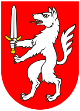 OBRAZLOŽENJEuz Godišnji izvještaj o izvršenjuProračuna Grada Gospića za 2023. godinuUVODZakonom o proračunu (NN 144/2021) propisana je obveza sastavljanja polugodišnjeg i godišnjeg izvještaja o izvršenju proračuna te njegova podnošenja na donošenje predstavničkom tijelu jedinice lokalne i područne (regionalne) samouprave.Na temelju članka 76. stavka 3. i članka 81. stavka 3. Zakona o proračunu (NN 144/21) ministar financija donio je 24.07.2023. godine Pravilnik o  polugodišnjem i godišnjem izvještaju o izvršenju proračuna i financijskog plana (NN 85/2023) u skladu s kojim je izrađen godišnji izvještaj o izvršenju proračuna Grada Gospića za 2023. godinu.Sukladno odredbama članka 168. Zakona o proračunu (NN 144/2021) i Pravilnika o polugodišnjem i godišnjem izvještaju o izvršenju proračuna (NN 85/2023)propisan je sadržaj godišnjeg izvještaja o izvršenju proračuna koji sadrži:OPĆI DIO,koji sadrži:Račun prihoda i rashodasastoji se od prihoda i rashoda iskazanih prema izvorima financiranja i ekonomskoj klasifikaciji te rashoda iskazanih prema funkcijskoj klasifikacijiRačun financiranja iskazuju se primici od financijske imovine i zaduživanja te izdaci za financijsku imovinu i otplate instrumenata zaduživanja prema izvorima financiranja i ekonomskoj klasifikacijiPOSEBNI DIO,koji sadrži:Izvršenje rashoda i izdataka iskazanih po organizacijskoj klasifikaciji, izvorima financiranja i ekonomskoj klasifikacijiIzvještaj o zaduživanju na domaćem i stranom tržištu novca i kapitala, koji sadrži:pregled zaduživanja u izvještajnom razdoblju po vrsti instrumenata, valutnoj, kamatnoj i ročnoj strukturi te stanje obveza za kredite i zajmove na početku i kraju proračunske godineIzvještaj o korištenju proračunske zalihe:sadrži podatke o korištenju proračunske zalihe, namjeni korištenja, datumu te iznosu sredstava iz proračunske zalihe po zaključcima gradonačelnika o korištenju proračunske zalihe.Izvještaj o danim jamstvima i izdacima po jamstvima:sadrži pregled danih i protestiranih jamstava u izvještajnom razdoblju, stanje obveza po danim jamstvima iskazanih u izvanbilančnoj evidenciji na početku i kraju proračunske godine i stanje potraživanja po protestiranim jamstvima na početku i na kraju proračunske godine.     6.      Izvještaj o korištenju sredstava fondova Europske unije,- sadrži podatke o evidentiranim prihodima i primicima te rashodima i izdacima iz fondova Europske unije za proračunsku godinu po fondovima Europske unije, stanje potraživanja iz fondova Europske unije i stanje obveza za primljene predujmove iz fondova Europske unije na kraju proračunske godine.7. Izvještaj o danim zajmovima i potraživanjima po danim zajmovima -  sadrži pregled danih zajmova i potraživanja za dane zajmove koje je ugovorila jedinica lokalne i područne (regionalne) samouprave i proračunski korisnici jedinica lokalne i područne (regionalne) samouprave za proračunsku godinu8. Izvještaj o stanju potraživanja i dospjelih obveza te o stanju potencijalnih obveza po osnovi sudskih sporova- sadrži; podatke o stanju nenaplaćenih potraživanja za prihode proračuna i proračunskih korisnika na kraju proračunske godine; podatke o stanju nepodmirenih dospjelih obveza proračuna i proračunskih korisnika na kraju proračunske godine; podatke o stanju potencijalnih obveza po osnovi sudskih sporova proračuna i proračunskih korisnika na kraju proračunske godine.9. Obrazloženje ostvarenja prihoda i primitaka, rashoda i izdataka:Obrazloženje općeg dijela izvještaja o izvršenju proračuna sadrži obrazloženje ostvarenja prihoda i rashoda, primitaka i izdataka te prikaz manjka odnosno viška proračuna JLSObrazloženje posebnog dijela izvještaja o izvršenju proračuna temelji se na obrazloženjima financijskih planova proračunskih korisnika, a sadrži obrazloženje izvršenja programa iz posebnog dijela proračuna s ciljevima koji su ostvareni provedbom programa i pokazateljima uspješnosti realizacije tih ciljeva.U skladu sa zakonskom obvezom, sastavljen je godišnji izvještaj o izvršenju Proračuna Grada Gospića za 2023. godinu. Prema odredbama Zakona o proračunu podaci o izvršenju prihoda i primitaka te rashoda i izdataka, iskazani su na razini odjeljka ekonomske klasifikacije (četvrta razina), dok su podaci o planu iskazani na razini podskupine ekonomske klasifikacije (treća razina).Financiranje javnih rashoda u prvom u 2023. godini izvršeno je na osnovi sljedećih dokumenata:Proračun Grada Gospića za 2023. godinu i projekcije za 2024. i 2025. godinu i Odluku o izvršavanju Proračuna Grada Gospića za 2023. godinu usvojilo je Gradsko vijeće Grada Gospića na sjednici održanoj 09. prosinca 2022. godine, a objavljeni su u „Službenom vjesniku Grada Gospića“ broj 16/2022;I. izmjene Proračuna Grada Gospića za 2023. godinu usvojilo je Gradsko vijeće Grada Gospića na sjednici održanoj 14. travnja 2023. godine, a objavljene su u „Službenom vjesniku Grada Gospića“ broj 02/2023;Odluka o I. izmjenama i dopunama Odluke o izvršavanju Proračuna Grada Gospića za 2023. godinu, koju je gradsko vijeće donijelo na sjednici održanoj 14.travnja 2023. godine , a objavljena je u „Službenom vjesniku Grada Gospića“ broj 02/2023.II. izmjene Proračuna Grada Gospića za 2023. godinu usvojilo je Gradsko vijeće Grada Gospića na sjednici održanoj 19. listopada 2023. godine, a objavljene su u „Službenom vjesniku Grada Gospića“ broj 07/2023;III. izmjene Proračuna Grada Gospića za 2023. godinu usvojilo je Gradsko vijeće Grada Gospića na sjednici održanoj 28. prosinca 2023. godine, a objavljene su u „Službenom vjesniku Grada Gospića“ broj 10/2023;Podaci u godišnjem izvještaju o izvršenju Proračuna Grada Gospića za 2023. godinu iskazuju se u službenoj valuti EUR, dok su podaci vezani za prethodnu godinu pretvoreni iz kune u euro sukladno fiksnom tečaju konverzije 1 euro= 7,53450 kn .OPĆI DIO - OBRAZLOŽENJE OPĆEG DIJELAProračun Grada Gospića za 2023. godinu, konsolidiran je sa planiranim svim prihodima proračunskih korisnika i rashodima financiranim iz istih.Konsolidirani su sljedeći proračunski korisnici evidentirani u Registru proračunskih i izvanproračunskih korisnika Ministarstva financija:1. Osnovna škola dr. Jure Turića Gospić,2. Osnovna škola dr. Franje Tuđmana Lički Osik,3. Osnovna škola dr. Ante Starčevića Pazarište-Klanac,4. Dječji vrtić Pahuljica,5. Pučko otvoreno učilište Dr. Ante Starčević Gospić,6. Samostalna narodna knjižnica Gospić,7. Muzej Like Gospić,8. Kulturno Informativni Centar Gospić,9. Javna vatrogasna postrojba Gospić.OBRAZLOŽENJE OSTVARENJA PRIHODA i PRIMITAKA, RASHODA I IZDATAKATabela 1: Izvršenje prihoda i rashoda za prvo polugodište 2023. godine u odnosu na izvršenje za 2022. godinu i na plan za 2023. godinuTabela 2: Izvršenje primitaka i izdataka za 2023. godinu u odnosu na plan za 2023. godinu i izvršenje za 2022. godinuUkupni prihodi i primici u 2023. godini ostvareni su u iznosu od 25.006.394,32 EUR, što u usporedbi sa prihodima i primicima iz istog razdoblja 2022. godine u iznosu od 14.996.819,25 EUR, predstavlja povećanje od 59,97 %.Ukupni rashodi i izdaci u 2023. godini ostvareni su u iznosu od 24.744.807,37 EUR, što u usporedbi sa rashodima i izdacima iz istog razdoblja 2022. godine u iznosu od 14.701.313,60 EUR, predstavlja povećanje od 59,41%.Za izvještajno razdoblje siječanj-prosinac 2023. godine ostvaren je višak prihoda i primitaka u iznosu od 261.586,95 EUR.Ukupni rezultat poslovanja za razdoblje od siječnja do prosinca  2023. godine,s prenesenim manjkom prethodne godine (2022. godine)u iznosu od 556.453,58 EUR, daje ukupni rezultat poslovanja za 2023. godinu: manjak u iznosu od 294.866,47 EUR.Tabela 3: Poslovni rezultat za 2023. godinuUkupni konsolidirani višak prihoda i primitaka sastoji se od:Grad Gospić višak u iznosu od 283.238,08 EUR, OŠ dr. Jure Turića Gospić višak u iznosu od  20.141,24 EUROŠ dr. Franje Tuđmana Lički Osik manjak u iznosu od  1.944,08 EUROŠ dr. Ante Starčević Pazarišta-Klanac manjak u iznosu 20.780,62 EURSamostalna narodna knjižnica Gospić višak u iznosu od 7.025,04 EUR,Dječji vrtić Pahuljica Gospić manjak u iznosu od 38.553,43 EUR,Muzej Like Gospić višak u iznosu od  8.025,47 EUR,Kulturno informativni centar Gospić višak u iznosu od 8.162,37 EUR,Pučko otvoreno učilište Dr. Ante Starčević Gospić višak u iznosu od 12.382,85 EUR,Javna vatrogasna postrojba Gospić manjak u iznosu od 16.109,97 EUR.PRIHODI PREMA EKONOMSKOJ KLASIFIKACIJIPrihodi poslovanja (razred 6 )ostvareni su u iznosu od 22.191.553,66 EUR, odnosno 97,19 % u odnosu na godišnji  plan, a u odnosu na isto razdoblje prethodne godinu veći su za 60,31%. Prihodi od poreza (61) u izvještajnom razdoblju ostvareni su u iznosu od 4.955.193,21 EUR i veći su za 33,62 % od izvršenja u istom prethodne godine, a sastoje se od  poreza i prirez na dohodak (611), porezi na imovinu (613) i poreza na robu i usluge (614). U strukturi ukupnih prihoda, prihodi od poreza čine 38,40%.Pomoći iz inozemstva i od subjekata unutar općeg proračuna (63 )ostvarene su u iznosu od 14.552.974,86 EUR , što je 99,82% više od ostvarenja prethodne godine, odnosno 2,08%  manje ostvarenja godišnjeg plana. Pomoći se odnose na sredstva dobivena od proračuna drugih razina vlasti (iz državnog proračuna, županijskog, od izvanproračunskih korisnika državnog proračuna), a temelje se na sklopljenim ugovorima o sufinanciranju pojedinih projekata i programa. U strukturi ukupnih prihoda čine 65,58%. Prihodi skupine (63) sastoje se od  pomoći od međunarodnih organizacija te institucija i tijela EU (632), pomoći proračunu iz drugih proračuna (633), pomoći od izvanproračunskih korisnika(634), pomoći izravnanja za decentralizirane funkcije (635), pomoći proračunskim korisnicima iz proračuna koji im nije nadležan (636) te pomoći iz državnog proračuna temeljem prijenosa EU(638).Prihodi od imovine (64) ostvareni u iznosu od 665.400,76 EUR, što jeza 33,64 % više od izvršenja istog razdoblja prethodne godine, a odnose se na: prihode od zateznih kamata, najam poslovnih prostora, najam stanova, naknada za korištenje javnih površina, spomenička renta, naknada za korištenje prostora elektrana, naknada za eksploataciju mineralnih sirovina, zakup poljoprivrednog zemljišta.Prihodi od upravnih i administrativnih pristojbi, pristojbi po posebnim propisima i naknada (65)ostvareni su u iznosu od 1.815.116,81 EUR što je za 16,35 % manje od polugodišnjeg izvršenja prethodne godine. Ova skupina prihoda odnosi se na prihode vodnog gospodarstva, doprinos za šume, boravišne pristojbe, prihod od prodaje državnih biljega, naknada za legalizaciju, komunalni doprinos, komunalnu naknadu.Prihodi od prodaje proizvoda i robe te pruženih usluga i prihodi od donacija (66) odnose se na prihode proračunskih korisnika, također i donacije kod proračunskih korisnika – ostvareni su za 9,68 % više od izvršenja za isto razdoblje prethodne godine.Kazne, upravne mjere i ostali prihodi(68) izvršene su 29,51% više od izvještajnog razdoblja prethodne godine.Prihodi od prodaje nefinancijske imovine (razred 7), odnose se na prihode od prodaje zemljišta (16.970,00 EUR), prihode od prodaje stanova na kojima postoji stanarsko pravo i obročne otplate stambenih objekata (6.2525,10 EUR), a ostvareni su u iznosu od 23.495,10 EUR, odnosno 73,84.%  manje u odnosu na isto razdoblje prethodne godine.U nastavku slijedi tabelarni i grafički prikaz planiranih i ostvarenih prihoda po skupinama za obračunsko razdoblje siječanj-prosinac 2023. godine (Tabela br. 4 i Grafikon br.1), tabelarni i grafički prikaz strukture ostvarenja prihoda po skupinama za obračunsko razdoblje siječanj-prosinac 2023. godine (Tabela br. 5 i Grafikon br.2) i tabelarni prikaz ostvarenja prihoda po skupinama za obračunsko razdoblje siječanj- prosinac za 2022. i 2023. godine (Tabela br. 6.).Tabela 4: Planirani i ostvareni prihodi po skupinama za obračunsko razdoblje siječanj-lipanj 2023. godineGrafikon 1: Grafički prikaz planiranih i ostvarenih prihoda po skupinama za obračunsko razdoblje siječanj-prosinac  2023. godineTabela 5: Struktura ostvarenja prihoda po skupinama za obračunsko razdoblje siječanj-prosinac 2023. godineGrafikon 2: Struktura ostvarenja prihoda za razdoblje siječanj-prosinac 2023. godineTabela 6: Prihodi po skupinama za obračunsko razdoblje siječanj-prosinac za 2022. i 2023. godinuRASHODI PREMA EKONOMSKOJ KLASIFIKACIJIUkupni rashodi u 2023. godini ostvareni su u iznosu od 24.112.855,27 EUR, od toga Rashodi poslovanja (3) ostvareni su u iznosu od 13.388.151,01EUR, a Rashodi za nabavu nefinancijske imovine  (4) ostvareni su u iznosu od 10.724,704,26 EUR. Ukupni rashodi su u odnosu na 2022. godinu povećani za 70,80%, a u odnosu na plan manji za 5,04%.Rashodi poslovanja (razred 3),ostvareni su u iznosu od 13.388.151,01 EUR, u odnosu na isto razdoblje 2022. godine veći su za 7,99%.Rashodi za zaposlene (31) izvršeni su u visini od 7.283.167,11 EUR,odnosno 9,54% više od izvršenja za isto razdoblje 2022. godine. U strukturi ukupnih rashoda oni čine 54,40 %.	Ovi rashodi odnose se na rashode za plaće, doprinose na plaće,otpremnine,regrese, naknade za bolest, invalidnost i smrtni slučaj te ostale rashode za  zaposlene u gradskoj upravi i svim proračunskim korisnicima. Ovi rashodi obuhvaćaju i zaposlenike zaposlene preko projekata: Zaželi, RAISE Youth, Korak prema jednakosti, Sretni mališani, javnih radova, kao i zaposlene u produženim boravcima u Gospiću i Ličkom Osiku koji se financiraju gradskim sredstvima. U navedenom je iznosu obuhvaćeno povećanje mase plaća za zaposlenike osnovnih škola koje se financiraju iz državnog proračuna.	Rashode za zaposlene sačinjavaju rashodi za bruto plaće (311) ostvareni su u ukupnom iznosu od 5.972.529,38 EUR,   doprinosi na plaće (313) u iznosu 990.359,92 EUR i ostali rashodi za zaposlene (312- otpremnine, jubilarne nagrade,regresi i druge naknade po kolektivnom ugovoru) u iznosu od 320.277,81 EUR.					Tabela 7: Razrada ostvarenih rashoda za bruto plaće zaposlenika po poslodavcu za razdoblje I.-XII. 2023. godineGrafikon 3: Ostvareni rashodi za bruto plaće po poslodavcu za razdoblje I.-XII. 2023. godineRashodi za bruto plaće zaposlenih djelatnika Gradske uprave izvršeni su u iznosu od 722.712,46 EUR i čine 12,10 % ukupnih proračunskih rashoda za plaće. Za proračunske korisnike koji primaju plaću iz gradskog proračuna rashodi bruto plaća su izvršeni u iznosu od 2.309.144,49 EUR odnosno 38,65 % ukupnih proračunskih rashoda za bruto plaće, za zaposlene u osnovnim školama koji primaju plaću iz državnog proračuna rashodi bruto plaća izvršeni su u iznosu od 2.667.316,72 EUR odnosno 44,76 % ukupnih proračunskih rashoda za plaće , a za zaposlene preko projekata, javnih radova i produženog boravka rashodi za bruto plaće izvršeni su u iznosu od 273.385,71 EUR odnosno 4,59 % ukupnih proračunskih rashoda.Materijalni rashodi (32) izvršeni su u visini od 5.159.645,65 EUR, 0,33 %  više od planiranog godišnjeg iznosa i 5,94 % više od izvršenja istog izvještajnog razdoblja 2022. godine. Ovi rashodi odnose se na rashode za naknade troškova zaposlenima, rashode za materijal, energiju (javna rasvjeta, energenti za grijanje…), usluge (projektno-tehnička dokumentacija, održavanje nerazvrstanih cesta, čišćenje cesta u zimskim uvjetima, zakupnine i najamnine, komunalne usluge, veterinarske usluge,tekuće i investicijsko održavanje i sl.)i ostale nespomenute rashode kao što su naknade za rad predstavničkih tijela i povjerenstava, članarine, naknade i pristojbe (javnobilježničke pristojbe,naknada za razvrstavanje otpada…).Financijski rashodi (34) izvršeni su u visini od 47.353,79  EUR, 69,43 % od  godišnjeg plana za 2023. godinu, i 49,14 % manje od izvršenja istog izvještajnog razdoblja 2022. godine. Ovi rashodi odnose se na bankarske usluge, usluge platnog prometa, kamata za primljene kredite.	Subvencije (35) izvršene su u visini od 58.849,49 EUR, 24,16 %  više od  ukupnog godišnjeg plana  i 18,02 % više od istog razdoblja 2022. godine. Ovi rashodi odnose se na potpore poljoprivrednicima i obrtnicima, subvencioniranje umjetnog osjemenjivanja goveda,  subvencioniranje linijskog prijevoza te  potpore poduzetništvu.Pomoći dane u inozemstvo i unutar općeg proračuna (36) izvršene su u iznosu od 10.618,00 EUR s odnose se na sufinanciranje manifestacije „Jesen u Lici“ u suradnji sa Ličko-senjskom županijom.Naknade građanima i kućanstvima na temelju osiguranja i druge naknade(37) izvršene su u visini od 328.424,47 EUR, 98,87 % od ukupnog godišnjeg plana i 47,72 % više u odnosu na isto izvještajno razdoblje 2022. godine. Naknade se odnose na prijevoz za osnovno školstvo, sufinanciranje prijevoza za srednje škole, pomoć za pokrivanje troškova stanovanja, jednokratne novčane pomoći za novorođenu djecu, stipendiranje učenika i studenata te pomoći za socijalno ugrožene. Ostali rashodi (38 )izvršeni su u visini od 500.092,50 EUR, odnosno 94,34 % od ukupnog godišnjeg plana. Ostale rashode čine naknade političkim strankama, proračunska zaliha, donacije Turističkoj zajednici, potpore manifestacijama, donacije u kulturi, preventivni programi u zajednici, donacije Crvenom križu, Institucionalna podrška civilnom društvu, donacije udrugama, donacije braniteljima i stradalnicima, potpore u sportu, donacije Gorskoj službi spašavanja, donacije Vatrogasnoj zajednici, kapitalne pomoći trgovačkim društvima u vlasništvu Grada: Aglomeracija Gospić-Perušić proširenje vodoopskrbne mreže.Rashodi za nabavu nefinancijske imovine (razred 4)ostvareni su u iznosu od 10.724.704,26 EUR, što je u odnosu na isto izvještajno razdoblje 2022. godine više za 523,26%. Rashodi za nabavu neproizvedene dugotrajne imovine (41)ostvareni su u iznosu od 35.711,74 EUR, za dodatna ulaganja u  ostala prava MC Nikola Tesla, ulaganja u licence u dječjem vrtiću Pahuljica Gospić, te kupnju zemljišta za potrebe pretovarnih radova prilikom sanacije odlagališta Rakitovac.Rashodi za nabavu proizvedene dugotrajne imovine (42) ostvareni su u iznosu od 10.368.334,72 EUR, 541,73 % više u odnosu na isto izvještajno razdoblje 2022. godine. Rashodi se odnose na opremanje prostora, nabavu opreme, uređaja, strojeva i knjiga (za SNK Gospić), izgradnju reciklažnog dvorišta, uređenje prostora mjesnih odbora, kapitalna ulaganja u objekte škola,izgradnju sportske i društvene infrastrukture, izradu i izmjenu prostorno-planske dokumentacije, izradu projektne dokumentacije za dogradnju dječjeg vrtića Pahuljica u Gospiću, nabavu komunalne opreme te najvećim dijelom (9.683.854,68) projekt razvoja infrastrukture širokopojasnog pristupa za područje Grada Gospića, Grada Otočca i Općine Plitvička Jezera (PRŠI).Rashodi za dodatna ulaganja za ostalu nefinancijsku imovinu (45) izvršeni su u iznosu 320.597,80 EUR, 6,06 %  više od ukupnog godišnjeg plana i 262,82 % više od izvršenja istog razdoblja prethodne godine. Obuhvaća dodatna ulaganja u građevinske objekte po mjesnim odborima i osnovnim školama, izradu i postavljanje ograde oko objekta na Trgu Stjepana Radića, te sanaciju krova na zgradi Kina Korza.U nastavku slijedi tabelarni i grafički prikaz planiranih i ostvarenih rashoda po skupinama za obračunsko razdoblje siječanj-prosinac 2023. godine (Tabela br. 8 i Grafikon br. 4), tabelarni i grafički prikaz strukture ostvarenja rashoda po skupinama za obračunsko razdoblje siječanj-prosinac 2023. godine (Tabela br. 9 i Grafikon br. 5 ) i tabelarni prikaz ostvarenja rashoda po skupinama za obračunsko razdoblje siječanj-prosinac za 2022. i 2023. (Tabela br. 10).Tabela 8: Planirani i izvršeni rashodi po skupinama za razdoblje I.-XII. 2023. godineGrafikon 4: Grafički prikaz planiranih i izvršenih rashoda po skupinama za razdoblje siječanj-prosinac 2023. godineTabela 9: Udio pojedine skupine izvršenih rashoda u ukupnim rashodima za razdoblje I.-XII. 2023. godineGrafikon 5: Grafički prikaz udjela pojedine skupine izvršenih rashoda u ukupnim rashodima za razdoblje siječanj-prosinac 2023. godineTabela 10: Rashodi po skupinama za obračunsko razdoblje siječanj-prosinac  za godine 2022. i 2023.PRIHODI I RASHODI PREMA IZVORIMA FINANCIRANJAIzvore financiranja čine skupine prihoda i primitaka iz kojih se podmiruju rashodi i izdaci određene vrste i utvrđene namjene. Izvorima financiranja utvrđeni su Pravilnikom o proračunskim klasifikacijama (Narodne novine br. 26/10, 120/13 i 01/20). Prihodi se planiraju, raspoređuju i iskazuju prema izvorima iz kojih potječu, također i rashodi i izdaci se isto tako planiraju, raspoređuju i računovodstveno prate prema izvorima financiranja.Izvori financiranja planirani u Proračunu jesu:Izvor 1. Opći prihodi i primici: uključuju prihode po posebnim propisima za koje nije definirana namjena korištenja, a to su: prihodi od poreza, prihodi od imovine, prihodi od administrativnih (upravnih) pristojbi, prihodi od kazni, te primici od financijske imovine za koje nije definirana namjena korištenja.Izvor 3. Vlastiti prihodi: prihodi koje proračunski korisnik ostvari obavljanjem poslova na tržištu i u tržišnim uvjetima, a koje poslove mogu obavljati i drugi pravni subjekti izvan općeg proračuna.Izvor 4. Prihodi za posebne namjene: prihodi čija se namjena utvrđuje posebnim zakonima i propisima a to su: komunalna naknada, komunalni doprinos, spomenička renta, doprinos za šume, naknada za zbrinjavanje komunalnog otpada, vodni doprinos, prihodi od zakupa poljoprivrednog zemljišta u vlasništvu države i naknada za zadržavanje nezakonito izgrađenih zgrada u prostoru te prihodi za posebne namjene proračunskih korisnika.Izvor 5. Pomoći: prihodi koji se ostvaruju od inozemnih vlada, međunarodnih organizacija, drugih proračuna i ostalih subjekata unutar općeg proračuna, uključujući i pomoći iz EU fondova.Izvor 6. Donacije: prihodi koji se ostvaruju od fizičkih osoba, neprofitnih organizacija, trgovačkih društava i  ostalih subjekata unutar općeg proračuna.Izvor 7. Prihodi od prodaje nefinancijske imovine: prihodi koji se ostvaruju prodajom ili zamjenom nefinancijske imovine.Izvor 8. Primici: namjenski primici se odnose na primitke po osnovi zaduživanja za realizaciju projekata.									Prihodi ostvareni po izvorima financiranja:Prihodi iz Izvora 1. Opći prihodi i primici izvršeni su u iznosu 5.640.947,44 EUR,  odnosno 33,02% veći u odnosu na prethodnu godinu i 99,32% godišnjeg plana.  Prihodi iz Izvora 3.Vlastiti prihodi izvršeni su u iznosu od 390.293,65 EUR, u odnosu na isto razdoblje za prethodnu godinu veći su 8,90%  .Prihodi iz Izvora 4.Prihodi za posebne namjene izvršeni su u iznosu od 1.607.107,71 EUR, pa su 18,08 % manji u odnosu na isto razdoblje prethodne godine i  ostvareni su 86,05 % u odnosu na godišnji plan.Prihodi iz Izvora 5. Pomoći izvršeni su u iznosu od 14 552 224,86 EUR,  odnosno 99,86% više u odnosu na izvještajno razdoblje prethodne godine i  97,92% od ukupnog godišnjeg plana. Po ovom izvoru financiranja ostvaren je i  prihod od povrata EU sredstava za 2022. godinu u iznosu od 44.626.76 EUR.  Povrat se odnosi na dugovanje državnog proračuna prema proračunu Grada Gospića iz 2022. godine za projekte: Zapošljavanje žena (Zaželi), Korak prema jednakosti (pomoćnici u nastavi), U zagrljaju zdrave prehrane, Školska shema voća, a najvećim dijelom financira projekt Razvoja širokopojasnog pristupa odnosno projekta PRŠI.Prihodi iz Izvora 6. Donacije ostvarene su u iznosu od 980,0 eura ili 110,97% više nego za prethodnu godinu, te 73,85% od ukupnog plana za 2023. godinu, ovaj izvor prihoda odnosi se na donacije koje ostvaruju proračunski korisnici.Prihodi iz Izvora 7. Prihodi od nefinancijske imovine ostvareni su u iznosu od 23.495,10 EUR, odnosno 73,84% manji u odnosu na izvještajno razdoblje prethodne godine i  ostvareni su  24,77% u odnosu na godišnji plan.Rashodi ostvareni po izvorima financiranja:Rashodi po Izvoru 1.Opći prihodi i primici ostvareni su u iznosu od 4.820,612,43 EUR, što iznosi 20,01 % više u odnosu na prethodnu godinu i 87,81 % u odnosu na godišnji plan.Rashodi po Izvoru 3.Vlastiti prihodi ostvareni su u iznosu od 422.979,79 EUR, odnosno 9,73% su manji  u odnosu na  prethodnu godinu i ostvareni su 98,32% od ukupnog godišnjeg plana.Rashodi po Izvoru 4. Prihodi za posebne namjene ostvareni su u iznosu 2.024.649,03 EUR, 2,37 % su veći u  odnosu na prethodnu godinu i 8,40% više od ukupnog godišnjeg plana.Rashodi po Izvoru 5. Pomoći ostvareni su u iznosu od 13.883.97,84 EUR, 110,81% veći u odnosu na prethodnu godinu i 96,63 % u odnosu na godišnji  plan; važno je za napomenuti da su tim izvorom financirani svi EU projekti kao i bitni razvojni projekti Grada Gospića koji se financiraju tekućim pomoćima.Rashodi po Izvoru 6.Donacije ostvareni su u iznosu od 980,00 eura a koliko je bilo ukupno i prihoda po tom izvoru.Rashodi po Izvoru 7.Prihodi od prodaje nefinancijske imovine ostvareni su u iznosu od 141.402,40 EUR,i ostvareni su 160,66% više u odnosu na godišnji plan, radi se o rashodima koji su ostvareni za obnovu poslovnih prostora u vlasništvu Grada GospićaRashodi po Izvoru 8. Primici ostvareni su u iznosu 2.818.982,95 EUR, odnosno 88,65% u odnosu na godišnji plan, te 177,03% više nego u izvještajnom razdoblju prethodne godine i odnose se na primitke za projekt razvoja širokopojasnog interneta.RASHODI PREMA FUNKCIJSKOJ KLASIFIKACIJIFunkcijska klasifikacija  utvrđena je u međunarodnoj klasifikaciji funkcija države razvrstane u razrede, skupine i podskupine te vezana uz rashode iskazane prema računima ekonomske klasifikacije svake aktivnosti, odnosno projekta. Funkcijska klasifikacija vezuje se uz rashode iskazane prema računima ekonomske klasifikacije vezane uz aktivnosti ili projekte u proračunu.Rashodi prema funkcijskoj klasifikaciji:01 Opće javne usluge,izvršeni su u iznosu od 1.524.063,46 što čini 6,32% od ukupnih rashoda proračuna za 2023. godinu.02 Obrana(civilna obrana),izvršeni su u iznosu od 806,54 EUR što čini 0,003% od ukupnih rashoda proračuna za 2023 godinu.03 Javni red i sigurnost, po funkcijskoj klasifikaciji to su troškovi Javne vatrogasne postrojbe i Vatrogasne zajednice,HGSS, prometna jedinica mladeži. Izvršeni su u iznosu 920.688,75 EUR što čini 3,82% od ukupnih rashoda proračuna.04 Ekonomski poslovi:opći ekonomski poslovi, poljoprivreda, proizvodnja i građevinarstvo (subvencije obrtnicima-kamate), cestovni promet (održavanje i gradnja cesta),donacije Turističkoj zajednici Grada,višenamjenski razvoji projekti izvršeni su u iznosu od 1.529.562,57 EUR, što čini 6,34 % od ukupnih rashoda proračuna.05 Zaštita okoliša:gospodarenje otpadom (čišćenje i održavanje površina , odvoz otpada ...),gospodarenje otpadnim vodama, smanjenje zagađivanja. Izvršeni su u iznosu od 795.803,00 EUR  što je 3,3 % od ukupnih rashoda proračuna.06 Usluge unapređenja stanovanja i zajednice: razvoj zajednice (upravljanje poslova i službama razvoja zajednice, npr. izgradnja dječjih igrališta, obilježavanje raznih obljetnica, Nove godine, rad udruga i sl.),javna rasvjeta,rashodi vezani za stanovanje i komunalne pogodnosti koji nisu drugdje svrstani  (prostorni planovi), projekt PRŠI. Izvršeni su u iznosu od 11.032.925,88 EUR ili 45,75% od ukupnih rashoda proračuna.08 Rekreacija, kultura i religija: službe rekreacije i sporta(održavanje sportske infrastrukture, donacije sportskim udrugama), službe kulture(Pučko otvoreno učilište, Samostalna narodna knjižnica, Muzej Like, KIC, donacije udrugama u kulturi), službe emitiranja i izdavanja(kino, izdavaštvo),religijske i druge službe zajednice. Izvršeni su u iznosu 1.674.612,52 EUR, odnosno 6,94 % od ukupnih rashoda proračuna.09 Obrazovanje: predškolsko obrazovanje (dječji vrtić), osnovno obrazovanje, srednjoškolsko obrazovanje, obrazovanje koje se ne može definirati po stupnju. Izvršeni su u iznosu od 6.446.688,76 EUR što čini 26,73 % od ukupnih rashoda proračuna.10  Socijalna zaštita: programi udruga na području socijalne i zdravstvene zaštite (Udruga Pčelice, DND Grada Gospića,Crveni križ), javni radovi, socijalna pomoć stanovništvu koje nije obuhvaćeno redovnim socijalnim programom (pomoć nezaposlenima i umirovljenicima, naknada za novorođenče, troškovi stanovanja iz socijalnog programa, besplatna prehrana učenika i sl.). Izvršeni su u iznosu od 187.703,79 EUR što je 0,78% od ukupnih rashoda proračuna.RAČUN FINANCIRANJA PREMA EKONOMSKOJ KLASIFIKACIJIRačun financiranja daje prikaz primitaka od financijske imovine i zaduživanja i izdataka za financijsku imovinu i otplate zajmova te neto financiranje. Primici od financijske imovine i zaduživanja  U izvještajnom razdoblju  od 01. siječnja do 30. lipnja 2023. godine ova skupina primitaka ostvarena je u iznosu od 2.791.345,56 EUR ili 87,81%  od ukupnog godišnjeg plana za 2023. godinu. Strukturu primitaka čini primitak od zaduživanja kod Hrvatske banke za obnovu i razvitak za projekt razvoja infrastrukture širokopojasnog pristupa za područje Grada Gospića, Grada Otočca i Općine Plitvička jezera -PRŠI.	Izdaci za financijsku imovinu i otplate zajmovaIzdaci za financijsku imovinu i otplate zajmova ostvareni su u iznosu od 631.952,10 EUR ili 97,16% od ukupnog godišnjeg plana za 2023. godinu.Strukturu izdataka za financijsku imovinu i otplate zajmova čine:  izdaci za namirenje povrata povrata poreza i prireza na dohodak (3.610 EUR). Naputkom Ministarstva financija (NN 13/23) od 03.02.2023. godine namirenje nedostajućih sredstava u državni proračun za povrat poreza i prireza na dohodak za 2022. godinu (8471)knjiži se kao izdatak u 2023. godini.izdaci za otplatu glavnice primljenih kredita: kratkoročnog kredita kod HPB d.d. (464.529,83 EUR), dugoročnog kredita kod OTP d. d. banke (nekadašnje Splitske banke) za izgradnju tržnice (53.517,00 EUR), dugoročnog kredita kod HBOR-a za projekt Energetske obnove zgrade osnovne škole na Ličkom Osiku (74.548,44), dugoročnog kredita kod HBOR-a za projekt energetski učinkovite javne rasvjete na području Grada Gospića (35.746,83 EUR).	Podaci o godini realizacije, roku otplate, visini kamate i stanju dugovanja po kreditima na dan 31. prosinca 2023. godine vidljivi su u Izvještaju o zaduživanju na domaćem i stranom tržištu novca i kapitala.POSEBNI DIO - OBRAZLOŽENJE POSEBNOG DIJELAPosebni dio godišnjeg izvještaja o izvršenju proračuna sadrži izvršenje rashoda i izdataka iskazanih po organizacijskoj klasifikaciji, izvorima financiranja i ekonomskoj klasifikaciji, raspoređenih u programe koji se sastoje od aktivnosti i projekata.IZVRŠENJE PO ORGANIZACIJSKOJ KLASIFIKACIJIU nastavku se daje pregled ukupnih izvršenih rashoda i izdataka po odjelima gradske uprave u prvom polugodištu 2023. godine, po organizacijskoj klasifikaciji. S obzirom na to da obrazloženja izvršenja financijskih planova proračunskih korisnika, odnosno programa rada gradskih upravnih odjela čine dio Polugodišnjeg izvještaja o izvršenju proračuna, u nastavku se daje tabelarni i grafički prikaz ostvarenja rashoda i izdataka po odjelima gradske uprave za prvo polugodište 2023. godine.Tabela 11: Rashodi i izdaci izvršeni za razdoblje I.-VI. 2023. godine prikazani po razdjelima, glavama i proračunskim korisnicimaGrafikon 6: Grafički prikaz godišnjeg izvršenja  rashoda Proračuna Grada Gospića za 2023. godinu po razdjelimaU strukturi rashoda po razdjelima, najveći rashodi u iznosu od 13.077.235,69 EUR ostvareni su u GU odjelu za komunalnu djelatnost iz razloga što je u tom odjelu smješten višemilijunski  infrastrukturni  projekt razvoja širokopojasnog pristupa (PRŠI) koji iznosi gotovo 10 milijuna EUR, nadalje u GU odjelu za samoupravu i upravu ostvareni su rashodi od 11.431.328,26 eura i čine 46,19 % svih ukupnih rashoda i izdataka proračuna. Razlog tomu je, što se u ovom razdjelu prikazuju i svi rashodi proračunskih korisnika: Osnovne škole dr. Jure Turića Gospić, Osnovne školeDr. Franje Tuđmana Lički Osik, Osnovne škole dr. Ante Starčevića Pazarište-Klanac,Dječjeg vrtića Pahuljica, Pučkog otvorenog učilišta Dr. Ante Starčević Gospić,Samostalne narodne knjižnice Gospić,Muzeja Like Gospić, Kulturno-Informativnog Centra Gospić i Javne vatrogasne postrojbe Gospić. Ukupni rashodi i izdaci proračunskih korisnika iznose 8.698.170,07 EUR i čine 35,15 % svih rashoda i izdataka  za godišnje izvještajno razdoblje proračuna u 2023. godini.IZVRŠENJE PO PROGRAMSKOJ KLASIFIKACIJIIzvještaj o izvršenju po programskoj klasifikaciji daje detaljan pregled ostvarenja proračuna po razdjelima, glavama, programima, aktivnostima i projektima, s naglaskom na programe, aktivnosti i projekte i to po računima ekonomske klasifikacije na razini podskupine (plan) i podskupine i odjeljka (izvršenje), te indeks izvršenja u odnosu na plan na razini podskupine. Za izvršenje rashoda definirani su programi, a pojedini programi izvršavali su se kroz više razdjela (upravnih odjela).RAZDJEL 001 PREDSTAVNIČKO I IZVRŠNO TIJELOUkupni rashodi i izdaci Razdjela 001 Predstavničko i izvršno tijelo za 2023. godinu izvršeni su u iznosu od 55.715,52 EUR ili 0,22 % od ukupnih rashoda i 97,23% u odnosu na godišnji plan. Rashodi se odnose na sljedeće programe:Program 0100 Redovne aktivnosti Gradskog vijeća- 53.331,52 EUR. Cilj programa je osiguravanje nesmetanog funkcioniranja Gradskog vijeća i njegovih radnih tijela te političkih stranaka na području grada Gospića.Sredstvima utrošenim u okviru ovog programa postignuto je ispunjenje organizacijskih, tehničkih i drugih uvjeta za održavanje redovnih sjednica Gradskog vijeća, osigurani su svi preduvjeti za redovno održavanje sjednica. Za naknade članovima Gradskog vijeća i radnih tijela Gradskog vijeća utrošeno je 36.077,56 EUR, te za osnovne aktivnosti stranaka 17.253,96 EUR.Program 0200 Redovne aktivnosti Ureda Gradonačelnika– 2.384,00 EUR. Sredstva ovog programa utrošena su za nepredviđene namjene za koje u proračunu nisu osigurana sredstva ili nisu utvrđena dovoljna sredstva jer ih pri planiranju proračuna nije bilo moguće predvidjeti, odnosno za proračunsku zalihu. Pregled utroška sredstava proračunske zalihe detaljno je opisan u Izvještaju o korištenju proračunske zalihe (stranica 83. Godišnjeg izvještaja).Pokazatelj uspješnosti: Transparentan rad Gradskog vijeća i dodjela sredstava proračunske zalihe, pravovremeno donošenje općih akata te usklađivanje istih s novim zakonima, kao i nesmetano provođenje istih, kako bi se omogućilo Gradskoj upravi da nesmetano obavlja poslove iz svojeg samoupravnog djelokruga. U ovom izvještajnom razdoblju održano je 14 sjednica Gradskog vijeća.RAZDJEL 002 TAJNIŠTVOUkupni rashodi i izdaci Razdjela 002 Tajništvo izvršeni su u iznosu od 98.812,25 EUR ili 96,46% od ukupnog godišnjeg plana. Razdjel Tajništvo sastoji se od dvije glave glava 00201 Tajništvo izvršena u iznosu 79.288,00 EUR, i Glava 00202 Mjesna samouprava izvršena u iznosu 19.524,25 EUR. U Tajništvu se obavljaju pravni, protokolarni, savjetodavni, stručni i administrativni poslovi u svezi s djelokrugom rada Gradskog vijeća, gradonačelnika, kao i njihovih radnih tijela te mjesnih odbora. Cilj: osigurati nesmetani rad i efikasnost rada,a samim time poboljšati kvalitetu usluga uprave i učinkovitost iste te pravovremeno, cjelovito i točno informiranje javnosti o radu gradonačelnika i gradske uprave preko sredstava javnog priopćavanja, gradske web stranice i društvenih mreža u svrhu povećanja transparentnosti, kvalitete i djelotvornosti gradske uprave.Glava Tajništvo izvršena je kroz programe i aktivnosti kako slijedi:Program 1001 Poslovi Tajništva i mjesne samouprave izvršen je u iznosu od 13.350,49 EUR kroz aktivnosti i projekte:Aktivnost A100001 Redovna djelatnost odjela. Unutar ove aktivnosti sredstva u visini od 13.350,49 EUR utrošena su za: dnevnice i putne troškove, stručno usavršavanje, usluge telefona, interneta i poštarine, usluge tiskanja i objavljivanja službenog glasila te nabavu uredskog i higijenskog materijala za potrebe Tajništva i Gradskog vijeća.Program 1002 Protokol, promidžba i odnosi s javnošću izvršen je u iznosu od 65.937,51 EUR kroz aktivnosti i projekte:Aktivnost A100001 Protokol predstavničkog i izvršnog tijela. Unutar ove aktivnosti sredstva u visini od 25.066,32 EUR utrošena su za: rashode protokola (vijenci, cvijeće, svijeće i slično), organizaciju obilježavanja značajnih datuma, reprezentaciju, uredski materijal te materijale za protokolarne aktivnosti.Aktivnost A100002 Promidžba, informiranje i odnosi s javnošću. Unutar ove aktivnosti sredstva u visini od 27.898,14 EUR utrošena su za:usluge promidžbe i informiranja,usluge tiskanja i objavljivanja u tiskanom mediju i na lokalnim portalima, održavanje i hosting gradske web stranice,promocija projekata gradskih upravnih tijela i to u formatu videa, plakata, prezentacija, letaka,zahvalnica i vizuala prilagođenih web objavama i objavama na društvenim mrežama - vijesti, postovi i baneri.Dostupnost informacija, svim građanima omogućena je putem gradske mrežne stranice www.gospic.hr, gdje su redovito objavljivane sve novosti vezane uz rad gradonačelnika i gradskih službi. Osim mrežne stranice, informiranje građana ostvaruje se i putem Službenog vjesnika Grada Gospića, radija te ostalih medija,kao i Facebook profila.Aktivnost A100003 Održavanje voznog parka i ureda. Unutar ove aktivnosti sredstva u visini od 12.973,05 EUR utrošena su za:osiguranje rashoda za materijal i energiju, komunalne usluge, tekuće održavanje i sitni popravci građevinskih objekata, autodijelove, održavanje i prijevoznih sredstava, gorivo i troškovi registracije.	Aktivnost A100004 Nagrada Grada Gospića. Unutar ove aktivnosti rashodi u izvještajnom razdoblju nisu ostvareni. Glava 00202 Mjesna samouprava ostvaruje se kroz programe kako slijedi:Program 0300: Priprema akata iz djelokruga predstavničko i izvršnog tijela Unutar ove aktivnosti sredstva u visini od 60,78 EUR kn utrošena su za provođenje izbora za članove vijeća i predstavnike nacionalnih manjina u Gradu GospićuProgram 1001: Poslovi tajništva i mjesne samouprave  ostvaren je u iznosu 19.463,47 EUR kroz aktivnosti:Aktivnost: A100002 Mjesna samouprava ostvaren u iznosu 5.696,66 EUR utrošeni su za uredski materijal, energiju te komunalne usluge za potrebe društvenih domova u mjesnim odborima.Kapitalni projekt K100001 Uređenje objekata Mjesnih odbora. Unutar ove aktivnosti sredstva u visini od 7.262,31EUR,  utrošena su za ugradnju nove stolarije na „Čitaoni“ u Kaniži,  za priključak Mjesnog odbora Mogorić na sustav vodoopskrbe, te postavljanje križa u mjesnom groblju D Pazarište.Tekući projekt T100003Provođenje izbora za članove vijeća nacionalnih manjina ostvaren je u iznosu od 6.504,50 EUR za potrebe raspisivanja izbora, uredskog materijala, te naknada povjerenstvima.	Pokazatelj uspješnosti: Transparentan rad gradske uprave i pravovremeno osiguravanje dostupnost svih informacija i izvješća upravnim odjelima Gradske uprave, Gradskom vijeću i gradonačelniku, kao i svim njihovim odborima i radnim tijelima te građanima. Promocija Grada i obilježavanje značajnih datuma te izvršenje protokolarnih obaveza. Postojanje uvjeta za kvalitetan rad djelatnika i poboljšanje pružanja usluga, pravovremeno donošenje općih akata te usklađivanje istih sa zakonima RH.RAZDJEL 003 GU ODJEL ZA SAMOUPRAVU I UPRAVUII.  Izmjenama i dopunama Proračuna, tekući plan za 2023. godinu mijenja se samo u dijelu rashoda razdjela 003 – GUO za samoupravu i upravu. Ukupni rashodi Razdjela 003 – GUO za samoupravu i upravu povećavaju se za 269.592 €  i iznose 10.987.103 €. Do izmjena i dopuna je došlo u: I. Glavi 00301 UPRAVNI ODJELI, Programu 0101 Redovne djelatnosti upravnih odjela, Aktivnosti A100001 Obavljanje redovne djelatnosti upravnih odjela, II. Glavi 00303 ŠKOLSTVO I PREDŠKOLSKI ODGOJ, Programu 0101 Predškolski odgoj i obrazovanje, Tekućem projektu T100002 Projekt ''Sretni mališani'' i Aktivnosti A100005 Opremanje dječjeg vrtića. Glava 00301 UPRAVNI ODJELI - povećava se za 233.892 € u odnosu na tekući plan te sada iznosi 2.356.326 €. Ukupni rashodi i izdaci Razdjela 003 – GU odjel za samoupravu i upravu izvršeni su u visini od 5.429.576,54  EUR ili 50,66% od ukupnog godišnjeg plana, a rashodi se odnose na sljedeće glave. Glava 00303 ŠKOLSTVO I PREDŠKOLSKI ODGOJ - povećava se za 35.700 € u odnosu na tekući plan te sada iznosi 5.468.294 €. U odnosu na tekući plan, ovim izmjenama i dopunama Program 0101 Predškolski odgoj i obrazovanje se povećava za 35.700 € te sada iznosi 65.554 €.Tabela 12: Prikaz izvršenja za prvo polugodište 2023. godine u razdjelu 003 GU za samoupravu i upravuGradski upravni odjel za samoupravu i upravu je tijelo gradske uprave sa općim ciljem obavljanja poslova iz svog djelokruga utvrđenog Odlukom o ustrojstvu i djelokrugu rada upravnih tijela Grada Gospića i Pravilnikom o unutarnjem redu gradske uprave Grada Gospića i posebnim ciljem da; osigurava redovno poslovanje Gradske uprave, financira sve rashode u okviru planiranih proračunskih iznosa, na načelu ekonomičnosti, u skladu s propisima i internim aktima, koji uređuju način korištenja proračunskih sredstava, vodi računa o ažurnosti računovodstveno-financijskih dokumenata, uz redovno podmirenje nastalih obveza; obavlja aktivnosti vezane uz izvršenje obveza za zaposlene, materijalne i financijske rashode za sve upravne odjele i sve proračunske korisnike; prati mogućnosti kandidiranja projekata na za financiranje putem programa Europske unije, Republike Hrvatske i drugih subjekata; provodi „soft“ EU projekte; osigurava ispunjenje lokalne potrebe stanovnika na području brige o djeci, školstvu i predškolskom odgoju, kulturi, športu i tehničkoj kulturi, u zdravstvu, socijalnoj skrbi, zaštiti i spašavanju; prati rada i financiranje redovitih djelatnosti ustanova kojima je Grad osnivač te udruga koje ostvaruju programe kojima se zadovoljavaju javne potrebe Grada; uspostavlja informatički sustav, mrežnu stranicu Grada te osigurava sigurnosti u zaštiti podataka.U ovom razdjelu izvršeni su i rashodi svih proračunskih korisnika kojima je Grad Gospić osnivač, a koji najvećim dijelom svoje djelovanje financiraju iz sredstava Proračuna:1. Osnovna škola dr. Jure Turića Gospić - izvršeni su rashodi u visini od 3.031.461,62 EUR,2. Osnovna škola dr. Franje Tuđmana Lički Osik - izvršeni su rashodi u visini od 1.014.630,81 EUR,3. Osnovna škola dr. Ante Starčevića Pazarište-Klanac - izvršeni su rashodi u visini od 590.755,36 EUR,4. Dječji vrtić Pahuljica - izvršeni su rashodi u visini od 1.702.899,90 EUR,5. Pučko otvoreno učilište Dr. Ante Starčević Gospić - izvršeni su rashodi u visini od 301.511,96 EUR,6. Samostalna narodna knjižnica Gospić - izvršeni su rashodi u visini od 217.107,15 EUR,7. Muzej Like Gospić - izvršeni su rashodi u visini od 645.705,05 EUR,8. Kulturno Informativni Centar Gospić - izvršeni su rashodi u visini od 301.888,18 EUR,9. Javna vatrogasna postrojba Gospić. izvršeni su rashodi u visini od 903.309,92  EUR.GLAVA 00301 UPRAVNI ODJELIUkupni rashodi i izdaci Glave 00301 – UPRAVNI ODJELI izvršeni su u visini od 1.887.943,69 EUR ili 98,90%, a rashodi se odnose na sljedeće programe, aktivnosti i projekte:Program0101 Redovna djelatnost upravnih odjela. Izvršeni su rashodi u visini od 1.887.943,69 EUR ili 95,51%, a rashodi se odnose na sljedeće aktivnosti i projekte:Aktivnost A100001 Obavljanje redovne djelatnosti upravnih odjela. Unutar ove aktivnosti sredstva u visini od 1.179.041,81 EUR utrošena su za:isplatu bruto plaća zaposlenika Gradske uprave, doprinose na plaće, ostale rashodi za zaposlene (otpremnine, naknada za bolest, invalidnost i smrtni slučaj, jubilarne nagrade, dnevnice za službena putovanja, seminari), naknade za prijevoz na posao i s posla, bankarske usluge i usluge platnog prometa, materijal i energija (lož ulje), sufinanciranje zaštitarske službe na adresi Budačka 55, članarine, sudske i javnobilježničke pristojbe, zatezne kamate, troškovi sudskih postupaka, odvjetničke usluge, poštarina telefon i internet, uredski materijal, komunalne usluge, usluge ažuriranja računalnih baza.Aktivnost A100003 Otplata zajmova. Unutar ove aktivnosti sredstva u visini od 647.584,98 EUR utrošena su za: otplatu glavnice kratkoročnih i dugoročnih kredita te kamata za primljene kredite.Aktivnost A100004 Strategija razvoja urbanih područja. Unutar ove aktivnosti ostvareni su rashodi u iznosu od 30.617,21 EUR za izradu dokumentacije Strategije urbanog područja Grada Gospića.Kapitalni projekt K100001 Opremanje gradskih ureda. Unutar ove aktivnosti sredstva u visini od 5.061,82 EUR utrošena su za: nabavu uredskih stolica i računala.Tekući projekt T100001 JAVNI RADOVI. Unutar ove aktivnosti sredstva u visini od 11.500,59 EUR utrošena su za: isplatu plaće zaposlenika zaposlenih preko programa HZZ-a Javni radovi.Tekući projekt T100003 Zapošljavanje žena na području Gospića. Unutar ove aktivnosti sredstva u visini od 881,49EUR utrošena su za: isplatu plaće za 12 mjesec 2022. godine zaposlenih preko projekta Zaželi područja Grada Gospića i Općine Lovinac.Tekući projekt T100004 STEM. Unutar ove aktivnosti sredstva u visini od 13.255,79 EUR utrošena su za plaću, službeni put koordinatora za projekt i uredski materijal. Projekt „Jadranski regionalni znanstveni centar“ financira se iz programa EGP (Europski gospodarski pojas) financijskog mehanizma za razdoblje 2014.-2021. Grad Gospić jedan je od 9 partnera na projektu, dok je nositelj projekta Splitsko-dalmatinska županija. Pokazatelj uspješnosti: ostvareni su uvjeti za normalno funkcioniranje upravnih odjela, rashodi su izvršeni u skladu sa planiranim i u skladu sa realiziranim prihodima, uplate glavnica i kamata bile su prema dinamici ugovorenoj ugovorom o zaduživanju, tekući i kapitalni projekti uspješno su provedeni.Glava Gospodarstvo, poljoprivreda i turizam ostvarena je u iznosu 217.147,03 EUR, a odnosi se na sljedeće programe, aktivnosti i projekte:Program 0102 Poticanje razvoja gospodarstva, poljoprivrede i turizma. Izvršeni su rashodi u visini od 163.541,11 EUR ili 29,68% od ukupnog godišnjeg plana , a rashodi se odnose na sljedeće aktivnosti i projekte:A100001 Potpore poduzetništvu -  po navedenoj aktivnosti nisu ostvareni rashodi za  2023. godinu.A100002 Mreža Nikola Tesla – po navedenoj aktivnosti su ostvareni rashodi  od 1.990,84 EUR u 2023. godini, a odnose se na uplatu godišnje članarine.A100003 Donacije Turističkoj zajednici. Unutar ove aktivnosti sredstva u visini od 81.005,36 EUR utrošena su za: financiranje redovne djelatnosti i programa Turističke zajednice Grada Gospića.A100004Subvencije obrtnicima, malim i srednjim poduzetnicima. Unutar ove aktivnosti sredstva u visini od 12,74 EUR utrošena su za: subvencioniranje 2 % kamatne stope na kredite obrtnicima, malim i srednjim poduzetnicima.A100005 Potpore manifestacijama. Unutar ove aktivnosti sredstva u visini od 27.027,82 EUR utrošena su za: organizacije manifestacije pod pokroviteljstvom Grada. Grad, gradske institucije i udruge organizirale su niz manifestacija kojima se obilježilo značajne datume i obogatilo kulturni, sportski i gospodarski život grada. Manifestacije čine značajnu ulogu u pružanju sadržaja građanima, ali također predstavljaju dodatnu ponudu i motiv dolaska posjetiteljima i turistima.T100006 Projekt RAISE. Unutar ove aktivnosti sredstva u visini od 41.357,04 EUR utrošena su za isplatu plaća voditelja i koordinatora projekta ispred Grada Gospića i materijalne rashode. Projekt „Raise Youth“ provodi se s ciljem smanjivanja nezaposlenosti mladih edukacijom, mentorstvom, te treninzima iz područja održive i ekološke poljoprivrede, turizma, digitalnih tehnologija i poduzetništva. Sufinancira se iz granta EEA i Kraljevine Norveške 85 %.  Navedeni projekt trajao je od 30.09.2023. godine.Tekući projekt T100007 Gospić smartcity. U ovom izvještajnom razdoblju nisu ostvareni rashodi za provedbu ove aktivnosti. Fond za zaštitu okoliša i energetsku učinkovitost odobrio je Gradu Gospiću financijska sredstva za uvođenje platforme za uspostavu komunikacije između Grada Gospića i građana putem centralnog gradskog „Service deska“ koji će uz dostavu e-Obrazaca omogućiti i plaćanje gradskih i komunalnih računa na jednom mjestu. Projekt koji potiče razvoj pametnih i održivih rješenja i usluga te digitalnu javnu upravu vrijedan je 438.750,00 kn od čega Fond sufinancira 60 % troškova. Tekući projekt T100008 Tesla Power of Light.U ovom izvještajnom razdoblju su ostvareni rashodi od 12.147,31 EURU. sklopu obilježavanja  obljetnice rođenja Nikole Tesle Grad Gospić organizira svjetlosni spektakl u Gospiću i okolici gdje građani i posjetitelji mogu vidjeti laser show- izvanredne svjetlosne efekte, a čime se potiče turistički sadržaj Grada Gospića.Pokazatelji uspješnosti:promocija grada Gospića kao turističke destinacije kroz održavanje različitih manifestacija, povećanje broja dolazaka posjetitelja, digitalizacija gradske uprave, davanje potpora i jačanje kompetencija lokalnih poduzetnika, edukacija i osnaživanje mladih nezaposlenih osoba.Program 0103 Potpore poljoprivredi i ruralnom razvoju. Izvršeni su rashodi u visini od 53.605,92 kn ili 106,92%, a rashodi se odnose na sljedeće aktivnosti i projekte:Aktivnost A100001 Potpora za umjetno osjemenjivanje goveda. Unutar ove aktivnosti sredstva u visini od 7.557,78 EUR utrošena su za subvencioniranje umjetnog osjemenjivanja goveda kao uzgojno-selekcijske mjere u stočarstvu. S Veterinarskom ambulantom Gospić d.o.o. potpisan je u govor o sufinanciranju umjetnog osjemenjivanja goveda temeljem kojeg Grad Gospić izdvaja sredstva. Umjetno osjemenjivanje goveda značajno je za razvoj stočarstva i ima za cilj povećanje stočne proizvodnje, u govedarstvu je to proizvodnja teladi i mlijeka. Sredstva su utrošena na način da Veterinarska ambulanta umanji račun korisnicima (poljoprivrednicima) za iznos koji Grad Gospić sufinancira.Aktivnost A100002 Sufinanciranje razvojnih projekata u poljoprivredi. Unutar ove aktivnosti  dodijeljena su sredstva u visini od 7.500,00 EUR ili 201,88%, radi se o potporama lokalnim OPG-ovcima za proizvodnju mlijeka i poticanje uzgajanja mliječnih krava temeljem Javnog poziva za dodjelu potpora u poljoprivredi i ruralnom razvoju Grada Gospića u 2023. godini.Aktivnost A100004 Lokalna akcijska grupa – LAG. u ovom izvještajnom razdoblju su ostvareni rashodi od 5.175,90 EUR, a odnose se na godišnju članarinu Grada Gospića u Lokalnoj akcijskoj grupi.Kapitalni projekt K100001 Razvojni centar LSŽ. u ovom izvještajnom razdoblju su ostvareni rashodi od 19.908,42 EUR za provedbu ove aktivnosti, a temeljem sporazuma o sufinanciranju Razvojnog centra Ličko-senjske županije.Tekući projekt T100002 Gospodarenje poljoprivrednim zemljištem u ovom izvještajnom razdoblju su ostvareni rashodi  od 1.343,81 EUR za provedbu ove aktivnosti, odnosno za ispitivanje kvalitete tla.Tekući projekt T100003 Manifestacija JESEN U LICI. u ovom izvještajnom razdoblju su ostvareni rashodi  od 10.618,00 EUR temeljem sporazuma o sufinanciranju manifestacije „Jesen u Lici“ u cilju poticanja Gospodarstva i turizma na području grada Gospića.Tekući projekt T100005 Stručna izobrazba poljoprivrednika. U ovom izvještajnom razdoblju Grad Gospić organizirao je edukaciju na temu ljekovitog bilja, rezidbe voćaka, te izobrazbu za korištenje pesticida. Za polaznike sa svog područja troškove edukacije sufinancirao je Grad Gospić iznosom od 1.502,01 EUR. Cilj izobrazbe bio je upoznati polaznike s propisima i zakonskim odrednicama uporabe pesticida, zahtjevima, uvjetima i postupcima rukovanja pesticidima, te postupcima u slučaju situacija opasnih za zdravlje ljudi, životinja ili okoliša, educirati građane o pravilnom načinu rezidbe voćaka te prepoznavanje i korištenje ljekovitog bilja.Pokazatelji uspješnosti: podrška potpornim razvojnim institucijama i razvoju poduzetništva, isplaćene potpore za umjetno osjemenjivanje, potpore za proizvodnju mlijeka i uzgoj mliječnih krava, poticanje lokalnih OPG-ovaca,  broj poljoprivrednika koji su prošli stručnu izobrazbu, te podrška u razvoju poduzetništva.GLAVA 00303 ŠKOLSTVO I PREDŠKOLSKI ODGOJUkupni rashodi i izdaci Glave 00303 ŠKOLSTVO I PREDŠKOLSKI ODGOJ izvršeni su u visini od 6.409.80,07 EUR ili 100,02% od ukupnog godišnjeg plana, navedeni rashodi se odnose na sljedeće programe i proračunske korisnike:Program0101 Predškolski odgoj i obrazovanje. Izvršeni su rashodi u visini od 1.746.025,88.EUR ili 98,61 % od ukupnog godišnjeg plana, a rashodi se odnose na sljedeće aktivnosti i projekte:Tekući projekt T100002 Projekt ''Sretni mališani''. Unutar ovog projekta sredstva u visini od 67.794,36 EUR utrošena su za: isplatu plaće voditeljice projekta, te 12 zaposlenika. Rashodi ovog projekta prikazuju se dijelom u ovom programu i dijelom kod proračunskog korisnika Dječji vrtić Pahuljica Gospić. Nositelj projekta je Grad Gospić, a partneri u provedbi su Dječji vrtić Pahuljica u Gospiću i Općina Perušić. Projekt je prijavljen na poziv„Nastavak unaprjeđenja usluga za djecu u sustavu ranog i predškolskog odgoja i obrazovanja, UP.02.2.2.16“ i 2022. godine odobren za financiranje od strane Ministarstva rada, mirovinskoga sustava, obitelji i socijalne politike. Projekt je sufinanciran sredstvima Europske unije iz Europskog socijalnog fonda, u okviru Operativnog programa „Učinkoviti ljudski potencijali 2014.-2020“. Vrijednost projekta iznosi 1.005.888,52 kn i trajao do 23. kolovoza 2023. godine. Projektom se produljuje radno vrijeme Dječjeg vrtića Pahuljica u Gospiću i područnom vrtiću Perušić, te se omogućuje usklađivanje poslovnog i obiteljskog života obitelji s uzdržavanim članovima Gospića i Perušića uključenima u program ranog i predškolskog odgoja i obrazovanja. Za razvoj novih vještina i kreativnosti provode se tri posebna programa: program engleskog jezika, glazbeni i sportski program. Tekući projekt T100003 Sufinanciranje boravka djece. Unutar ovog projekta sredstva u visini od 14.957,65 EUR utrošena su za sufinanciranje boravka djece čiji roditelji imaju prebivalište na području grada u obrtu „Lovely Rose“. Ovo je vid potpore demografskoj obnovi i pružanja potpore zaposlenim roditeljima čije dijete se nije moglo upisati u Dječji vrtić zbog nedostatka prostornih kapaciteta.Pokazatelj uspješnosti: broj upisane djece u predškolski odgoj i obrazovanje i produženi boravak u dječjem vrtiću, zadovoljstvo djece i roditelja sa pruženom uslugom te zaposlenih 13 osoba preko projekta.	Program 0102 Aktivnosti i projekti u osnovnom školstvu izvan standarda. Unutar ove aktivnosti su izvršeni troškovi u iznosu 22.614,90 EURA ili 114,53% od ukupnog godišnjeg plana, navedeni rashodi sufinancirani iz Proračuna Grada, a odnose na sljedeće aktivnosti i projekte:Aktivnost A100005 Nabava školskog pribora za učenike osnovnih škola. Unutar ove aktivnosti su utrošena financijska sredstva u iznosu 22.154,90 EU Grad Gospić je za osnovnoškolce sa svog područja osigurao sredstva za „drugi obrazovni materijal“, odnosno za radne bilježnice, likovne mape i tehničke kutije . Tekući projekt T100004 Prometne jedinice mladeži. Unutar ove aktivnosti nisu utrošena financijska sredstva. Aktivnost: Školski medni dan ostvarena je u iznosu od 460,00 EUR. Svrha provedbe Programa je podizanje svijesti djece, od rane dobi, o potrebi konzumacije lokalnih poljoprivrednih proizvoda te ukazati na ulogu i značaj pčelarstva u cjelokupnoj poljoprivrednoj proizvodnji, posebno zbog održavanja ekološke ravnoteže i biološke raznolikostiProgram 0104 Pomoći u srednješkolskom obrazovanju ostvaren je u iznosu od 8.627,00 EUR, a odnosi se na projekte:Tekući projekt T100002 Tekuće pomoći Strukovnoj školi. Projekt je izvršen u iznosu od 6.636,00 EUR, Grad Gospić je izdvojio dodatna sredstva iz svog Proračuna za nabavu opreme za kabinet za izvođenje praktičnog dijela nastave u Strukovnoj školi Gospić zbog uvođenja novog obrazovnog programa tehničar/tehničarka geodezije i geoinformatike;Tekući projekt T100003 Sufinanciranje cijene prijevoza učenika. Projekt je izvršen u iznosu od 1.991,00 EUR. Grad Gospić je u 2023. godini sufinancirao cijenu mjesečne karte učenicima srednjih škola koji su ispunjavali uvjete propisane: Odlukom o sufinanciranju cijene javnog prijevoza redovitih učenika srednjih škola za školsku godinu 2022./2023. godine, pozitivno je riješeno 7. zahtjeva za 10. djece(troškovi za drugo polugodište) i Odlukom o sufinanciranju cijene javnog prijevoza redovitih učenika srednjih škola za školsku godinu 2023./2024. godine, pozitivno je riješeno 2. zahtjeva za 3. djece. S obzirom da je nadležno Ministarstvo sufinanciralo prijevoz učenika u iznosu od 75% cijene mjesečne karte, Grad Gospić je izdvojio dodatna sredstva iz svog Proračuna kako bi se nadoknadio preostali iznos i na taj način olakšalo roditeljima i oslobodilo ih se dodatnog mjesečnog troška. Ovom Odlukom Grada Gospića prijevoz učenicima koji su udovoljavali propisane uvjete iz Zaključka i Odluke je u potpunosti besplatan.Pokazatelji uspješnosti programa 0102 i 0104: cjelovitost i provedivost programa u planiranom razdoblju, realiziran projekt prometne jedinice mladeži, 7 učenika srednjih škola kojima se sufinancira cijena prijevoza u mjesto školovanja, uspješno i pravovremeno završavanje obrazovanja te unaprjeđenje uvjeta obrazovanja.OSNOVNE ŠKOLEU Proračunu Grada Gospića izvršeni su rashodi potrebni za realizaciju nastavnih planova i programa osnovnoškolskog obrazovanja, kojim se osigurava minimalni financijski standard slijedećih osnovnih škola: - Osnovna škola dr. Jure Turića (i pripadajuće područne škole), - Osnovna škola dr. Ante Starčević Pazarište Klanac (i pripadajuće područne škole), - Osnovna škola dr. Franje Tuđmana Lički Osik (i pripadajuće područne škole).Od 2020. godine troškovi plaća zaposlenih u osnovnim školama postaju dio proračuna svojih osnivača, pa tako i Grada Gospića, a kako bi se ujednačili financijski planovi škola kao korisnika proračuna i proračuna Grada Gospića.Sredstva su utrošena za materijalne rashode, financijske rashode, materijal, dijelove i usluge za tekuće održavanje i rashode za nabavu proizvedene dugotrajne imovine (opreme). Cilj je osiguravanje minimalnog financijskog standarda neophodnog za realizaciju plana i programa osnovnoškolskog obrazovanja te povećanje minimalnog pedagoškog standarda osnovnog školstva. Ukupna bilančna prava za financiranje minimalnog standarda javnih potreba osnovnog školstva Grada Gospića za 2023. godinu, Vlada Republike Hrvatske utvrdila je: Odlukom o kriterijima i mjerilima za utvrđivanje bilančnih prava za financiranje  minimalnog financijskog standarda javnih potreba osnovnog školstva u 2023.g. (Narodne novine broj 8/2023) i Uredbom o načinu financiranja decentraliziranih funkcija te izračuna iznosa pomoći izravnanja za decentralizirane funkcije jedinica lokalne i područne (regionalne) samouprave za 2023.godinu (Narodne novine broj 8/2023).Temeljem odluka Vlade RH Gradsko vijeće Grada Gospića donijelo je sljedeće dokumente: Program javnih potreba u školstvu za 2023. godinu (Službeni vjesnik Grada Gospića broj 16/2022),Odluku o izmjenama Programa javnih potreba u školstvu za 2023. godinu (Službeni vjesnik Grada Gospića broj 02/2023),Odluku o II.  izmjenama  i dopunama Programa javnih potreba u školstvu za 2023. godinu (Službeni vjesnik Grada Gospića broj 10/2023) iOdluku o planu rashoda za nabavu proizvedene dugotrajne imovine i dodatna ulaganja na nefinancijskoj imovini za 2023. godinu(Službeni vjesnik Grada Gospića broj 02/2023).PRORAČUNSKI KORISNIK 01 OŠ Dr. JURE TURIĆA GospićUkupni rashodi PRORAČUNSKOG KORISNIKA 01 OŠ Dr. JURE TURIĆA Gospić izvršeni su u visini od 3.031.462,00 ili 100,71 % od ukupnog godišnjeg plana.Škola obavlja djelatnost osnovnog odgoja i obrazovanja sukladno Zakonu o odgoju i obrazovanju u osnovnoj školi i srednjoj školi i Državnom pedagoškom standardu osnovnoškolskog sustava odgoja i obrazovanja. Osnovnoškolsko obrazovanje ostvaruje se na temelju Godišnjeg plana i programa rada, te Školskog kurikuluma koji se donose na početku svake školske godine. Rad Škole, odnosno nastava je organizirana u petodnevnom radnom tjednu u jednoj smjeni - jutarnjoj.	Organizacijski se provodi u obliku redovne nastave, izborne nastave, dopunske nastave, dodatne nastave, satova razrednika te izvannastavnih aktivnosti i izvanškolskih aktivnosti. U školi se također provode i ostali programi koji omogućavaju i poboljšavaju kvalitetniji boravak učenika kao što je produženi boravak te ostali programi i projekti.U Osnovnu školu „dr. Jure Turića“ Gospić u školsku godinu 2022./2023., upisana su 774 učenika u 42 razredna odjela.Pokazatelji uspješnosti: zadovoljavanje potreba djece i njihovih roditelja, cjelovitost i provedivost programa u planiranom razdoblju, broj učenika koji pohađaju osnovnoškolsko obrazovanje, broj programa koji se provode unutar škole, uspjeh svih učenika na kraju nastavne godineObrazloženje proračunskog korisnika:Posebni dio godišnjeg izvještaja o izvršenju financijskog plana proračunskog korisnika sadrži izvršenje rashoda i izdataka iskazanih po izvorima financiranja i ekonomskoj klasifikaciji, raspoređenih u programe koji se sastoje od aktivnosti i projekata.Izvršenje 2023. godine :PO Glavni program:  Školstvo Iznosu u 2023.godini 3.031.462 euraProgram 0101Iznosu u 2023.godini 411.183Aktivnost A100001 Materijalni rashodi po zakonskom standardu iznose 325.739 eura odnosno s Kapitalnim projektom 100001 Opremanje škola po zakonskom standardu u iznosu od 16.449 eura te Kapitalni projekt 100002 Dodatna ulaganja na objektima OŠ po zakonskom standardu u iznosu od 68.996eura. Ukupni rashodiza 2023.godinu za Program 0101 Zakonske obveze u osnovnom školstvu uvećani su za 15 % više u odnosu na izvorni plan 2023. Povećanje troškova je vidljivo na kapitalnim projektima iz izvora 5.Pomoći i izvora 1.Opći prihodi za dovršenje uređenja sanitarnih čvorova u matičnoj školi te za prijevoz učenika.Program 0102Iznosi u 2023.godini 2.620.279Aktivnost A100001 Glazbena škola iznosi 10.521 eura rashoda, više u odnosu na izvorni plan 2023.godine iz razloga što su se prihodi uvećali te samim tim i rashodi za materijalne rashode, no samo 5% odstupanja od tekućeg plana.Aktivnost A100002 Produženi boravak-program produženog boravka se financira iz općih prihoda i primitaka, prihoda od poreza te prihoda za posebne namjene za prehranu učenika koje doznačuju roditelji prema ugovoru te dio prehrane se financira iz MZO-a. Iz tog razloga su nam vlastiti prihodi i rashodi manji u odnosu na isto razdoblje 2022.godine te u odnosnu na izvorni plan. Sredstva za dva učitelja i jednog kuhara doznačava Grad Gospić i izvora 1. te su nam rashodi u potpunosti u skladu s tekućim planom 2023.godine.Aktivnost A100006 Plaće u prosvjeti-državni proračun. Škola kao proračunski korisnik proračuna jedinice lokalne i područne (regionalne) samouprave financira plaće i naknade iz sredstava MZO-a. U 2023.godini bilježimo porast od 12% zbog povećanja plaća (bruto) u odnosu na izvorni plan 2023.godine.Aktivnost A100007 Školska kuhinja Osnovne škole dr. Jure Turića. Na temelju Odluke o kriterijima i načinima (NN 156/2022) sufinanciranje troškova prehrane svih učenika osnovne škole za drugo polugodište 2022./2023. i školsku godinu 2023./2024. doznačava MZO-a. Iz tog razloga uvećani su rashodi za namirnice iz izvora 5. dok su smanjeni iz izvora 4.Aktivnost A100009 Gradska sportska dvorana ima vlastite prihode od naplate najma dvorane za rekreativce koji se namjenski troše za održavanje dvorane, rashodi su uvećani u odnosu na 2022.godinu kao i prihodi jer je više naplaćenih sredstava od najma. Do 01.04.2023. Gradska športska dvorana je bila mobilizirana po nalogu MUP-a, Ravnateljstva civilne zaštite za potrebe smještaja izbjeglog stanovništva s područja Ukrajine u Ličko-senjsku županiju iz tog razlogauvećanisu rashodiiz izvora 5.3 i 5.7 Tekuće pomoći u odnosu na izvorni plan 2023.godine.Aktivnost A100010 Sufinanciranje prijevoza TUR iz izvora tekućih pomoći proračunskom korisniku. MZO doznačava sredstva za prijevoz učenika s teškoćama, koji se isplaćuju na račun roditelja, te posebna nastavna sredstva i pomagala za školovanje učenika s teškoćama. Rashodi su uvećani zbog većeg broja učenika s teškoćama u razvoju u odnosu na prethodnu godinu.Tekući projekt T100002 Redovna djelatnost škole izvan standarda. Grad Gospić doznačava sredstva na račun škole za naknadu članovima školskog odbora iz izvora 1. , prihodi od poreza. Vlastiti prihodi OŠ Gospić su utrošeni za potrebe redovnog poslovanja.U tekućem projektu redovne djelatnosti škole izvan standarda su vidljivi rashodi učeničke zadruge „Vodarica Marta“ koja se financira iz vlastitih sredstava, te rashodi školske knjižnice za literaturu iz prihoda za posebne namjene.Iz Izvora 5.Tekuće pomoći vidljivi su rashodi za dodatna ulaganja na građevinskom objektu odnosno sanaciju sanitarnih čvorova Odlukom o odabiru projekata Ministarstva regionalnoga razvoja i fondova Europske unije za Program ulaganja u zajednicu odobreno je financiranje.Tekući projekt T10003 Ostale aktivnosti i projekti (vannastavni) . Grad Gospić doznačava sredstva za program javnih potreba, nastava u prirodi te članarinu EKO školi.Rashodi Županijskih stručni vijeća su uvećani iz razloga provedbe županijskih stručnih skupova i tekuće donacije za higijenske potrepštine učenicama osnovne škole. Te i izvora 5. imamo uvećana rashode za mjeru pripravništvo, plaća jedne zaposlenice.Tekući projekt T100005 Korak prema jednakosti (MZOS-EU). U projektu „Korak prema jednakosti“ za školsku godinu 2022./23. zaposleno je 13 pomoćnika u nastavi koji pružaju stručnu pomoć u radu učenika s teškoćama u razvoju dok je za prvo polugodište 2023./2024.školske godine zaposleno 15 pomoćnika u nastavi što je za 2 zaposlenika više u odnosu na prošlu školsku godinu te je iz tih razloga vidljivo uvećanje rashoda. Sredstva za rashode poslovanja financirana su iz izvora 5. prijenosa sredstava EU odobrenih od strane MZO te 10,527581 % sredstava iz ostalih općih prihoda iz izvora 1. doznačenih od osnivača Grada Gospića.Tekući projekt T100007 Shema školskog voća i povrća, projekt koji provodi Grad Gospić za zasebni obrok voća/povrća ili mlijeka/mliječnih proizvoda, vidljivo je umanjenje rashoda iz razloga što smo u ovoj školskoj godini imali samo konzumaciju voća/povrća ali ne i mlijeka/mliječnih proizvoda kao u prethodnoj godini, te je projekt završio s 30.06.2023. godine.Tekući projekt T100008 U zagrljaju zdrave prehrane. Preko projekta „U zagrljaju zdrave prehrane 7“ učenici koji su zadovoljili kriterije s područja grada Gospića osigurana im je besplatna prehrana, dio prehrana u 2022.godni je financirao grad Gospić iz izvora 1. te su nam ta sredstva doznačena i utrošena u 2023.godini.Od prvog polugodišta 2023./2024. školske godine nismo više u navedenom projektu jer prehranu za sve učenike financira MZO te su iz tog razloga sredstva umanjena u tekućem planu 2023.godine.Tekući projekt T100009Udžbenici-U 2023.godini je realizirana nabava udžbenika za školsku godinu 2023./2024. za koju su i ove godine odobrena sredstva iz Državnog proračuna, očekivani rashodi/prihodi u skladu s financijskim planu.Tekući projekt T100013 Projekt Lički suvenir i Čuvar baštineU ovom izvještajnom razdoblju doznačena su nam sredstva za projekte koje provode učitelji Osnovne škole dr. Jure Turića za projekt  Čuvari baštine: „Lička kapa“  i „Od ovce do tkanice“ te projekt Učeničke zadruge Vodarica Marta „Lički suvenir“. Projekt u potpunosti financira Ministarstvo regionalnog razvoja i fondova Europske unije.PREDMET:  Izvještaj o korištenju sredstava fondova Europske unije 2023.g.za razdoblje 01.01.2023.–31.12.2023.Posebni izvještaji iz članka 85. Zakona o proračunu u godišnjem izvještaju o izvršenju financijskog plana proračunskog i izvanproračunskog korisnika su i izvještaj o korištenju sredstava fondova Europske unije.Slijedom gore navedenog Izvještaj o korištenju sredstava fondova Europske unije, Osnovna škola dr. Jure Turić nema utrošenih sredstava iz fondova Europske unije jer škola nije nositelj niti jednog projekta. Sve projekte Europske unije provodi osnivač Grad Gospić.Voditelj računovodstva:                                                                                              Ravnatelj:Ana Brkljačić, bacc.oec.                                                                             Ivica Radošević, dipl.učitelj     Predsjednica školskog odboraAntonija RosandićPRORAČUNSKI KORISNIK 02 OŠ Dr. FRANJE TUĐMANA Lički OsikUkupni rashodi PRORAČUNSKOG KORISNIKA 02 OŠ Dr. FRANJE TUĐMANA Lički Osik izvršeni su u visini od 1.014.630,81 EUR ili 99,97 % od ukupnog godišnjeg plana.Obrazloženje proračunskog korisnika:Osnovna škola dr. Franje Tuđmana Lički Osik obavlja djelatnost osnovnog odgoja i obrazovanja sukladno Zakonu o odgoju i obrazovanju u osnovnoj i srednjoj školi.Osnovnoškolsko obrazovanje ostvaruje se na temelju Godišnjeg plana i programa rada i Školskog kurikuluma, koji se donose na početku svake školske godine.U školi se provodi redovna nastava, izborna nastava, dopunska i dodatna nastava te izvannastavne i izvanškolske aktivnosti. Našu Školu pohađa 131 učeniku 13 razrednih odjela (128 učenika u Matičnoj školi i 3 učenika u Područnoj školi Široka Kula – kombinirani razredni odjel).Program 0101 Zakonske obveze u osnovnom školstvu: Aktivnost A100001 Materijalni rashodi po zakonskom standardu iKapitalni projekt K100001 Opremanje škole po zakonskom standardu.Plan Aktivnost A100001 Materijalni rashodi po zakonskom standardu koji se financiraju iz Izvora 5.2. Tekuće pomoći (školstvo) iznosi 88.967,00 eura, a godišnje izvršenje za 2023. godinu iznosi 88.590,88 eura.Cilj: Tijekom 2023. godine osigurana su sredstva za nabavu uredskog materijala, sitnog inventara , radne i zaštitne odjeće i obuće za tehničko osoblje, podmirenje mjesečnih troškova energenata, usluge tekućeg i investicijskog održavanja zgrade i opreme, te prijevoz učenika. Pokazatelj uspješnosti: Svi navedeni radovi predviđeni Planom su u cijelosti realizirani. Osiguran je i realiziran prijevoz učenika iz Vukšića, Mušaluka, Široke Kule i Ostrvice za 26 učenika, kupljen je uredski materijal za rad učitelja i učenika kako bi se nastava izvodila što kvalitetnije, uređen je prostor iza škole te redovno održavana oprema u školi. Iz Izvora 1.1. Prihodi od poreza financirani su rashodi za prijevoz učenika te Izvorni plan ili rebalans iznosi 21.892,00 eura, a izvršenje u 2023. godini iznosi 22.252,80 eura.Tijekom 2023. godine znatno su porasli troškovi prijevoza učenika. Iz tog razloga dio rashoda financiran je iz Izvore 1.1. Prihodi od poreza obzirom da u Izvoru 5.2. nije osigurano dovoljno sredstava.Indeks izvršenja u 2023. godinu u odnosu na Izvorni plan ili rebalans 2023. godine iznosi 97,79%.Plan Kapitalni projekt K100001 Opremanje škola po zakonskom standardu koji se financiraju iz Izvora 5.2. Tekuće pomoći (školstvo) u potpunosti je realiziran u iznosu od 2.489,98 eura.Cilj i realizacija: Kupnja hladnjaka za školsku kuhinju te trimera i bušilice za potrebe domara škole.Program 0102 Aktivnosti i projekti u osnovnom školstvu izvan standarda:Aktivnost A100002 Produženi boravakAktivnost A100003 Tamburaški sastavAktivnost A100006 Plaće u prosvjetiAktivnost A100007 Školska kuhinjaPlan Aktivnost A100002 Produženi boravak koji se financira iz Izvora 1.2. Ostali opći prihodi iznosi 40.285,00 eura, a izvršenje u 2023. godini iznosi 40.281,63eura.Cilj: produženi boravak za11 učenika u programu Produženog boravka obuhvaća aktivnosti u kojima će učenici napisati domaću zadaću, baviti se kreativnim i sportskim aktivnostima te će im biti osigurana tri obroka u danu; osiguranje plaće i svih materijalnih prava za učitelja i kuharicu Produženog boravka.Pokazatelj uspješnosti:  Realizacija programa Produženog boravka, osiguranje uvjeta za rad i izvršenje svih aktivnosti predviđenih Planom i programom rada u Produženom boravku, osiguranje prehrane za učenike, zadovoljstvo roditelja pruženim programom i podmirenje plaća za učitelja i kuharicu.Plan Aktivnost A100003 Tamburaški sastav koji se financira iz Izvora 1.2. Ostali opći prihodi iznosi 2.654,00 eura, a izvršenje u 2023. godini iznosi 2.095,52 eura, što potvrđuje da je aktivnost u najvećem dijelu realizirana. Cilj Tamburaškog sastava je prenijeti znanje o sviranju tamburice na učenike Škole. Tamburaški sastav  obuhvaća dvije grupe, manji i veći uzrast s ukupno 14 učenika i jednog voditelja.Pokazatelj uspješnosti: Nastup Tamburaškog sastava na svim manifestacijama Škole.Plan Aktivnost A100006 Plaće u prosvjeti koji se financira iz Izvora 5.7. Tekuće pomoći PK iznosi 761.000,00eura, a izvršenje u 2023. godini iznosi 760.328,42 eura.Iz navedene Aktivnosti financiraju se plaće i ostala materijalna prava zaposlenika koji su djelatnici Ministarstva znanosti i obrazovanja, u prosjeku 42 zaposlenika. Plan Aktivnost A100007 Školska kuhinja koji se financira iz Izvora 4.7. Prihodi za posebne namjene iznosi 3.000 eura, a izvršenje u 2023. godini iznosi 2.420,06eura.Aktivnosti školske kuhinje obuhvaćaju osiguranje prehrane za učenike koje sufinanciraju roditelji djece polaznika programa Produženog boravka za razliku iznosa cijene boravka i dnevne cijene prehrane koje financira Ministarstvo znanosti i obrazovanja.Indeks ostvarenja u odnosu na plan iznosi 80,67% iz razloga što je za sve učenike od početka kalendarske godine Ministarstvo znanosti i obrazovanja osiguralo besplatnu prehranu prema Vladinoj odluci o kriterijima i načinu financiranja, odnosno sufinanciranja troškova prehrane za učenike osnovnih škola za drugo polugodište školske godine 2022./2023.te stoga roditelji više ne sufinanciraju kompletni cijenu obroka već sam razliku do cijene obroka produženog boravka.Plan Aktivnost A100007 Školska kuhinja koji se financira iz Izvora 5.7. Tekuće pomoći PK iznosi 25.500 eura, a izvršenje u 2023. godini iznosi 24.101,80  eura.Cilj i pokazatelj uspješnosti: Ministarstvo znanosti i obrazovanja osiguralo besplatnu prehranu prema Vladinoj odluci o kriterijima i načinu financiranja, odnosno sufinanciranja troškova prehrane za učenike osnovnih škola za drugo polugodište školske godine 2022./2023. Plan Tekući projekt T100002 Redovna djelatnosti škole izvan standarda koji se financira iz Izvora 1.1. Prihodi od poreza iznosi 7.012,00 eura, a izvršenje u 2023. godini iznosi 7.011,48eura (indeks izvršenja 99,99%).Navedeni Projekt obuhvaća naknadu za rad članova Školskih odbora Osnovnih škola kojima je Grad Gospić osnivač. Iznos mjesečne naknade za predsjednika Školskog odbora iznosi 63,04eura, a za članove 53,09eura.  Ukupan broj članova Školskog odbora iznosi sedam (7).Plan Tekući projekt T100002 Redovna djelatnosti škole izvan standarda koji se financira iz Izvora 5.7. Tekuće pomoći PK. Plan iznosi 569,00 eura a Izvršenje iznosi 568,91 eura, a odnosi se na rashode županijskih natjecanja koja se financiraju sredstvima Ličko-senjske županije.(indeks izvršenja 99,98%).Pokazatelj uspješnosti: sudjelovanje učenika na županijskim natjecanjima.Plan Tekući projekt T100002 Redovna djelatnosti škole izvan standarda koji se financira iz Izvora 5.7. Tekuće pomoći PK. Izvršenje iznosi 12.570,27 eura, a odnosi se na sredstva prema Vladinoj odluci o kriterijima i načinu financiranja, odnosno sufinanciranja troškova prehrane za učenike osnovnih škola za drugo polugodište školske godine 2022./2023.Pokazatelj uspješnosti: osiguranje besplatne prehrane za sve učenika.Plan Tekući projekt T100003 Ostale aktivnosti i projekti (vannastavni) koji se financiraiz Izvora 3.2. Vlastiti prihodi iznosi 1.100,00 eura, a izvršenje u 2023. godini iznosi 3.795,71eura.Vlastiti prihodi podrazumijevaju prihode od najma školskog prostora i opreme škole te prodaje hrane iz školske kuhinje zaposlenicima škole za podmirenje određenih rashoda predviđenim planom.Plan Tekući projekt T100003 Ostale aktivnosti i projekti (vannastavni) koji se financira iz Izvora 5.7. Tekuće pomoći iznosi 290,00 eura a izvršenje iznosi 289,90 eura. Rashodi se odnose na nabavu higijenskih potrepština koje su financirane iz Državnog proračuna temeljem Odluke o kriterijima i načinu dodjele sredstava radi opskrbe školskih ustanova i skloništa za žene žrtve nasilja besplatnim zalihama menstrualnih higijenskih potrepština.(Indeks izvršenja 99,97%).Plan Tekući projekt T100003 Ostale aktivnosti i projekti (vannastavni) koji se financira iz 6.1. Donacije iznosi 0,00 eura a izvršenje 980,00 eura. Prihodi iz donacija su od fizičkih i pravnih osoba za podmirenje redovnih rashoda. Plan Tekući projekt T100005 Korak prema jednakosti (MZOS-EU) koji se financira iz Izvora 1.2. Ostali opći prihodi iznosi 4.387,00 eura, a izvršenje u 2023. godini iznosi 4.375,78 eura.Cilj ovog Projekta „Korak prema jednakosti 4“ je osiguranje dijela plaće za ukupno šest (6)  asistenta u nastavi.Grad Gospić, kao Osnivač škole, osigurao je i realizirao 10% ukupnih rashoda za plaće i materijalna prava asistenata u nastavi kroz Projekt „Korak prema jednakosti 4“.Pokazatelj uspješnosti: Pomoć pri radi i učenju učenicima koji pohađaju nastavu po prilagođenom programu.Plan Tekući projekt T100005 Korak prema jednakosti (MZOS-EU) koji se financira  iz Izvora 5.6. Prijenos sredstava EU iznosi 39.483,00 eura, a izvršenje u 2023. godini iznosi 39.382,11 eura. Cilj ovog Projekta „Korak prema jednakosti 4“ je osiguranje dijela plaće za ukupno šest (6) asistenata u nastavi.Navedeni Projekt je u potpunosti realiziran te su u 2023. godini asistentima u nastavi, koji rade s učenicima po posebnim potrebama, isplaćene plaće i sva materijalna prava prema Zakonu o radu.Pokazatelj uspješnosti: Pomoć pri radi i učenju učenicima koji pohađaju nastavu po prilagođenom programu.Plan Tekući projekt T100008 U zagrljaju zdrave prehrane koji se financira iz Izvora 5.6. Prijenos sredstava EU iznosi 7.600 eura, a izvršenje u 2023. godini iznosi 6.502,89eura.Cilj ovog Projekta „Osiguravanje školske prehrane za djecu u riziku od siromaštva“ je osigurati prehranu za učenike slabijeg imovinskog stanja.Tijekom 2023. godine ukupno je za 90 učenika osigurana prehrana u školskoj kuhinji.Plan Tekući projekt T100009 Udžbenici koji se financira  iz Izvora 5.7. Tekuće pomoći PK iznosi 5.840,00 eura, a izvršenje u 2023. godini iznosi 5.773,59 eura.Cilj i pokazatelj uspješnosti: Ministarstvo znanosti i obrazovanja osiguralo je sredstva za nabavu udžbenika za sve učenike škole.Dodatno obrazloženje izvještaja o korištenju sredstava fondova  Europske unije u  2023. godiniPlan Tekući projekt T1000010 Projekt ERASMUS+SPAIN koji se financira iz Izvora 5.0. Izvršenje u 2023. godini iznosi 2.831,00 eura a izvršenje u 2023. godini iznosi 2.830,87 eura.Osnovna škola dr. Franje Tuđmana Lički Osik partner je na Erasmus+ projektu "Mijenjamo škole, mijenjamo živote", financiranom od strane EU.Ciljevi projekta: 1. Odgovoriti na potrebe učenika iz vulnerabilnih grupa (socijalno ugroženi, etničke/manjinske grupe, psihofizičke/razvojne poteškoće i sl.)2. Podrška učiteljima s upoznavanjem i primjenom inovativnih praksi, s ciljem unaprjeđivanja škole, obogaćivanja kvalitete procesa obrazovanja u školi.3. Roditeljska podrška učiteljima, u ostvarivanju gore navedenih ciljeva.Partneri na projektu:1. Osnovna škola dr. Franje Tuđmana, Lički Osik, Hrvatska2. Sredno Uchilishte Petko Rachev Slaveykov, Tryavna, Bugarska3. Innovation Frontiers (IKE), Atena, Grčka4. Camara Municipal de Obidos, Obidos, Portugal5. Equipo de OrientacionE ducativa y Psicopedagogica de Molina de Segura, Španjolska6. CentrulJudetean de Resurse si Asistenta Educationala, ClujNapoca, RumunjskaZaposlenici škole dr.Franje Tuđmana sudjelovali na mobilnostima u Španjolskoj, Portugalu, Rumunjskoj, Grčkoj i Bugarskoj. Tijekom tih putovanja razvijali su razne pristupe obrazovnom procesu kako bi učenici što duže ostajali u sistemu školovanja, odnosno kako bi spriječili rano napuštanje školovanja.Projekt je uspješno završen i ocjenjen u 2023. godini te su dobivena sredstva koja su utrošena za poboljšanje uvjete rada i boravka učenika škole. U prvoj polovici 2023. godine kupljeni su betonski stolovi i klupe koje su postavljene u vrtu škole a krajem godine osiguran je prijevoz učenika koji su sudjelovali na humanitarnoj akciji „Advent u Mušaluku“ te posjetili djecu u Domu Maestral u Splitu i uručili im darove. Također je kupljen profesionalni fotoaparat za potrebe škole.Pokazatelj uspješnosti: boravak učenika za vrijeme lijepog vremena u izvanučioničkoj nastavi, posjet Dječjem domu Maestral u Splitu i razvijanje osjećaja za potrebite te nabava profesionalnog fotoaparata.U Ličkom Osiku 27. ožujka 2024. godineIzradila:Marijana Orešković, mag. oec.voditelj računovodstva(tel. 053/639-201)Ravnatelj                                                                                     Antonio Milinković, dipl. uč.                                                                            -------------------------------------------PRORAČUNSKI KORISNIK 03 OŠ Dr. ANTE STARČEVIĆA KlanacUkupni rashodi PRORAČUNSKOG KORISNIKA03 OŠ Dr. ANTE STARČEVIĆA Klanac izvršeni su u visini od 590.755,37 EUR ili 101,13%.Škola obavlja djelatnost osnovnog odgoja i obrazovanja sukladno Zakonu o odgoju i obrazovanju u osnovnoj školi i srednjoj školi i Državnom pedagoškom standardu osnovnoškolskog sustava odgoja i obrazovanja. Osnovnoškolsko obrazovanje ostvaruje se na temelju Godišnjeg plana i programa rada, te Školskog kurikuluma koji se donose na početku svake školske godine. Rad Škole, odnosno nastava je organizirana u petodnevnom radnom tjednu u jednoj smjeni - jutarnjoj.	Organizacijski se provodi u obliku redovne nastave, izborne nastave, dopunske nastave, dodatne nastave, satova razrednika te izvannastavnih aktivnosti i izvanškolskih aktivnosti. U školi se također provode i ostali programi koji omogućavaju i poboljšavaju kvalitetniji boravak učenika kao što je produženi boravak te ostali programi i projekti.U školskoj godini 2022./2023.  Upisano je bilo  34 učenika u 8 razrednih odjela te 3 predškolca.Pokazatelji uspješnosti: zadovoljavanje potreba djece i njihovih roditelja, cjelovitost i provedivost programa u planiranom razdoblju, broj učenika koji pohađaju osnovnoškolsko obrazovanje, broj programa koji se provode unutar škole, uspjeh svih učenika na kraju nastavne godine.Obrazloženje proračunskog korisnika:Posebni dio godišnjeg izvještaja o izvršenju financijskog plana proračunskog korisnika sadrži izvršenje rashoda i izdataka iskazanih po izvorima financiranja i ekonomskoj klasifikaciji, raspoređenih u programe koji se sastoje od aktivnosti i projekata.Izvršenje 2023. godine :PO Glavni program: Školstvo u 2023.g.iznosi 590.755,36 euraProgram 0101 Zakonske obveze u osnovnom školstvu u 2023.g.iznose 113.881,22 euraAktivnost A100001 Materijalni rashodi po zakonskom standardu iznose ukupno 86.946,13 EUR.Cilj: Tijekom 2023. godine osigurana su sredstva za nabavu uredskog materijala, sitnog inventara, podmirenje mjesečnih troškova energenata, usluge tekućeg i investicijskog održavanja zgrada i opreme, te prijevoz učenika putnika. Povećanje troškova je vidljivo iz izvora 5 Pomoći a koji se odnosi na financiranje prijevoza učenika.Pokazatelj uspješnosti: Tijekom 2023.g. nastava se neometano odvijala te nije došlo do odstupanja od planiranih aktivnosti. Kapitalni projekt K100002Dodatna ulaganja na postrojenjima i opremi koji se financiraju iz Izvora 5.2. Tekuće pomoći (školstvo) u iznosu od 8.037,14 eura ( nabava i ugradnja plinske stanice ) do zadanog razdoblja su realizirani.Iz Izvora 1.1.  Prihodi od poreza u iznosu od  1.021,35 eura i iz izvora 8.3. Primitci od prodaje dionica u iznosu od 1.101,60 eura izvršena je nabava i ugradnja pumpe za centralno grijanje.Pokazatelj uspješnosti: Zbog navedenih dodatnih ulaganja nastava se odvijala bez poteškoća.Kapitalni projekt K100002 Dodatna ulaganja na građevinskim objektima koji se financirao iz izvora 1.1. Prihodi od poreza u iznosu od 16.775,00 eura za nabavu i ugradnju krovišta u Područnoj školi Aleksinica.Pokazatelj uspješnosti: Zbog navedenog dodatnog ulaganja na građevinski objekt nije došlo do prokišnjavanja u učionicu i ostale prostorije što bi prouzrokovalo veće materijalne štete i ometanje nastavnog procesa.Aktivnost A100006 Plaće u prosvjeti-državni proračun. Škola kao proračunski korisnik proračuna jedinice lokalne i područne (regionalne) samouprave financira plaće i naknade iz sredstava MZO-a. U 2023.godini bilježimo  porast, a najvećim dijelom radi povećanja plaća ( bruto) u odnosu na izvorni plan 2023.g.Tekući projekt T100002 Redovna djelatnost škole izvan standarda. Grad Gospić doznačava sredstva na račun škole za isplatu naknade članovima Školskog odbora iz izvora 1.1.  Prihodi od poreza. Cilj: Kvalitetno praćenje rada škole i ravnateljaTekući projekt T10003 Ostale aktivnosti i projekti (vannastavni) . Grad Gospić doznačava sredstva iz izvora 1.2. Ostali opći prihodi za program javnih potreba koji se odnose na: članarinu EKO- škole, provođenje terenske nastave i rad Školskog sportskog kluba.Cilj: edukacija učenika van učionicePokazatelj uspješnosti: Sudjelovanje učenika u različitim aktivnostima i edukacija učenika drugačijim  metodama poučavanja. Rezultati na sportskim natjecanjima te obnavljanje eko statusa škole.Tekući projekt T100007 Shema školskog voća i povrća, projekt koji provodi Grad Gospić za zasebni obrok voća/povrća koji se provodio u školi  do 30.6.2023.godine.Cilj: osigurati svim učenicima voće bez obzira na socijalni status, razvijanje osjećaja jednake vrijednosti Pokazatelj uspješnosti: Svi učenici su jednom tjedno dobivali svježe voće. Tekući projekt T100008 U zagrljaju zdrave prehrane. Preko projekta „U zagrljaju zdrave prehrane 7“ učenici koji su zadovoljili kriterije imaju osiguranu besplatnu prehranu. Kako škola nema svoju školsku kuhinju sporazumno je dogovoreno da OŠ Gospić koja je udaljena od Matične škole u Klancu priprema obroke. Pripremljeni obroci se u suradnji Osnivača i škole prevoze i dijele u matičnoj i područnim školama. Početkom 2023.g. svim učenicima u školi osiguran je besplatan obrok koji se financira sredstvima državnog proračuna-MZO.Cilj: prehrana svim učenicima bez obzira na socijalni status, razvijanje osjećaja jednake vrijednosti Pokazatelj uspješnosti: Svi učenici u školi dobili su topli obrokTekući projekt T100013  Učeničkoj zadruzi za projekt „Lički suvenir“ Ministarstvo regionalnog razvoja i fondova EU osiguralo je sredstva u iznosu 663,66 EUR. Sredstva su namjenski utrošena do kraja školske godine.Cilj: očuvanje tradicijePokazatelj uspješnosti: Sudjelovanje učenika i predstavljanje škole na raznim manifestacijama i smotrama.Posebni dio polugodišnjeg i godišnjeg izvještaja o izvršenju financijskog plana proračunskog korisnika sadrži izvršenje rashoda i izdataka iskazanih po izvorima financiranja i ekonomskoj klasifikaciji, raspoređenih u programe koji se sastoje od aktivnosti i projekata. Tabelarno su prikazani svi programi i aktivnosti koji su značajni za rad i funkcioniranje ove obrazovne ustanove. Posebni izvještaj u polugodišnjem izvještaju o izvršenju financijskog plana proračunskog korisnika je izvještaj o zaduživanju na domaćem i stranom tržištu novca i kapitala. Ova ustanova nije se zaduživala na domaćem niti stranom tržištu novca.Voditeljica računovodstva:                                                                              Ravnateljica:Marijana Marković                                                                               Elizabeta Starčević,mag.prim.educ.DJEČJI VRTIĆPRORAČUNSKI KORISNIK 04 DJEČJI VRTIĆ PAHULJICA GOSPIĆUkupni rashodi PRORAČUNSKOG KORISNIKA 04 DJEČJI VRTIĆ PAHULJICA GOSPIĆ izvršeni su u visini od 1.702.899,90 EUR.Obrazloženje proračunskog korisnika:Posebni dio polugodišnjeg i godišnjeg izvještaja o izvršenju financijskog plana proračunskog korisnika sadrži izvršenje rashoda i izdataka iskazanih po izvorima financiranja i ekonomskoj klasifikaciji, raspoređenih u programe koji se sastoje od aktivnosti i projekata.Izvršenje 2023. godine :Aktivnost A100001Ove troškove čine: plaće, plaća za prekovremeni rad, doprinosi na plaće, naknade troškova zaposlenima. Grad financira kompletne troškove plaća, ostalih naknada za zaposlene (božićnica, regres, dar u naravi) zaposlenih u Dječjem vrtiću Pahuljica. Prosječan broj zaposlenih na osnovi stanja za 2023. godinu je 64.21 odgojna skupina (365 djece u redovnom programu).Aktivnost A100002Program Predškole se financira iz općih prihoda i primitaka  koji se financiraju iz sredstava proračuna koji nam nije nadležan. U 2023. godini bile su 3 odgojne skupine (41 dijete). Zaposlene 2 djelatnice ( 1 na porodiljnom dopustu).Aktivnost A 100003 Primarni program –Karlobag , financira se iz sredstava pomoći općine Karlobag  za plaće i materijalne rashode.  U 2023. godini imali smo 1 skupinu (10 djece), zaposlene 3 osobe; 2 odgajatelja, 1 kuharica.Aktivnost A100004Primarni program –Perušić,financira se iz sredstava pomoći općine Perušić za plaće djelatnika i materijalne rashode. U 2023. godini imali smo 3 odgojne skupine (54 djece), 8 zaposlenih; 6 odgajatelja, 1 kuharica, 1 spremačica zaposlena na pola radnog vremena.Aktivnost A100001Materijalni rashodi financirani iz prihoda za posebne namjene, od uplata participacije roditelja u smještaju djece.Tekući projekt T100002, Projekt „Sretni mališani“projekt koji je provodio Grad Gospić u 2023. godini te isti nije bio planiran. Iz sredstava projekta financirane su plaće djelatnika , nabava i obrazovanje. Bila je otvorena 1 skupina (30 djece), 8 zaposlenih.FUNKCIJSKA KLASIFIKACIJATablica 1. Funkcijska klasifikacija Dječjeg vrtića Pahuljica Ravnateljica:                                                                                           Voditeljica računovodstva:                                                                Snježana Biškupović    Ana Ratković, bacc.oec. PredsjednicaUpravnog vijeća:  Paola MedvedGLAVA 00304KULTURAUkupni rashodi i izdaci Glave 00304KULTURA izvršeni su u visini od 1.477.027,26 EUR ili 97,74% od ukupnog godišnjeg plana.Programske aktivnosti u kulturi ostvarile su se u Glavi Kultura preko četiri proračunska korisnika: Pučko otvoreno učilište Dr. Ante Starčević Gospić, Samostalna narodna knjižnica Gospić, Muzej Like Gospić i Kulturno informativni centar Gospić, te donacijama udrugama i građanima.Program 0102 Ostali programi u kulturi. Rashodi u visini od 10.814,92 EUR utrošeni su za provođenje aktivnosti udruga u kulturi temeljem Programa javnih potreba u kulturi.Grad Gospić je 04.siječnja 2023. godine raspisao Javni poziv za sufinanciranje programa, projekata i manifestacija u području kulture u 3 programska područja i sufinancirani su programi rada udruga:Hrvatsko kulturno -umjetničko društvo „LIKA“ Lički Osik: program HKUD „LIKA“ u 2023. godini;Gradski zbor „Vila Velebita“ Gospić: program Redovne aktivnosti;Hrvatsko kulturno-umjetničko društvo„ŠIROKA KULA“: program Očuvanje i promicanje folklorne tradicije;„Udruga za očuvanje tradicijske kulture i običaja Lički divani“: program Razvijanje i poticanje amaterskog glazbeno-scenskog stvaralaštva;Hrvatsko kulturno umjetničko društvo „ Degenija“: program „Ličanin sam, time se ponosim“;Likovna udruga Lika: program 4 ART; Lička pukovnija Gospić: program  Promocija Grada Gospića u 2023. godini.Ciljevi ovog programa su zadovoljenje kulturnih potreba stanovnika, programske djelatnosti i provođenje programa kulture koji se provode izvan ustanova u kulturi.Pokazatelj uspješnosti: zadovoljstvo korisnika, cjelovitost i provedivost programa u planiranom razdoblju, broj projekata udruga u kulturi.PRORAČUNSKI KORISNIK 01 POU Dr. ANTE STARČEVIĆ GospićUkupni rashodi PRORAČUNSKOG KORISNIKA  POU Dr. ANTE STARČEVIĆ Gospić izvršeni su u visini od 301.511,96 EUR ili 92,78% od ukupnog godišnjeg plana.Pokazatelji uspješnosti: zadovoljenje kulturnih potreba građana, cjelovitost i provedivost programa u planiranom razdoblju.Obrazloženje proračunskog korisnika:Posebni dio polugodišnjeg i godišnjeg izvještaja o izvršenju financijskog plana proračunskog korisnika sadrži izvršenje rashoda i izdataka iskazanih po izvorima financiranja i ekonomskoj klasifikaciji, raspoređenih u programe koji se sastoje od aktivnosti i projekata.Izvršenje 2023. godine po djelatnostima:Program 0100 - Redovna djelatnost ustanova u kulturi 301.511,96 eur.Aktivnost A100001- Materijalni rashodi iznose 243.898,53 eur.Aktivnost A100002- Gradska limena glazba -  2.397,10 eur rashoda do 31.12.2023. godine. Rashodi se odnose na kupnju potrošnog materijala i na prijevoz za gostovanja.NastupiNastup na otvorenju manifestacije „Jesen u Lici“ –GospićKoncert „Ususret Božiću“GostovanjaNedelišćeOstale aktivnostiPromotivni nastupi po razredima  OŠ dr. Jure TurićaPrezentacija rada orkestra - Dan otvorenih vrataUspostava suradnje i zajedničke probe sa Orkestrom DVD OtoćacUgostili članove Gradske glazbe MakarskeUgostili Glazbeno društvo iz StankovacaAktivnost A100003 - Folklorni ansambl - ukupni rashodi za 2023. godinu iznose 2.658,94  eur i odnose se na prijevoz za gostovanja.NastupManifestacija Jesen u LiciGostovanjaDonja Kaštela,KarnevalSinj, 18. Sajam pršutaRastoke,2. Susret prijatelja naselja i selaOtočac, Smotra malih vokalnih sastava Drage, Dani Sv. Ante na poziv KUD-a Sv. Ante Obrovac, Večer bukare Smiljan,SvetkovinaBlažene Djevice Marije KarmelskeOtočac, Županijskoj smotri folkloraLički Osik, Smotra folkloraTinj, Večeri folkloraSisak, Lička večer Udruge Vila VelebitaOstale aktivnostiSnimanje televizijske emisije Glazbena priča s Đurđom HabelSudjelovanje na snimanju igranog filma  Život jednog LičaninaSašiveno 8  ženskih bluza po originalnom uzorku iz arhive Muzeja LikeSašiveno 6 aljinaca kao dio zimske ženske nošnjepo originalnom uzorku iz arhive Muzeja Like financirano sredstvima Ministarstva kulture i medija RHAktivnost A100005 - Plesna škola, ritmika i mažoretkinje - iznos ukupnih rashoda iznosi 586,66 eur  za komunikaciju i prijevoz djece.NastupiObilježavanje Dana plesa, Trg S. Radića GospićSudjelovanje u svečanom mimohodu povijesnih postrojbi i nastup povodom                  Dana grada  GospićaManifestacija Jesen u LiciKoncert Ususret BožićuGostovanjaKorenica,  Dan Medvjeđeg lukaOtočac, Koncert  Puhačkog orkestra DVD-a OtočacNedelišće, KarnevalVodice, Večeri plesaAktivnost A100006- Organizacija kulturnih programa – rashodi 17.400,63 eur.Kazališne predstave„Tvorničke postavke“, Kazalište Moruzgva„I živjele su sretno..“, Scena Gorica„Traži se novi suprug“, Satiričko kazalište Kerempuh (Rottary club)„Šetači pasa", Kazališna družina Tragači„Moderna Afrodita“, Teatar studio 9GUG:„Ljubavna pisma“, Kazalište Planet Art„ Po istinitom događaju“, monodrama Pere JurčićaProgram za djecu i mlade„Abeceda interneta“ - multmedijalna izvedba i radionica medijske pismenosti„DAR“-Umjetnički program za srednjoškolce Nere Stipičević- recital i okrugli stol„San i ludilo“-scenski kolaž poznatih i manje poznatih pjesama, proze i esejistike Tina Ujevića Projekt „Dolazi nam kazalište“ partner Teatar Poco Loco -“Najveća repa u svemiru kazališna predstava za djecu    15.05.2023. –Pučko otvoreno učilište    16.05.2023. - OŠ “dr. Ante Starčević”Pazarište-Klanac- “Stonoga Goga”kazališna predstava za djecu    06.06.2023. –Pučko otvoreno učilište    07.06.2023. - KIC Lovinac- “Glasna Zagorka”dramsko predavanje    07.06. 2023. - OŠ “Milan Sekulić” Lovinac    14.11.2023. - OŠ “Dr. Franje Tuđmana” Lički Osik    14.11. 2023. - OŠ Perušić- “Priča bez veze”kazališna predstava za djecu    13. 11.2023. – Pučko otvoreno učilište    13.11.2023. - OŠ “Dr. Franje Tuđmana” Lički OsikProjekt„Stručno volontiraj i organiziraj- 'Aktivno prema održivosti!'partner udruga „Treće prostor“Multimedijalni festival održivosti5. lipnja 2023. 17:00h       18:30h  Radionica scenskog pokreta (Udruga Treće prostor)      18:30h –19:00h  Izložba fotografija na temu života mladih (Radovi polaznika volonterske grupe)19:00h – 20:00h Zvučni perforomans (Kruno Jošt, Udruga UKE)20:00h – 23:30h Party osamdesete (DJ Pave Brezović)6. lipnja 2023. 11:00h – 12:30h Okrugli stol na temu 'Budućnost prostora za mlade' moderator Roko NakićKoncertiCiklus koncerata „Klasika u Pučkom“;Ida Gamulin, pijanisticaThe Cool Jazz DuoMarin Zokić- truba i ElizabetaZalović, orguljeGudački kvartet SebastianLike Lika festival suvremene i klasične glazbeB's FUNstallation Koncertna promocija CD-a „U samoći“ Ivana Rukavina i Tvrtko Sarić„Arsenov feral“ glazbeni recital HNK ŠibenikOstaloVečeri kulture (u partnerstvu sa Likovnom udrugom Lika)- Filmska analiza, Erik Kyle- Predavanje o stripu Erik Kyle- Književna večer sa književnicom Ena Katarina Haler- Književna večer sa književnikom Zoranom Ferićem, projekcija filma  “Djevojćica sa žigicama”- Radionica stakla atelier Wylupek- Večerper formansa, Suzana Marjanić, Roberto Vodanović ČoporSvečani programi u suradnji sa Gradom Gospićem- Koncert Borna Šercari Lado JAZZIANA CROATICA- Ukrainian Classic Ballet- najljepši ulomci iz Trnoružicei Orašara-Straussov novogodišnji koncert- Sinfonijski orkestra Kharkivskog nacionalnog akademskog kazališta opere i baletaRealizirani programi vanjskih organizatoraPredstavljanje knjige 200 godina rođenja A. Starčevića“ (Školska knjiga)Premijera kratkog dokumentarnog filma “A new path for the Velebit mountains“ (Zaklada Rewilding Velebit)Izložba istraživačkih radova učenika 2.e razreda OŠ Gospić, „Zemlji za ljubav“Završni koncert učenika OGŠ dr. Jure Turića GospićProjekcija filma „Zbornica“ i susret s redateljicom Sonjom Tarokić(Odjel za nastavničke studije Gospić)Humanitarni koncert Mie Dimšić “Zaželi želju” (Rotary klub Gospić)Godišnji koncert HKUD Široka KulaBožićni koncert Gradskog zbora „Vila Velebita“ GospićPromocija studenata Odjela za nastavničke studije GospićHumanitarni koncert (Udruga „Vile za Liku“)Eldorado ShowHumanitarni koncert „Najljepši glas za Pčelice“ (Udruga Pčelice)Božićni koncert OGŠ dr. Jure Turića GospićIzložba fotografija Gorana Pavelića “Fragmenti” (LU Lika)Aktivnost A100007 - Kino “Korzo” ukupni rashodi 14.710,49 eur za materijalne troškove i najam filmova. U redovnom programu kina Korzo prikazano je ukupno 59 filmova u 110 projekcija. Ukupno gledatelja 3501.Posebni program (Nezavisna mreža kinoprikazivača)Rendez-vous au cinema.-     Demoni/Les Diaboliques – klasik iz 1955. godine redatelja Henri-Georges Clouzota s Simone Signoret u naslovnoj ulozi, drama/horor             -     Godina morskog psa/L'année du requin – suvremena komedija/horor iz 2022.              -     Dilili u Parizu/Dilili à Paris – animirani film iz 2018. godine, dobitnik nagrade Cezar za najbolji animirani filmMjesec našeg filma             -    Arka, animirani             -    Njemački inat, dokumentarni             -    Moj život bez zraka, dokumentarni             -    Ježeva kućica, animirani             -    Moj dida je pao s Marsa, dječji igrani             -    Dnevnik Diane Budisavljević, igrani             -    Narodni heroj, igrani             -    Ljudožder vegetarijanac, igraniZeleni ekran -    Kapetanica nova, igrani za djecu / Obilježavanje Dana planeta ZemljeObilježavanje Međunarodnog dana djetetaProjekcija hrvatskog filma za djecu „Dnevnik Pauline P.“ Za učenike OŠ „Anž Frankopan“ Kosinj,OŠ dr. Jure Turića Gospić i studente odjela za nastavničke studije u GospićuObilježavanje Dječjeg tjednaProjekcija hrvatskog animiranog filma „Cvrčak i mravica“Aktivnost A100008 – Tradicijska kulturaStalna radionica izrade tkanih suveniraIzrada nove kolekcije torbiPredstavljanje torbi Krosnica na međunarodnom sajmu ViroExpo u viroviticiPredstavljanje torbi Krosnica na Uskrsnom sajmu u OtočcuPredstavljanje torbi Krosnica na 2. Susretu prijatelja naselja i sela u RastokamaPredstavljanje torbi Krosnica na manifestaciji Jesen u LiciRadionica suhog filcanjana radionici sudjelovalo 14 polaznica. Radionicu vodila Dragica Rogić.Radionica ukrašavanja pisanicaRadionicu ukrašavanja pisanica tehnikom kukičanja vodile su  članice Ženske udruge Katarine iz Josipdola. Na radionici sudjelovalo 10 polaznica.Izložba Košarice i pisaniceU holu Učilišta postavljena je izložba košarica gospodina Milana Rožmana iz Kutereva te prekrasne pisanice Udruge žena Gudovca koje nam predstavljaju i repliku najstarije pisanice u Hrvatskoj. Naime, u  Gudovcu dalekom par kilometara od grada Bjelovara, pronađena je najstarija pisanica u Hrvatskoj i jedna od najstarijih u ovom dijelu Europe. Datira između 15. i 16. stoljeća a njenu repliku izrađuju članice udruge kao suvenir Bjelovarskog kraja.Aktivnost A100009 - Amatersko kazalište – 2.824,15 eur za autorski ugovor voditeljice, te 1.625,00 eur za prijevoz na gostovanja i 600 eur za promidžbeni materijal.Program obilježavanja 10. obljetnicePremjera predstave  „Gola Europa“, Milka ValentaOkrugli stol na temu Kazališni amaterizamSudionici: Martina Brumen, stručna suradnica Hrvatskog sabora kultureMilko Valent, dramatičar i kazališni kritičarVinko Kraljević, kazališni, televizijski filmski glumacGoran Grgić, kazališni, televizijski filmski glumacModerator: Anela Serdar Pašalić, voditeljica AKGospićIzrada Brošure „Naših 10 godina“Izložba plakata i fotografija svih odigranih predstava AKGostovanjaKarlobagVodice, 63. FHKA u Vodicama Aktivnost A100011 - Tečajevi i osposobljavanje -  1.329,10 eur.Tijekom 2023. godine u obrazovnoj djelatnosti održani su programi usavršavanja i osposobljavanja besplatna radionica pod nazivom„Osnaživanje pomoćnika u nastavi“ u sklopu Tjedna cjeloživotnog učenja- ukupno 15 polaznikaedukacije pomoćnika u nastavi s učenicima s poteškoćama u razvoju (prilagođeni program od 20 sati) ukupno 6 polaznikatečaj solo pjevanja- ukupno 16 polaznikaZa obavljanje navedenih edukacija korištene su usluge vanjskih suradnika čije su usluge definirane i realizirane  temeljem ugovora o djelu:edukacija pomoćnika u nastavi s učenicima s poteškoćama u razvoju iradionica za pomoćnike povodom Tjedna cjeloživotnog učenja - 2 profesora(Maja Rukavina i Ivona Hećimović),tečaj solo pjevanja- 1 profesor (Marianna Ilkiv)Ostale aktivnosti:Predavanje o tehnici ACCES BARS – Ivana MolnarDani Astronomije u Gospiću: Predavanje o svjetlosnom onečišćenju, predavač glavni tajnik Hrvatskog astronomskog saveza Dorian BožičevićPostavljena izložba radova sa kiparske radionice održane 2022. godineKapitalni projekt K100003 - Oprema za folklor 1.190,00 eur – ministarstvo kulture – izrada dijelova zimske ženske nošnje783,00 eur – Ličke ženske izvorne bluzeTekući projekt T100012 - Obilježavanje Dana Grada – 11.281,44 eur.FUNKCIJSKA KLASIFIKACIJAU tablici su prikazani ukupni prihodi i rashodi 2022. te 2023. godine za razred 0820 Službe kulture.Voditelj računovodstva:                                                                                  Ravnateljica:Mara Radošević, mag. oec.                                                                          Irena Peša, prof.PRORAČUNSKI KORISNIK 02 SAMOSTALNA NARODNA KNJIŽNICA GospićUkupni rashodi PRORAČUNSKOG KORISNIKA 02 Samostalna narodna knjižnica Gospić izvršeni su u visini od 217.107.15,00 EUR ili 91,75 % od ukupnog godišnjeg plana.Pokazatelji uspješnosti: zadovoljenje kulturnih potreba građana, cjelovitost i provedivost programa u planiranom razdoblju.Obrazloženje proračunskog korisnika:Posebni dio polugodišnjeg i godišnjeg izvještaja o izvršenju financijskog plana proračunskog korisnika sadrži izvršenje rashoda i izdataka iskazanih po izvorima financiranja i ekonomskoj klasifikaciji, raspoređenih u programe koji se sastoje od aktivnosti i projekata.Izvršenje 2023. godine :Aktivnost A200001 Materijalni rashodi i rashodi za nabavu dugotrajne imovine od 162.408,00 EURKapitalni  projekt K2001, Nabava knjižne i ne knjižne građe  u iznosu od 47.796,00EUR – nabava knjiga i knjižnih zapisa, iz sredstva pomoći MK nabavljeno je u iznosu23890,11 EUR za nabavu knjižne i ne knjižne građe i za novi model otkupa knjiga 23.905,89, EUR , sredstva Ličko – senjske županije 1.000,00 EUR i iz općih prihoda i primitaka 5.309,00EUR, te iz vlastitih sredstava 593 EUR. Raspoloživi višak prihoda je 7056,00 EUR.FUNKCIJSKA KLASIFIKACIJATablica 1. Funkcijska klasifikacija Voditelj računovodstva:                                                                                              Ravnatelj:Milana Matasić                                                                                                             Milan ŠarićPRORAČUNSKI KORISNIK 03MUZEJ LIKE GospićUkupni rashodi PRORAČUNSKOG KORISNIKA 03 MUZEJ LIKE Gospić izvršeni su u visini od 645.705,05 EUR  ili 95,80 % od ukupnog godišnjeg plana.Obrazloženje proračunskog korisnika:Ukupni prihodi i primici Financijskog plana za razdoblje od 01.01. - 31.12.2023. godine ostvareni su u iznosu od 653.730,52 EUR.U odnosu na 2022. godinu ( 562.822,72 EUR) ukupni prihodi i primici su povećani za 90.907,80 EUR odnosno 16.15 %.Ukupno ostvareni rashodi i izdaci iz Financijskog plana Muzeja Like Gospić za razdoblje od 01.01.-31.12.2023. godine iznose  645.705,05 EUR.U odnosu na 2022. godinu ukupno rashodi i izdaci (586.833,02 EUR) povećani  su za 58.872,03 EUR odnosno 10,00 %.Aktivnost A300001 REDOVNA DJELATNOST MUZEJAStručna i znanstvena obrada građe, stručna vodstva, preventivna zaštita muzejske građe, realizacija izložbi, stručnih i znanstvenih projekata,organizacija stručnih i znanstvenih skupova,suradnja s institucijama, održavanje objekata, kreiranje sadržaja, digitalizacija poslovanja.Pokazatelj uspješnosti: ukupan broj posjetitelja: 55448 (fizički); 220553 (online)U Muzeju Like Gospić zaposleno je 26 djelatnika, od toga na određeno radon vrijeme 2.Izvor 1.1. Opći prihodi I primici 336.011,35 EURIzvor 3.1. Vlastiti prihodi  21.486,32 EURTekući projekt T300001 NOĆ MUZEJAOrganizacija dva pub-kviza znanja na temu ličke kulturne baštine pod nazivom PUB-LIKA.Autorska izložba “Tesla u čudotvornim rukama Meštrovića; dvije kiparske radionice “Tri dimenzije genija”.Pokazatelj uspješnosti: promocija i edukacija posjetitelja o važnosti Muzeja i baštine, Nikole Tesle, suvremenost u muzejskoj djelatnosti; posjetitelji:  fizički 67  (MC), 105 (MLG).Izvor 1.1. opći prihodi i primici 700,00 EURIzvor 3.1. Vlastitiprihodi2.081,39 EURTekući projekt T300002 MEĐUNARODNI DAN MUZEJAGostujuć aizložba u suradnji s Hrvatskim školskim muzejom, Motivi zavičaja - Ivan Rubčić (1886.-1940.) učitelji fotografPokazatelj uspješnosti:  međumuzejska suradnja, privlačenje nove publike; broj posjetitelja: 306Izvor 3.1. Vlastiti prihodi 57,15 EURAktivnost A300005 REDOVNA DJELATNOST MC “N. TESLA“ SMILJANTroškovi nastali za financiranje redovne djelatnosti.Izvor 3.1. Vlastitiprihodi 154.698,16 EURAktivnost A300007 DJELATNOST SUVENIRNICENabava i proizvodnja vlastitoga sortimana suvenirnice.Pokazatelj uspješnosti: ekonomski učinak promocije i popularizacije, ukupni prihodIzvor 3.1. Vlastiti prihodi 62.525,17 EURTekući projekt T300004 OBILJEŽAVANJE OBLJETNICE ROĐENJA NIKOLE TESLEOrganiziran je Okrugli stol pod nazivom Tesla – čovjek ljudskih osobina, u povodu obilježavanja 167. obljetnice rođenja. Održano je pet pozivnih predavanja s područja društvenih i prirodnih znanosti.Pokazatelj uspješnosti: promovirana tiskana edicija s prethodnog okruglog stola, broj posjetitelja: 217Izvor 3.1. Vlastiti prihodi 2.779,80 EUR Izvor 5.7. Ostale pomoći    762,17 EURTekući projekt T300005 IZDAVANJE PUBLIKACIJAU svrhu izložbene djelatnosti otiskana su četiri kataloga izložbi. Nastavljeno je i s redovitim izlaskom muzejskog časopisa Likamvs (br.5.) te je otiskana kao posebna edicija MC „N.Tesla“, Hidrocentrala Teslinog doba danas”.Pokazatelj uspješnosti: popularizacija promocija kulturne i memorijaln ebaštine.Izvor 3.1. Vlastitiprihodi 2.675,00 EURIzvor 5.2. Ostalepomoći 1.060,44 EURAktivnost A300002 IZLAGANJE UMJETNIČKIH DJELAU okviru izložbene djelatnosti, Muzej je realizirao sedam izložbi, od čega su dvije nove autorske izložbe zaposlenika, a osma je izložb agostovanje u Zavičajnom muzeju u Obrovcu.Pokazatelj uspješnosti: iskazan ukupnim brojem posjetitelja.Izvor 1.1. Opći prihodi I primici 789,75 EURizvor 3.1. Vlastitiprihodi 2.025.40 EURizvor 5.2. Ostalepomoći 2.654,46 EURAktivnost A300009 POPULARIZACIJA MUZEJA-edukativniProvedene su ukupno tri edukativne radionice: za djecu školskog uzrasta (osnovnog I srednjoškolskog) te za sve generacije. U kategorizaciju pripada I organizacija popularnog kviza na temu ličke prirodne I kulturne baštine.Pokazatelj uspješnosti: iskazan ukupnim brojem posjetiteljaIzvor 3.1. Vlastiti prihodi 47,03 EURAktivnost A300003 RESTAURACIJA MUZEJSKE GRAĐE I KONZERVATORSKI RADOVIRealizirana su tri programa restauracije muzejske građe(arheološka građa s antičkog lokaliteta u Ribniku, restauracija historicističke registar-kaseinabista Nikole Tesle, autora Frana Cote. Provedeno je I snimanje LiDARom na položaju Ribnik Grad u svrhu budućih istraživanja radi kompleksnosti lokaliteta.Pokazatelj uspješnosti: obavljanje temeljne djelatnostiIzvor 3.1. Vlastiti prihodi 6.793,75 EURIzvor 5.7. Ostale pomoći 1.375,00 EURAktivnost A300004 ARHEOLOŠKA ISTRAŽIVANJA RIBNIK-GRADRealizirana je VII sezona sustavnog arheološkog istraživanja rimskog seoskog imanja (villa rustica) u planiranim gabaritima od 75m². Pokazatelj uspješnosti: obavljanje temeljne djelatnostiIzvor 5.2. Ostale pomoći 6.586,09 EURAktivnost A300004 ARHEOLOŠKA ISTRAŽIVANJA UDBINA - GRADINAU okviru arheološkog iskopavanja, proveden je konzervatorsko-restauratorski zahvat zapadnog bedema utvrde.Pokazatelj uspješnosti: obavljanjetemeljnedjelatnostiIzvor 5.2. Ostale pomoći 13.200,00 EURTekući projekt T300003 KONZERVATORSKE PODLOGEPružanje usluge arheološkog istraživanjana srednjovjekovnom lokalitetu Stari grad Otočac.Pokazatelj uspješnosti: obavljanje temeljne djelatnostiIzvor 3.1. Vlastiti prihodi 3.851,38 EURKapitalni projekt K300001 OPREMA I DODATNA ULAGANJA U MLGPopravak postrojenja za grijanje.Izvor 3.1. Vlastiti prihodi 532,74 EURKapitalni projekt K300004 OPREMA I DODATNA ULAGANJA MC N. TESLARealiziran je nastavak plana izmjene vanjsk erasvjete u svrhu uštede energijena 20 rasvjetnih tijela, Projekt izvedenog stanja električnih instalacija, nabava opreme za zaposlene.Pokazatelj uspješnosti: kontinuitet obavljanja djelatnosti, očuvanje zdravlja posjetitelja i zaposlenika.Izvor 3.1. Vlastiti prihodi 16.376,36 EURIzvor 5.2. Ostale pomoći 6.636,14 EURračunopolagateljica									ravnateljicaKatica Jamičić									  dr.sc.Tatjana KolakPRORAČUNSKI KORISNIK  04 KULTURNO-INFORMATIVNI CENTAR GospićUkupni rashodi PRORAČUNSKOG KORISNIKA  KULTURNO-INFORMATIVNI CENTAR Gospić izvršeni su u visini od 301.888,18 EUR ili 96,58% od ukupnog godišnjeg plana.Obrazloženje proračunskog korisnika:Izvršenje posebnog dijela financijskog plana za 2023. godinuRedovna djelatnost KIC-a Redovna djelatnost obuhvaća redovan rad i funkcioniranje ustanove. Ustanova ima 11 zaposlenika.Ljetna rock scena Opći cilj:Organizacijom festivala GROCKS nastojimo obogatiti turističku, kulturnu i koncertnu ponudu grada Gospića i Ličko - senjske županije, udovoljiti interesima sve većeg broja ljubitelja rock glazbe, isto tako i lokalnim bendovima pružiti mogućnost afirmacije na sceni.Posebni ciljevi:Privući što veći broj posjetitelja kako bi Gospićka rock scena nastavila uspješnu tradiciju, koja je već sad možemo reći prepoznata ne samo u našoj Županiji, nego i puno šire.Pokazatelji uspješnosti provođenja programa:Broj planiranih koncerata: 3Broj održanih koncerata: 3Broj posjetitelja: 1.100Radio Gospić Program Radio Gospića temelji se na potrebama i interesima slušateljstva na području Ličko – senjske županije. Program se u pravilu izvodi po konceptu „one-manshow“, uz razgovore s gostima u studiju ili putem telefona, uz snimljene priloge s terena, a razvrstan je u sljedeće skupine: informativni program,zabavni program,glazbeni program,obrazovni i program za djecu i mlade,umjetnost i kultura,sportski program iaudio komercijalna komunikacija. News portal Radio GospićOsim medijske usluge radija, KIC Gospić organizirao je elektroničku publikaciju kao zaseban portal. Ovakvom konvergencijom medija KIC Gospić proširuje djelovanje od klasičnog emitiranja programa putem etera i postaje organiziran kao svojevrsna multimedijska platforma. Portal je regionalnog karaktera, objavljuje informacije s područja Gospića i cijele Ličko - senjske županije. Vijesti koje se objavljuju na portalu svrstane su u rubrike;  regionalne, prema gradovima i općinama, lokalne, kultura, gospodarstvo, politika, sport, zatim najave i događanja, glazba, komunalne obavijesti. Osim toga najavljuju se i događanja u kulturnim ustanovama. Povratne informacije i broj pregleda na portalu govori o svakodnevnom povećanju broja posjetitelja Radio Gospić news portala,  povećanju broja pregleda medijskih sadržaja objavljenih na istom, kao i broju dijeljenja tih sadržaja.Opći cilj:Svestrano, objektivno i nepristrano informiranje slušatelja, stvaranje autorskog sadržaja, kreiranje vlastitih emisija, oblikovanje programa prema potrebama i interesima slušateljstva, suradnja s brojnim ustanovama i udrugama na području Županije i šire kako bi se promicao njihov rad i  općenito pozitivne vrijednostiPokazatelji uspješnosti provođenja programa:Broj vlastitih emisija: 13Broj reportaža: 11Broj popraćenih događanja:1.095Broj objava na portalu: 1.825Izdavačka djelatnost Izdavanje knjige “ OD VELEBITSKOG RAJA DO HIMALAJA”. Autor knjige: Tomislav ČanićOpći ciljevi:Tomislav Čanic najstariji aktivni lički planinar donosi pregled planinarstva, planinarskih izleta i raznih događanja u svojoj knjizi “ Od Velebitskog raja do Himalaja” Vrednujući dugogodišnje iskustvo gospodina Čanića kao iskusnog planinara i njegova zalaganja u planinarskom svijetu, Grad Gospić i Kulturno informativni centar Gospić prepoznali su vrijednost i značaj ove knjige za sve trenutne i buduće planinare i one koji će postati , ali i sve one koji se žele informirati o povijesti planinarstva na ovim prostorima i šire . Ova knjiga njeguje planinarsku tradiciju i kao takvu smatramo ju iznimno bitno za buduće generacijeBroj izdanih naslova: 1Broj tiskanih knjiga: 300Organizacija kulturnih i zabavnih aktivnostiOrganizacijom većeg broja kulturnih i zabavnih aktivnosti u KIC-u Gospić nastojimo stvoriti pozitivno kreativno i kulturno okruženje u gradu Gospiću, kao i podignuti svijest građana na višu kulturnu razinu. U tom naumu smo zasigurno uspjeli u 2023. godini organizacijom većeg broja koncerata, projekcija, radionica i izložbi, kao i stand -upa. Djeci, mladima i odraslima ponudit ćemo pristupačno okruženje kao podlogu za daljnji razvoj vještina, kompetencija te formalnog, ali i iskustvenog učenja. Približiti im kulturu kao sastavni dio njihovog odrastanja, osobnog rasta i razvoja. U organizaciji ovakvog vida kulturne ponude za građane grada Gospića u budućnosti se vidimo kao jedno od gradskih kulturnih centara koji promovira nove forme u skladu sa svjetskim spoznajama i suvremenim tokovima.Opći cilj:    Obogaćivanje  kulturne ponude grada Gospića kroz organizaciju svih oblika kulturnih, umjetničkih i obrazovnih programa, manifestacija, obilježavanje važnih datuma na lokalnoj, županijskoj i državnoj razini, ali i obilježavanje svjetskih datuma te ostalih događanja važnih za dobrobit građanstva.Pokazatelji uspješnosti provođenja programa:Broj planiranih kulturnih i zabavnih aktivnosti:24Broj organiziranih kulturnih i zabavnih aktivnosti:  11Broj posjetitelja :1.320GLAVA00306 SOCIJALNA SKRB, ZDRAVSTVO, OBITELJ I ZAJEDNICAUkupni rashodi i izdaci Glave 00306 SOCIJALNA SKRB, ZDRAVSTVO, OBITELJ I ZAJEDNICA izvršeni su u visini od 517.358,75 EUR ili 98,14% od ukupnog godišnjeg plana. Programskim aktivnostima zadovoljavaju se javne potrebe zdravstvene zaštite, socijalne skrbi, ostale javne potrebe građana koje pridonose razvitku i općem napretku Grada Gospića te ispunjavanju ciljeva i prioriteta definiranih strateškim i razvojnim dokumentima Grada. Cilj programa i aktivnosti je poboljšanje kvalitete življenja svih građana, pružanje humanitarno socijalne pomoći u svrhu ostvarivanja socijalne skrbi na području Grada Gospića te omogućavanje neposrednog djelovanja civilnog sektora.Rashodi se odnose na sljedeće programe:Program 0101 Socijalni program Grada Gospića. Izvršeni su rashodi u visini od 95.024,43 EUR ili 98,14% od ukupnog godišnjeg plana. Temeljem Odluke o socijalnoj skrbi Grada Gospića osigurava se pomoć za: podmirenje troškova stanovanja (najam stana, podmirenje troškova struje, vode i komunalija), nabavu ogrjeva, pogrebne troškove, naknade roditeljima za novorođenčad, nabavu udžbenika, socijalno ugroženim, nemoćnim i drugim osobama koje one same ili uz pomoć članova obitelji ne mogu zadovoljiti zbog nepovoljnih osobnih, gospodarskih, socijalnih i drugih okolnosti. Rashodi se odnose na sljedeće aktivnosti:Aktivnost A100001 Školski obrok za socijalno ugrožene .U ovom izvještajnom razdoblju nisu izvršeni rashodi za ovu aktivnost. Besplatni obrok socijalno ugroženim učenicima osnovnih škola temeljem Odluke o socijalnoj skrbi Grada Gospića nije koristio niti jedan korisnik iz razloga što su svi korisnici obuhvaćeni projektom U zagrljaju zdrave prehrane, te projektom besplatne školske prehrane koju financira državni proračun.Aktivnost A100002 Jednokratne novčane pomoći. Unutar ove aktivnosti sredstva u visini od 58.633,99 EUR utrošena su za:-Potpore roditeljima (skrbnicima) djece s teškoćama u razvoju (4.512,61 EUR): Potpora roditeljima (skrbnicima) djece s teškoćama u razvoju odobrava se roditeljima (skrbnicima) djece s teškoćama u razvoju do djetetove navršene 18. godine života i to jedan put godišnje. Visinu potpore roditeljima (skrbnicima) djece s teškoćama u razvoju određuje Gradonačelnik Grada Gospića za svaku proračunsku godinu. U 2023. godini potpora iznosi 265,45 EUR po djetetu, a ukupno je u izvještajnom razdoblju isplaćeno 17 potpora.-Potporu roditeljima za novorođeno dijete (20.704,84 EUR): Grad Gospić je u prvih 6 mjeseci 2023. godine isplatio 52 novčane potpore roditeljima za novorođeno dijete. Potporu su ostvarili roditelji koji imaju prebivalište na području grada Gospića neprekidno najmanje 6 mjeseci prije dana podnošenja zahtjeva. Visinu potpore roditeljima za novorođeno dijete određuje Gradonačelnik Grada Gospića za svaku proračunsku godinu, a u 2023. godini potpora iznosi 398,17 EUR  po novorođenom djetetu.-Jednokratne pomoći socijalno ugroženima (2.093,78 EUR): Grad Gospić temeljem Odluke o kriterijima za sufinanciranje cijene javne usluge sakupljanja komunalnog otpada na području Grada Gospića umirovljenicima je osigurao pravo na sufinanciranje cijene javne usluge sakupljanja komunalnog otpada. Ostvarivanje prava se na odgovarajući način primjenjuje i na osobe koje imaju nacionalnu naknadu za starije osobe. Također zaključkom su isplaćene jednokratne novčane potpore socijalno ugroženim građanima. Aktivnost A100004 Pomoć za pokrivanje troškova stanovanja. Unutar ove aktivnosti sredstva u visini od 6.631,49 EUR utrošena su za: pokrivanje troškova najamnine, električne energije, komunalne naknade i komunalnih i vodnih usluga za 17 korisnika koji su pravo stekli temeljem Zakona o socijalnoj skrbi.Aktivnost A100005 Pogrebni troškovi. U ovom izvještajnom razdoblju nisu izvršeni rashodi za ovu aktivnost jer nije bilo korisnika.Tekući projekt T100001 Pomoć socijalno ugroženima U ovom izvještajnom razdoblju izvršeni su rashodi u iznosu od 398,17 EUR.Pokazatelj uspješnosti: Unaprjeđenje života osobama u riziku od siromaštva kroz uključenje u programe pomoći, 17 potpora djeci s teškoćama u razvoju, 52 potpora za novorođenče, 17 korisnika potpore za troškove stanovanja.Program 0103 Zdravstvo- Unutar ovog programa nisu ostvareni rashodi u izvještajnom razdobljuProgram 0103 Obilježavanje državnih, gradskih i vjerskih blagdana provodi se kroz obilježavanje datuma značajnih za Grad Gospić i njegove građane; Dan Grada, Dan pobjede i domovinske zahvalnosti i Dan hrvatskih branitelja, doček Nove godine i Advent. Izvršeni su rashodi u visini od 23.153,26 EUR ili 34,63% od godišnjeg plana za 2023. godinu, a rashodi se odnose na sljedeće aktivnosti:Tekući projekt T100001 Obilježavanje Dana Grada. Unutar ove aktivnosti utrošena su sredstva u visini od 2.956,20 EUR za organizaciju i provedbu događaja vezanih uz obilježavanje Dan grada 2023. Godine a odnose se na izradu brošura i promotivnih materijala za manifestaciju „Srpanj u Gospiću“. Tekući projekt T100002 Obilježavanje Dana pobjede i domovinske zahvalnosti. Unutar ove aktivnosti  nisu utrošena  sredstva u izvještajnom razdoblju. Tekući projekt T100003 Doček Nove godine - Advent. Unutar ove aktivnosti utrošena su sredstva u visini od 20.197,06 EUR, a odnosi se na manifestaciju Prosinac u Gospiću 2022.godine, te doček nove 2023 godine a koji su bili obogaćeni brojnim kulturnim i zabavnim sadržajima kako za najmlađe tako i za ostale građane Grada Gospića.Program 0104 Aktivnosti u zajednici. Izvršeni su rashodi u visini od 188.586,88 EUR ili 57,93% od ukupnog godišnjeg plana, a rashodi se odnose na sljedeće aktivnosti:Aktivnost A100001 Grad prijatelj djece. Financijska sredstva u visini od 1.093,61 su utrošena za plaćanje godišnje članarine, te obilježavanje Međunarodnog dan obitelji, sve tri osnovne škole kojima je Grad Gospić osnivač pridružile su se obilježavanju navedenih aktivnosti. Aktivnost  A100003 Branitelji i stradalnici. Unutar ove aktivnosti utrošena su sredstva u visini od 4.246,23 EUR za:pomoć obiteljima i kućanstvima (pokrivanje pogrebnih troškova umrlih hrvatskih branitelja) i donacije obiteljima smrtno stradalih pirotehničara na području Ličko-senjske županije.Aktivnost A100006 Subvencije u linijskom prijevozu. Unutar ove aktivnosti utrošena su sredstva u visini od 9.539,62 EUR za subvencije autoprijevozniku koji ima koncesiju za javno-linijski promet s ciljem očuvanja linija.Aktivnost A100007 Potpore u sportu. Unutar ove aktivnosti utrošena su sredstva u visini od 84.621,74 EUR  za aktivnosti sportskih udruga s područja grada Gospića. Grad Gospić je raspisao Javni poziv za sufinanciranje programa/projekata sportskih udruga u 2023. godini. Sufinancirani su programi sportskih udruga kroz 2 Komponente.Komponenta A: Trening, organiziranje i provođenje domaćih i međunarodnih natjecanjaKomponenta B: Sportske manifestacije i rekreacija građanaAktivnost A100008 Zaštita životinja. Unutar ove aktivnosti utrošena su sredstva u visini 3. 318,00 EUR sufinanciranje projekata, programa i aktivnosti vezanih uz zaštitu života, zdravlja i dobrobiti napuštenih i nezbrinutih te ozlijeđenih pasa i mačaka, sufinanciranje troškova skrbi o napuštenim, nezbrinutim i ozlijeđenim psima i mačkama, pružanje njege, kupnju hrane, kastracija napuštenih pasa i mačaka radi kontrole širenja bolesti i pretjerane brojnosti te poticanje udomljavanja pasa i mačaka, a sve za pse i mačke o kojima skrbe udruge. Grad Gospić je 04. siječnja 2023. godine raspisao Javni poziv za sufinanciranje programa i projekata u području zaštite životinja za 2023. godinu. Sufinanciran je program  Udruge za zaštitu životinja Animal Lika za program Unapređenje skrbi o napuštenim životinjama.Aktivnost A100009 Udruga branitelja(R1054-01) - unutar ove aktivnosti utrošena su sredstva u visini od 10.643,89 EUR za sufinanciranje projekata udruga proizašlih iz Domovinskog rata.Grad Gospić je raspisao Javni poziv za sufinanciranje programa, projekata i aktivnosti/manifestacija u području udruga branitelja04. siječnja 2023. godine. Sufinancirani su programi za udruge:Udruga Hrvatskih vojnih invalida Domovinskog rata Gospić: program Ulaganje u organizacijski razvoj i stabilnost Udruge-financiranje plaće 1 djelatnika;Udruga ratnih veterana 9. GBR “Vukovi“: program Redovan rad udruge-Očuvanje vrijednosti Domovinskog rata;UHDDR 1990.-91. Ličko-senjske županije: program Programi Udruga proizašlih iz Domovinskog rata-Ulaganje u organizacijski razvoji/ili stabilnost Udruge;Udruga specijalaca Domovinskog rata „Tigar“ Gospić: program Promicanje vrijednosti Domovinskog rata i obilježavanje obljetnica;Udruga udovica hrvatskih branitelja iz Domovinskog rata RH Ličko-senjske županije: program: Očuvanje sjećanja na poginule branitelje i Domovinski rat;Udruga branitelja i veterana vojne policije iz Domovinskog rata-Podružnica Ličko-senjske županije: program Obilježavanje prigodnih datuma;Udruga ratnih veterana 9. gbr. „Vukovi“ – Obilježavanje 30. obljetnice VRO DŽEP 93.Aktivnost A1000010 Donacija Crvenom križu (R1029) - Unutar ove aktivnosti utrošena su sredstva u visini od 40.148,64 EUR za financiranje redovne djelatnosti, za provedbu projekata: „Služba  traženja“, „Dobrovoljno darivanje krvi“, „Prva pomoć za građanstvo“, „Zaštita i promocija zdravlja“, Interventni tim za djelovanje u elementarnim nepogodama i kriznim situacijama“, „Pomoć u lokalnoj zajednici osobama u potrebi“Gradsko društvo Crvenog križa Gospić u svojoj redovitoj djelatnosti ostvaruje humanitarne ciljeve i zadaće na području zaštite i unapređenja zdravlja, socijalne skrbi, vodi brigu o socijalno ugroženom stanovništvu te dodjeljuje pomoć u hrani i odjeći. Za rad i djelovanje Službe traženja izdvaja se 0,2% sredstava prihoda jedinica lokalne i područne (regionalne) samouprave određenih Zakonom o Hrvatskom Crvenom križu („Narodne novine“ br. 71/10, 136,20). Za javne ovlasti i redovne djelatnosti izdvaja se 0,5% sredstava prihoda jedinice lokalne i područne (regionalne) samouprave i to za rad ustrojstvenih oblika Hrvatskog Crvenog križa, Gradskog društva Crvenog križa Gospić. S obzirom na potrebe građana Grada Gospića, Grad daje puno više sredstva nego što je to zakonom obavezno, time se omogućava redovito djelovanje Gradskog društva Crvenog križa Gospić, provođenje gore navedenih programa te pružanje pomoći u lokalnoj zajednici osobama u potrebi.Aktivnost A100011 Stipendiranje studenata. Unutar ove aktivnosti sredstva u visini od 19.111,60 utrošena su za isplatu stipendija učenicima i studentima temeljem Pravilnika o stipendiranju učenika i studenata s područja Grada Gospića. U 2023. godini dodjeljivala su se sredstva za stipendije učenicima i studentima s područja Grada Gospića za školsku/akademsku godinu 2022./2023.Potpisana su 32 Ugovora o stipendiranju sa 12 učenika i 20 studenata s područja Grada Gospića za školsku/akademsku godinu 2022./2023.U 2023. godini raspisan je natječaj za dodjelu stipendija učenicima i studentima s područja Grada Gospića za školsku/akademsku godinu 2022./2023.Stipendija za učenike srednjih škola iznosi 53,09 EUR mjesečno, a za studente 79,63 EUR mjesečno. Korištenje stipendija odobrava se učenicima na vrijeme od jedne nastavne godine (rujan – lipanj), a studentima na vrijeme od jedne akademske godine (listopad – srpanj).Tekući projekt T100001 Izjednačavanje mogućnosti za osobe s invaliditetom. Unutar ove aktivnosti nisu  utrošena sredstva u izvještajnom razdoblju. Tekući projekt T100002 Djeca i mladi u zajednici. Unutar ove aktivnosti utrošena su sredstva u visini od 14.801,55 EUR za sufinanciranje projekata udruga koje rade s djecom i mladima. Grad Gospić je raspisao Javni poziv za sufinanciranje programa, projekata i manifestacija u području djece, mladih i zajednice. Sufinancirani su programi rada udruga:-Društvo „Naša djeca grada Gospića: program „Gospić u očima djece“;-Udruga roditelja djece s teškoćama u razvoju „Pčelice“: program „Zajedno napredujemo“;-Likovna udruga Lika: program „LAF – Lika Art Festival“;-Udruga „Postojim“ – Edukacijsko-rehabilitacijska i logopedska pomoć djeci u Gospiću“.Tekući projekt T100004Tekuće pomoći-Elektronika i elektrotehnika. Unutar ovog projekta utrošena su sredstva u iznosu od 1.062,00 EUR za sufinanciranje projekta STEM radionice kojeg provodi Zajednica tehničke kulture grada Gospića.Pokazatelj uspješnosti: realizirani projekti udruga, broj i raznovrsnost sportova i sportskih udruga,sportski rezultati i uspjesi,prijevoz putnika na području grada, promicanje vrijednosti Domovinskog rata uz obilježavanje značajnih datuma iz novije hrvatske povijesti, obilježavanje prigodnih datuma, priredbe i aktivnosti za djeci i mlade, provođenje širih društvenih akcija i aktivnosti za dobrobit djece, mladih i zajednice, uspješno i pravovremeno završavanje obrazovanja uz kontinuirano osigurana sredstva za korisnike stipendija i isplata stipendija učenicima i studentima.GLAVA00307 SLUŽBE ZAŠTITE I SPAŠAVANJAUkupni rashodi i izdaci Glave 00307 SLUŽBE ZAŠTITE I SPAŠAVANJA izvršeni su u visini od 922.044,46 EUR  ili 106,95 % od ukupnog godišnjeg plana. Rashodi se odnose na sljedeće programe kao i na proračunskog korisnika JVP Gospić:Program 0102 Službe zaštite i spašavanja. Izvršeni su rashodi u visini od 18.734,54 EUR ili 97,34 % od godišnjeg plana, a rashodi se odnose na sljedeće aktivnosti:Aktivnost A200002 Donacije civilnoj zaštiti. Unutar ove aktivnosti utrošena su sredstva u visini od 806,54 EUR za provođenje civilne zaštite i pomoć ukrajinskim državljanima.  Aktivnost A200003 Donacije Gorskoj službi spašavanja. Unutar ove aktivnosti utrošena su sredstva u visini od 9.291,00 EUR za osiguravanje redovnog rada Hrvatske gorske službe spašavanja-Stanice Gospić.Tekući projekt T200003 Donacije Vatrogasnoj zajednici. Unutar ove aktivnosti utrošena su sredstva u visini od 8.637,00 EUR za financiranje rada Vatrogasne zajednice Grada Gospića.Cilj ovog programa je osiguravanje osnovnih preduvjeta za planiranje, organiziranje i provođenje civilne zaštite u okviru svojih prava i dužnosti utvrđenih zakonom, a posebni cilj je ustrojavanje, pripremanje i educiranje operativnih snaga civilne zaštite u prevenciji, reagiranju na katastrofe i uklanjanju mogućih uzroka i posljedica katastrofe, izrada pravnih akata u skladu sa zakonom, propisima i pravilnicima.Pokazatelj uspješnosti: uspješnost se mjeri stupnjem sigurnosti građana i imovine.PRORAČUNSKI KORISNIK 01JAVNA VATROGASNA POSTROJBAUkupni rashodi PRORAČUNSKOG KORISNIKA 01 JAVNA VATROGASNA POSTROJBA izvršeni su u visini od 903.309,92 ili 107,17 % od ukupnog godišnjeg plana.Današnja Javna vatrogasna postrojba Gospić nastala je na temeljima Dobrovoljnog vatrogasnog društva Gospić osnovanog davne 1879. godine. Stupanjem na snagu Zakona o vatrogastvu, od 01.06.2000. godine postrojba se registrira kao Javna vatrogasna postrojba Grada Gospića i djeluje na području Grada Gospića, a po potrebi i u susjednim Općinama.Sukladno Zakonu o vatrogastvu, Javna vatrogasna postrojba Grada Gospića obavlja vatrogasnu djelatnost, odnosno sudjeluje u provedbi preventivnih mjera zaštite od požara i eksplozija, gašenja požara i spašavanja ljudi i imovine ugroženih požarom i eksplozijom, pružanje tehničke pomoći u nezgodama i opasnim situacijama te obavlja i druge poslove u ekološkim i inim nesrećama. Vatrogasna služba organizirana je u 4 smjene, po 12 sati, danju i noću.Ovu djelatnost obavljaju vatrogasci, posebno osposobljeni i uvježbani da bi mogli odgovoriti na svaku situaciju koja zahtijeva njihov angažman.Uredbom o načinu financiranja decentraliziranih funkcija te izračuna iznosa pomoći izravnanja za decentralizirane funkcije jedinica lokalne i područne (regionalne) samouprave za 2023. godinu i Odlukom o minimalnim financijskim standardima za obavljanje djelatnosti javnih vatrogasnih postrojbi u 2023. godinu utvrdio se iznos minimalnih financijskih sredstava za decentralizirano financiranje JVP Gospić u 2023. godini, a potrebnu razliku za pokrivanje rashoda osigurao je osnivač Grad Gospić svojim sredstvima i JVP vlastitim sredstvima.Obrazloženje proračunskog korisnika:U izvještajnom razdoblju Javna Vatrogasna postrojba Gospić ostvarila je ukupne rashode u iznosu od 903.309,92 EUR je povećanje rashoda za 11% u odnosu na isto razdoblje prethodne godine 758.827,90Materijalni izdaci u iznosu od 87.918,04 čine 9 % ukupnih izdataka i povećani  su za 18.384 eura u odnosu na isto razdoblje prethodne godine.Rashodi za zaposlene u iznosu od 754.528,47 eur čine 84 % ukupnih izdataka i povećani su za 10 % u odnosu na isto razdoblje prethodne godine (683.429 eura).U Izvještajnom razdoblju od 01.01.-31.12.2024 ostvareni su ukupni prihodi u iznosu od 886.650,80 eura i ukupni rashodi  u iznosu od 902.760,77 eura Ostvaren je manjak prihoda i primitaka u iznosu od 6.248,92 eura.Izvršenje do 31.12.2023. godine :Program 1000 -  Javno vatrogastvu rashodi iznose 435.710,76 euraAktivnost A100001 REDOVNA DJELATNOST U JVP Gospić zaposleno je 32 djelatnika, od toga su 30 operativna vatrogasca. 32 djelatnika je zaposleno na neodređeno vrijeme. Rashodi za zaposlene iznose 754.528,47, od toga iz sljedećih izvora:izvora 1.1. opći prihodi i primici 381.922,30izvor 3.8 Vlastiti prihodi JVP 11.178,11izvor 5.2. Pomoći 361.428,06Materijalni rashodi 75.048,75 sljedećih izvora:izvora 1.1. opći prihodi i primici 34.954,35izvor 3.8 Vlastiti prihodi JVP 17.998,,85izvor 5.1 Pomoći EU 3.286,23 izvor 5.2. Pomoći 18.809,32 i financijski rashodi 504,44 izvora 1.1.Aktivnost A10004 SEZONSKI RADNICIU protekloj godini nismo zapošljavali sezonske vatrogasce.Obrazloženje izradio voditelj                                                                                       ZapovjednikRačunovodstveno financijskih  poslova                                                                    Marko Popović                Josip Asić RAZDJEL 004GU ODJEL KOMUNALNU DJELATNOSTI ZAŠTITU OKOLIŠAUkupni rashodi i izdaci Razdjela 004 GU ODJEL KOMUNALNU DJELATNOST I ZAŠTITU OKOLIŠA izvršeni su u visini od 13.077.235,69 EUR ili 91.99 % od planiranih godišnjih rashoda, a rashodi se odnose na sljedeće glave;Tabela 13: Prikaz ukupnih rashoda i izdataka Razdjela 004 GU odjel za komunalnu djelatnost i zaštitu okoliša za prvo polugodište 2023. godineU Gradskom upravnom odjelu za komunalne djelatnosti i zaštitu okoliša obavljaju se upravni i drugi stručni poslovi koji se odnose na: predlaganje programske razine obavljanja komunalnih djelatnosti kojima se osigurava održavanje komunalne infrastrukture (donošenje programa održavanja i građenja komunalne infrastrukture), praćenje izvršenja programa održavanja i građenja komunalne infrastrukture (analiza stanja, praćenje realizacije proračunom planiranih prihoda i rashoda, predlaganja mjera, te izrada izvješća), organiziranje i koordiniranje poslova komunalnih djelatnosti koji se odnose na javnu rasvjetu, nerazvrstane prometnice s okolišem, održavanje zelenih površina, tržnica, čišćenje javnoprometnih površina, održavanje građevina i uređaja javne namjene, prijevoz pokojnika, veterinarska služba, uređenje i dekoracije grada, dimnjačarski poslovi, gospodarenje skloništima, obavljanje poslova vezanih uz dodjelu koncesije za pružanje komunalnih usluga i povjeravanje komunalnih poslova putem ugovora, te nadzire njihovu provedbu, rješavanje u upravnim postupcima utvrđivanja obveznika komunalne naknade, komunalnog doprinosa i spomeničke rente, te naplata istih, kao i vođenje i redovito ažuriranje evidencija obveznika, gospodarenje nekretninama u vlasništvu Grada (zemljišta, stanovi, poslovni prostori) te naplata prihoda te obavljanje imovinsko pravnih i drugih pravnih poslova vezanih uz gospodarenje nekretninama, osnivanje i vođenje registra nekretnina Grada te vođenje registra e-Nekretnina u kojem se vode podaci i dokumentacija o vrijednostima nekretnina u prometu za područje Grada Gospića,gospodarenje i davanje u zakup javnih površina, evidencija zakupoprimaca, te razrez i naplata,kontrolu i uređenje prometa, odnosno analizu cestovne prometne mreže te predlaganje novih prometnih rješenja, kao i izdavanje prometnih suglasnosti te suglasnosti za prekope i zauzeća javno prometnih površina, zaštitu okoliša s izradom programa i drugih akata utvrđenih zakonom, poslove na sustavnom gospodarenju energijom kroz primjenu energetske učinkovitosti i promoviranje primjene obnovljivih izvora energije, izgradnju, uređenje i sanaciju komunalnih odlagališta, sanaciju neuređenih deponija, sudjelovanje u pripremi i provođenju postupaka javne nabave iz nadležnosti upravnog tijela, praćenje izvršenja radova i usluga temeljem sklopljenih ugovora te izrada prijedloga godišnjeg i srednjoročnog (trogodišnjeg) plana davanja koncesija Grada, praćenje mogućnosti kandidiranja projekata iz djelokruga rada upravnog tijela koji se financiraju iz EU fondova i ostalih izvora, izradu i donošenje Odluke o komunalnom redu, nadzor nad provedbom ove odluke kroz rad komunalnog i prometnog i poljoprivrednog redarstva utvrđene općim aktima Grada, nadzor nad provedbom Odluke o agrotehničkim mjerama za uređivanje, održavanje poljoprivrednih rudina i posebnih mjera zaštite od požara na području Grada Gospića kroz rad poljoprivrednog redarstva, koordinaciju i suradnju s komunalno-trgovačkim društvima, ustanovama i tijelima u čijoj je nadležnosti izgradnja i održavanje infrastrukture i drugih javnih prostora od interesa za Grad, obavljanje i drugih poslova koji su stavljeni u djelokrug rađa zakonom, odnosno aktima Gradskog vijeća i Gradonačelnika. Prvim izmjenama Proračuna za 2023. godinu  koje je Gradsko vijeće Grada Gospića  usvojilo na sjednici održanoj 14. travnja 2023. godine, mijenja se tekući plan samo u dijelu rashoda razdjela 004-Gradski upravni odjel za komunalnu djelatnost i zaštitu okoliša. Unutar razdjela nije došlo do promjene u ukupnoj visini rashoda, već je dio rashoda tekućeg plana raspoređen na postojeće projekte i aktivnosti, te je uveden novi izvor financiranja. Glava 00402 Komunalna djelatnost smanjena je za 115.356,00 EUR, dok je Glava 00403 Stanovanje, poslovni prostori povećana za isti iznos.II. izmjenama i dopunama proračuna za 2024. godinu ukupni rashodi i izdaci Proračuna povećavaju se za 463.929€ te sada iznose 26.366.253€.Ukupni rashodi 004 – GUO za komunalnu djelatnost i zaštitu okoliša povećavaju se za 194.337€ i iznose 15.197.728€.Do izmjena i dopuna je došlo u: I. Glavi 00404 ZAŠTITA OKOLIŠA, Programu 0101 Aktivnosti u zaštiti okoliša, Kapitalnom projektu K100009 Nabava spremnika za odvojeno prikupljanje otpada, Tekućem projektu T100003 Sanacija divljih odlagališta, Aktivnosti  A100004 SECAP, Aktivnosti A100005 Izobrazno-informativne aktivnosti i Tekućem projektu T100001 LIFE ReHABITA I. Glava 00404 ZAŠTITA OKOLIŠA - povećava se za 194.337€ u odnosu na tekući plan te sada iznosi 368.167 €. U odnosu na tekući plan, ovim izmjenama Program 0101 Aktivnosti u zaštiti okoliša povećava se za 187.489 € te sada iznosi 357.872 €.  Ovim izmjenama i dopunama obuhvaćeni su sljedeći projekti i aktivnosti: U Kapitalnom projektu K100009 Nabava spremnika za odvojeno prikupljanje otpada povećava se Izvor 5.5. Kapitalne pomoći - FZZO za 64.125 €.  3.2.4.1.  GLAVA 00401 UPRAVNI ODJELIII. izmjenama rashodi razdjela 004 – GUO za komunalnu djelatnost i zaštitu okoliša smanjuju se za 981.314 € i iznose 123.752 €.Ukupni rashodi i izdaci Glave00401 UPRAVNI ODJEL izvršeni su u visini od 78.680,51 EUR, a rashodi se odnose na sljedeće programe i aktivnosti:Program0101 Redovna djelatnost upravnih odjela. Izvršeni su rashodi u visini od 75.680,51 EUR, a rashodi se odnose na sljedeću aktivnost:Aktivnost A100001Osnovna aktivnost odjela. Unutar ove aktivnosti sredstva u visini od 75.680,51 EUR utrošena su za: uredski materijal, najam pisača, usluge ažuriranja računalnih baza, za službena putovanja, usluge telefona i Interneta, električnu energiju, gorivo, tekuće i investicijsko održavanje zgrade, komunalne usluge, izradu geodetskih elaborata, izradu projektno-tehničke dokumentacije, troškove stanice tehničkog pregleda, te nabavu sitnog inventara za potrebe odjela.Pokazatelj uspješnosti: ostvareni su uvjeti za normalno funkcioniranje upravnog odjela, rashodi su izvršeni u skladu sa planiranim i u skladu sa realiziranim prihodima.3.2.4.2. GLAVA 00402 KOMUNALNA DJELATNOSTUkupni rashodi i izdaci Glave00402 KOMUNALNA DJELATNOST izvršeni su u visini od 12.427.185,15 EUR, a rashodi se odnose na sljedeće programe:Program 0102 Održavanje komunalne infrastrukture,Program 0103  Izgradnja komunalne infrastrukture,Program 0104 Izgradnja društvene infrastrukture,Program 0105 Izgradnja javnih zelenih  površina,Program 0108 Izgradnja sustava vodoopskrbe i odvodnje.Specifični cilj ove glave jest kontinuirano ulaganje u održavanje i izgradnju komunalne i društvene infrastrukture, kao i unaprjeđenje sustava gospodarenja otpadom te izgradnju javnih i zelenih površina kao i nadogradnja sustava vodoopskrbe i odvodnje na području grada Gospića provodeći za to predviđene infrastrukturne i kapitalne projekte. Program 0102 Održavanje komunalne infrastrukture. Izvršeni su rashodi u visini od 2.030.441,18 ili 103,50 % od godišnjeg plana.Cilj programa je zadovoljavanje zajedničkih komunalnih potreba građana kroz redovno održavanje za osiguranje kvalitetnog življenja građana. Program obuhvaća poslove održavanja komunalne infrastrukture razvrstane u aktivnosti koji predstavljaju obavljanje djelatnosti iz članka 22. Zakona o komunalnom gospodarstvu. Realizacija ovog programa odvijala se u izvještajnom razdoblju kroz sljedeće aktivnosti i projekte:Aktivnost A200001 Održavanje javnih površina,građevina i uređaja javne namjene. Unutar ove aktivnosti sredstva u visini od 180.60,23 EUR utrošena su za:Održavanje i popravke javnih površina na kojima nije dopušten promet motornih vozila. Obuhvaća održavanje i popravak trgova, šetališta, pješačkih staza, nogostupa, parkirališta i drugih javnih površina na kojima nije dopušten promet motornih vozila. Vrste izvršenih radova: popravljanje i održavanje u ispravnom stanju, nabava materijala (rezervni dijelovi, potrošni materijal, i dr.), strojno čišćenje snijega, leda, posipanje soli i/ili pijeska, ručno čišćenje snijega, leda, posipanje soli i/ili pijeska, utovar i prijevoz posipnih sredstava.Održavanje javnih zelenih površina. Obuhvaća košnju, obrezivanje i sakupljanje biološkog otpada s javnih zelenih površina, obnova, održavanje i njegu drveća, ukrasnog grmlja i drugog bilja, popločenih i nasipanih površina u parkovima, opremu na dječjim igralištima, fitosanitarnu zaštitu bilja i biljnog materijala za potrebe održavanja i druge poslovi potrebni za održavanje tih površina. Vrste i opseg izvršenih radova: provjera i/ili kontrola ispravnosti opreme na dječjim igralištima, čišćenje i popravljanje opreme na dječjim igralištima i nabava materijala, košnja trave motornom kosilicom i/ili trimerom i održavanje živica, sakupljanje (grabljanje, puhanje) biološkog otpada: lišće, trava i dr., održavanje popločenih i nasipanih površina u parkovima, sadnja i održavanje cvjetnih gredica, nabava zemlje i sadnica, uređenje cvjetnih gredica, polijevanje cvjetnih gredica, rezanje (uklanjanje) i zbrinjavanje suhih, trulih i nagnutih stabala.Održavanje građevina, uređaja i predmeta javne namjene. Obuhvaća održavanje, popravke i čišćenje tih građevina, uređaja i predmeta (fontana, spomenika, autobusnih stajališta, klupa za sjedenje, javnih satova, elektropunionice i drugih građevina, uređaja i predmeta javne namjene). Vrste i opseg izvršenih radova: popravljanje (održavanje u ispravnom stanju),čišćenje i pranje, električarske usluge, nabava materijala (rezervni dijelovi, potrošni materijal, i dr.), potrošnju vode, bojanje.Održavanje čistoće javnih površina. Obuhvaća čišćenje površina javne namjene, osim javnih cesta, koje obuhvaća ručno i strojno čišćenje i pranje javnih površina od otpada, snijega i leda, kao i postavljanje i čišćenje košarica za otpatke i uklanjanje otpada koje je nepoznata osoba odbacila na javnu površinu ili zemljište u vlasništvu Grada. Vrste i opseg izvršenih radova popravljanje javnih površina, postavljanje i čišćenje košarica za otpatke te nabava košarica, uklanjanje otpada koji je nepoznata osoba odbacila na javnu površinu ili zemljište u vlasništvu grada, strojno i/ili ručno pranje površina javne namjene, ručno čišćenje površina javne namjene.Aktivnost A200002 Održavanje nerazvrstanih cesta. Unutar ove aktivnosti sredstva u visini od 623.183,07 EUR utrošena su za usluge tekućeg i investicijskog održavanja 451 kilometra nerazvrstanih cesta. Obuhvaća održavanje kolnika, bankine i berme,čišćenje, popravke i dogradnju sustava za odvodnju, horizontalnu i vertikalnu signalizaciju, košnju trave i održavanje zelenila u cestovnom pojasu.Aktivnost A200004 Održavanje javne rasvjete. Unutar ove aktivnosti sredstva u visini od 335.792,47  EUR utrošena su za: upravljanje i održavanje instalacija javne rasvjete te podmirivanje troškova električne energije za rasvjetljavanje površina javne namjene.Aktivnost A200005 Božićno i novogodišnje kićenje grada. Unutar ove aktivnosti sredstva u visini od 62.538,34 EUR utrošena su za:usluge kićenja grada u vrijeme blagdana, godišnji servis božićnog nakita i ukrasa, najam i kupnja novih božićnih ukrasa.Aktivnost A200006 Održavanje groblja. Unutar ove aktivnosti sredstva u visini od 30.886,02 EUR utrošena su za:održavanje prostora i zgrada za obavljanje ispraćaja i ukopa pokojnika, uređivanje putova, zelenih i drugih površina unutar groblja, čišćenje snijega, uređenje ograde oko groblja, uklanjanje otpada i odvoz kontejnera za otpad.Aktivnost A200007 Održavanje javne odvodnje oborinskih voda. Unutar ove aktivnosti sredstva u visini od 9.214,33 EUR utrošena su za: održavanje slivnika i rešetki oborinske odvodnje podrazumijeva pražnjenje, čišćenje, popravljanje, održavanje u ispravnom stanju, uklanjanje pijeska i smeća nakon oborina, strojno čišćenje i odštopavanje, rekonstrukciju slivnika, održavanje horizontalnih sabirnih kanala.Aktivnost A200008 Održavanje sportskih građevina i terena. Unutar ove aktivnosti sredstva u visini od 72.958,36 EUR utrošena su za:održavanje sportskih građevina (nogometni stadion Balinovac, Lički Osik i Žabica),tenis terena i igrališta u vlasništvu Grada (košnja trave, navodnjavanje terena, iscrtavanje crta i sl.),podmirivanje računa za električnu energiju,  opskrbu vodom, nabava materijal (rezervni dijelovi, potrošni materijal i dr.). Aktivnost A200011 Analitička evidencija nerazvrstanih cesta. Unutar ove aktivnosti sredstva u visini od 14.263,99 EUR utrošena su za najam programskog rješenja za vođenje evidencije nerazvrstanih cesta i praćenje izvršenja Programa (PiPGiS).Aktivnost A200012 Održavanje cesta u zimskim uvjetima. Unutar ove aktivnosti sredstva u visini od 489.347,00.EUR utrošena su za: čišćenje snijega na asfaltiranim i makadamskim nerazvrstanim cestama i posipanje krutim sredstvima u zimskim uvjetima protiv poledice.Program 0103 Izgradnja komunalne infrastrukture. Izvršeni su rashodi u visini od 10.085.549,96 EUR ili 89.89% od godišnjeg plana.Cilj programa je rješavanje poslova imovinsko pravne pripreme zemljišta,projektna priprema i građenje prometnica i prometnih površina s pratećim komunalnim instalacijama. Realizacija ovog programa odvijala se u izvještajnom razdoblju kroz sljedeće aktivnosti i projekte:Kapitalni projekt K300001 Izgradnja i rekonstrukcija cesta i mostova. Unutar ovog projekta su ostvareni rashodi u izvještajnom razdoblju u iznosu od 13.950,00 EUR za sanaciju nogostupa na starom mostu preko rijeke Novčice.Kapitalni projekt K300012 Izgradnja javne rasvjete - MO. Unutar ovog projekta sredstva u visini od 5.143,75 EUR utrošena su za: postavljanje novih rasvjetnih tijela i stupova.Kapitalni projekt K300014 Izgradnja i uređivanje groblja i mrtvačnica. Izvršeni su rashodi u visini od 31.999,31 eura. Sredstva unutar ovog su utrošena za dodatna ulaganja na mrtvačnicama i grobljima,  za informatizaciju upravljanja grobljem L. Novi, te za uređenje parkirališta pored groblja M. Magdalene u Gospiću.Kapitalni projekt K300019Rekonstrukcija ceste u ulici P.F.Biničkog Unutar ovog projekta nisu ostvareni rashodi u izvještajnom razdoblju.Kapitalni projekt K300021 Razvoj infrastrukture širokopojasnog pristupa za područje Gospića, Otočca i Plitvička jezera. Unutar ovog projekta sredstva u visini od 10.034.456,90 EUR utrošena su za: konzultantske usluge i usluge stručnog nadzora,  te izvođenje radova na području Gospića, Otočca i Plitvičkih jezera. Projektom PRŠI osigurat će se pristup internetu sa brzinama od najmanje 100 Mbit/s. Implementacijom projekta svako selo i zaselak na ovim područjima Like imat će pristup internetskoj mreži velike brzine.Pokazatelj uspješnosti: proširenje prometne mreže i pripadnih javnih prometnih površina, zadržavanje i/ili unaprjeđenje standarda prometa, unaprjeđenje javne rasvjete, proširenje mreže javne rasvjete, unaprjeđenje infrastrukture širokopojasnog pristupa internetu.Program 0104 Izgradnja društvene infrastrukture. Izvršeni su rashodi u visini od 85.295,27 EUR ili 89,51% od godišnjeg plana.Cilj programa je rješavanje poslova imovinsko pravne pripreme zemljišta, projektna priprema i građenje objekata društvene infrastrukture. Realizacija ovog programa odvijala se u izvještajnom razdoblju kroz sljedeće projekte:Kapitalni projekt K400009 Rekonstrukcija gradske školske športske dvorane. U ovom izvještajnom razdoblju su izvršeni rashodi od 52.736,71 EUR za izradu projektne dokumentacije, studije izvodljivosti, uslugu izrade projekta te dokumenta o utjecaju na klimatske promjene u svrhu prijave na natječaj za povlačenje EU sredstava.Kapitalni projekt K400010 Izgradnja montažnog skladišta. Unutar ovog projekta nisu utrošena sredstva.Kapitalni projekt K400012Dogradnja i opremanje dječjeg vrtića Pahuljica Unutar ovog projekta sredstva u visini od 32.558,56 EUR utrošena su izradu projektne dokumentacije glavnog projekta za dogradnju dječjeg vrtića Pahuljica- objekta u Gospiću. I. izmjenama Proračuna  Grada Gospića za 2023. godinu smanjuje se izvorni plan za navedeni kapitalni projekt za 115.356 EUR  obzirom da će se projekt u skladu s procjenom dinamike izvršenja rasporediti na tri proračunske godine. Grad Gospić je dana 20. ožujka 2023. godine sa Ministarstvom znanosti i obrazovanja i Središnjom agencijom za financiranje i ugovaranje programa i projekata Europske unije potpisao Ugovor o dodjeli bespovratnih sredstava za projekte koji se financiraju iz Mehanizma za oporavak i otpornost, za projekt „Dogradnja i opremanje dječjeg vrtića „Pahuljica“ u Gospiću“, NPOO.C3.1.R1-I1.01.0279.Postojeći kapacitet vrtića ne zadovoljavaju realne potrebe za sudjelovanjem u ranom predškolskom odgoju i obrazovanju te nemaju mogućnosti daljnjeg proširenja, a realizacijom ovog projekta osigurat će se infrastrukturni preduvjeti za sudjelovanje u ranom i predškolskog odgoju i obrazovanju za djecu u Gospiću, kroz dogradnju i opremanje dodatnih 5 dnevnih boravaka, što će posljedično doprinijeti i povećanju kvalitete boravka u vrtiću.Ukupna vrijednost Projekta je 2.412.263,59 EUR i sufinancira se bespovratnim sredstvima iz EU fondova u maksimalnom mogućem iznosu od 812.263,59 EUR. Program 0105 Izgradnja javnih zelenih površina. Izvršeni su rashodi u visini od 174.689,62 EUR  ili 98,12% od ukupnog godišnjeg plana. Cilj programa je projektna priprema i građenje objekata sportske infrastrukture, uspostava kvalitetnog i ekonomski učinkovitog sustava gospodarenja otpadom u skladu s načelima održivog razvoja, zaštite okoliša i prirode te poticanje unaprjeđenja sustava odvojenog sakupljanja otpada i smanjenja količine odloženog otpada na odlagalištima. Realizacija ovog programa odvijala se u izvještajnom razdoblju kroz sljedeće projekte:Kapitalni projekt K500001 Oprema za javne površine. Unutar ovog projekta nisu utrošena sredstva u izvještajnom razdoblju. Kapitalni projekt K500004 Izgradnja malonogometnog igrališta. Izvršeni su rashodi u visini od 98.127,03 EUR za izradu glavnog projekta potpornog zida oko pomoćnog igrališta na Balinovcu.Kapitalni projekt K500008 Izgradnja dječjeg igrališta u Ličkom Osiku. Unutar ovog projekta sredstva u visini od 68.8156,09 EUR na dovršetak projekta se novog dječjeg igralište na Ličkom Osiku namijenjeno djeci 6+ godina sufinanciranog  iz Europskog poljoprivrednog fonda za ruralni razvoj.Kapitalni projekt K500009 Izgradnja atletske staze. Unutar ovog projekta nisu utrošena sredstva u izvještajnom razdoblju. Kapitalni projekt K500011 Nabava komunalne opreme. Unutar ovog projekta su utrošena sredstva u iznosu od 7.747,50 EUR za nabavu dodatne opreme za metalne kontejnere. Program 0108 Izgradnja sustava vodoopskrbe i odvodnje. Izvršeni su rashodi u visini od 51.209,12 EUR. Cilj programa je rješavanje problematike odvodnje i pročišćavanja otpadnih voda te vodoopskrbe na području grada Gospića s osnovnim ciljem zaštite zdravstvenog stanja i poboljšanja uvjeta života postojećih i novo priključenih stanovnika, te smanjenje gubitaka vode i povećanje sigurnosti vodoopskrbe. Realizacija ovog programa odvijala se u izvještajnom razdoblju kroz sljedeće projekte:Kapitalni projekt K800003 Sufinanciranje građevina za vodoopskrbu i odvodnju. Unutar ovog projekta sredstva u visini od 51.209,12 EUR utrošena su za sufinanciranje radova na proširenju vodoopskrbne mreže, na području na području Ćukovca, Trnovca, Vrebca i Pavlovca, Velika-Plana- Štulinac, te za priključak na Rakitovcu, kao i za preuzimanje na upravljanje i održavanje fekalnom crpnom stanicom u PZ Smiljansko polje.3.2.4.3. GLAVA 00403 STANOVANJE I POSLOVNI PROSTORIUkupni rashodi i izdaci Glave00403 STANOVANJE I POSLOVNI PROSTORI izvršeni su u visini od 187.786,46 EUR kroz program 0101 Gospodarenje stambenim i poslovnim prostorom, a program je podijeljen na aktivnosti: Aktivnost A100001 Tekuće i investicijsko održavanje stanova ostvaren je u iznosu od 16.114,98 EUR, a odnosi se na tekuće i investicijsko održavanje stambenih objekata u vlasništvu Grada Gospića, te na podmirenje troškova električne energije i opskrbe vodom, kao i stambenu pričuvu za stanove u vlasništvu Grada Gospića.Aktivnost A100002 Tekuće i investicijsko održavanje poslovnih prostora, ostvaren u iznosu od 171.671,48 EUR a rashodi se odnose na tekuće i investicijsko održavanja poslovnih prostora, sanaciju krova na zgradi Kina Korza ,  izgradnju ograde oko zgrade na Trgu Stjepana Radića te uređenje gradskih prostora za smještaj udruga civilnog društva.Specifični cilj ove glave jest održavanje stambenih i poslovnih prostora u vlasništvu Grada Gospića te učinkovito upravljanje imovinom grada.Pokazatelji uspješnosti: učinkovito gospodarenje nekretninama, naplata prihoda vezanih uz najam poslovnih i stambenih objekata.3.2.4.4. GLAVA 00404 ZAŠTITA OKOLIŠASvi programi ove glave od općeg su značaja te izravno utječu na zaštitu okoliša i poboljšanje uvjeta života. Osnovni cilj ovog programa je očuvati postojeću bioraznolikost, očuvati kakvoću okoliša i poboljšati sveukupnu razinu zdravlja u gradu vodeći brigu o okolišu.Pokazatelji uspješnosti su: veće količine odvojenog otpada, saniranje i smanjenje divljih odlagališta otpada, povećanje energetske učinkovitosti.Ukupni rashodi i izdaci Glave00404 ZAŠTITA OKOLIŠA izvršeni su u visini od 386.583,57 EUR, a rashodi se odnose na sljedeće programe:Program 0101 Aktivnosti u zaštiti okoliša. Izvršeni su rashodi u visini od 385.054,06 EUR a rashodi se odnose na sljedeću aktivnost:Aktivnost A100001 Naknada za razvrstavanje otpada. Unutar ove aktivnosti sredstva u visini od 68.012,53  utrošena su za plaćanje poticajne naknade za razvrstavanje otpada. Riječ o kazni koju izriče Fond za zaštitu okoliša i energetsku učinkovitost, odnosno penalima koje svaka jedinica lokalne samouprave mora plaćati po svakoj toni mješovitog otpada koji proizvede iznad određene cifre.Jedinica lokalne samouprave je obveznik plaćanja ove naknade koja se utvrđuje rješenjem Fonda za zaštitu okoliša i energetsku učinkovitost u tekućoj godini za prethodnu godinu.Aktivnost A100003 Veterinarsko-higijeničarske usluge. Unutar ove aktivnosti sredstva su utrošena u visini od 26 898,52 EUR. Veterinarsko-higijeničarske usluge obuhvaćaju: zbrinjavanje napuštenih i izgubljenih životinja (hvatanje i smještaj životinja), kontrolu razmnožavanja životinja (sterilizacija i kastracija), uklanjanje i zbrinjavanje lešina životinja s površina javne namjene te deratizaciju, dezinsekciju i dezinfekciju.Ako životinja nije namijenjena uzgoju, riskira se njezino nekontrolirano razmnožavanje, a praksa potvrđuje da vlasnici životinja ne žele snositi troškove zbrinjavanja neželjene mladunčadi svojeg kućnog ljubimca. Napuštenih i ostavljenih životinja ionako je previše i predstavljaju velik financijski teret za lokalne zajednice i građane. Zbog navedenog Grad Gospić sudjeluje u financiranju troškova sterilizacije i kastracije pasa i mačaka na području Grada Gospića u 2023. godini. Grad Gospić sudjeluje u financiranju troškova sterilizacije i kastracije pasa i mačaka u iznosu od 50% cijene sterilizacije i kastracije po jednoj životinji (pas, mačka).Prema Pravilniku o označavanju pasa, svi psi moraju biti označeni mikročipom, čiji broj mora biti uveden u evidenciju ovlaštene veterinarske organizacije. Ovakav način označavanja pasa je vrlo koristan i za same vlasnike u slučaju da pas odluta. Zbog navedenog Grad Gospić financira 100% troškove mikročipiranja pasa, što znači da je mikročipiranje pasa u Gospiću u potpunosti besplatno.Cijepljenjem pasa se osigurava najpouzdanija zaštita i zdravlje pasa. Psi se štitite od smrtonosnih bolesti kao što su štenećak, parvoviroza, leptospiroza, zarazni hepatitis pasa, bjesnoća, zarazni kašalj, piroplazmoza ili Lymeova bolest. Zbog navedenog Grad Gospić sudjeluje u financiranju troškova prvog cijepljenja pasa na području Grada Gospića u 2023. godini. Grad Gospić sufinancira 50% cijenu prvog cijepljenja jednog psa.Kapitalni projekt K100001 Sanacija i zatvaranje odlagališta Rakitovac. Unutar ovog projekta sredstva u visini od 12 446,74 EUR utrošena su zakupnju zemljišta u svrhu pretovarnih radova koje je potrebnu učiniti kako bi se saniralo odlagalište Rakitovac.Kapitalni projekt K100007 Izgradnja CGO Biljane donje (sufinanciranje) Unutar ovog projekta nisu utrošena sredstva u izvještajnom razdoblju. Kapitalni projekt K100008 Izgradnja reciklažnog dvorišta. Izvršeni su rashodi u visini od 116.602,83 EUR .Grad Gospić prijavio je projekt izgradnje reciklažnog dvorišta na k.č. 2987/2, k.o. Gospić u travnju 2020. godine. Ugovor o dodjeli bespovratnih sredstava za projekt „Izgradnja reciklažnog dvorišta“ potpisan je između Grada Gospića kao korisnika te Fonda za zaštitu okoliša i energetsku učinkovitost i Ministarstva gospodarstva i održivog razvoja. Vrijednost projekta iznosi 625.194,83 EUR od čega su 3488.038,48 EUR bespovratna sredstva iz Kohezijskog fonda. Ugovor je potpisan 09. listopada 2020. godine. Cilj projekta je doprinijeti povećanju stope odvojeno prikupljenog komunalnog otpada i smanjenju količine otpada koje se odlaže na odlagalište otpada Rakitovac u Gospiću. Dodatkom II Ugovora o dodjeli bespovratnih sredstava između Grada Gospića, Ministarstva gospodarstva i održivog razvoja i Fonda za zaštitu okoliša i energetsku učinkovitost produženo je trajanje projekta „Izgradnja reciklažnog dvorišta“ KK.06.3.1.16.0042 do 31.1.2023.Stoga je izvođač radova ispostavio račun unutar roka provedbe projekta, kao i stručni i projektantski nadzor i plaćeni su u roku do kojeg je Grad Gospić bio dužan podnijeti Završni zahtjev za nadoknadom sredstava prema PT2 odnosno kraja veljače 2023.Kapitalni projekt K100009 Nabava spremnika za odvojeno prikupljanje otpada. U ovom izvještajnom ostvareni su rashodi u iznosu 77.808,75 EURGrad Gospić se prijavio u 2022. godini na Javni poziv za poticanje mjera odvojenog sakupljanja komunalnog otpada koji je raspisao Fond za zaštitu okoliša i energetsku učinkovitost s ciljem unapređenja sustava odvojenog prikupljanja otpada. Odlukom Fonda odobrena su sredstva za nabavu komunalne opreme: 500 zelenih spremnika od 120 l, 200 zelenih spremnika od 240 l i 100 zelenih spremnika od 1100 l. U 2022. godini proveden je postupak javne nabave te potpisan ugovor sa isporučiteljem opreme. Vrijednost opreme iznosi 77.808,75 EUR , od čega je  Fond sufinancirao sa 80% sredstava. Tekući projekt T100003 Sanacija divljih odlagališta. Unutar ovog projekta su ostvareni rashodi u iznosu od 83.284,69 EUR, a odnose se na saniranje divljih odlagališta na području grada Gospića u cilju održavanja ekološke bioraznolikosti.Program 0102 Energetska učinkovitost izvršen je kroz projekte energetska učinkovitost u zgradarstvu-po kojemu nisu ostvareni rashodi u prvom polugodištu 2023. godine te energetske učinkovitosti u prometu (električna energija - punionica) koji je a realiziran je sa 1.529,51 EUR, a odnosi se na troškove održavanja punionice za električne automobile. RAZDJEL 005 JEDINICA ZA UNUTARNJU REVIZIJUUkupni rashodi i izdaci Razdjela 005 JEDINICA ZA UNUTARNJU REVIZIJU izvršeni su u visini od 684,04 EUR , a rashodi se odnose na troškove osnovne djelatnosti JUR-a sa planiranim rashodima, dok su rashodi za  plaću voditelja planirani sa plaćama ostalih zaposlenih gradske uprave.U Unutarnjoj reviziji Grada Gospića obavljaju se poslovi u svezi procjene sustava unutarnjih kontrola, davanja neovisnog i objektivnog stručnog mišljenja i savjeta za unaprjeđenje poslovanja, a sve s ciljem ostvarenja poslovnih ciljeva primjenom sustavnog pristupa vrjednovanju i poboljšanju djelotvornosti procesa upravljanja rizicima, kontrola i gospodarenja.Pokazatelj uspješnosti: djelotvornost procesa upravljanja rizicima, kontrola poslovnih procesa, obavljene unutarnje revizije.RAZDJEL 006 GU ODJEL ZA PROSTORNO UREĐENJE I GRADNJUUkupni rashodi i izdaci Razdjela 006 GU ODJEL ZA PROSTORNO UREĐENJE I GRADNJU izvršeni su u visini od 29.274,66 EUR.Kroz program Redovna djelatnost upravnih odjela ostvaruju se osnovne djelatnosti odjela sa planiranim rashodima, dok su rashodi za plaće planirani sa plaćama ostalih zaposlenih gradske uprave. Program Prostorno uređenje obuhvaća aktivnosti vezane uz izradu i provedbu dokumenata prostornog uređenja.Cilj programa i aktivnosti je stvaranje preduvjeta za gospodarenje prostorom grada kroz urbanističko planiranje što se postiže kroz pripremu, izradu i donošenje dokumenata prostornog uređenja, izradu prostornih studija i rješenja s ciljem učinkovitijeg gospodarenja prostorom na području Grada Gospića.Pokazatelj uspješnosti: uređen i planski korišten prostor na području Gospića putem strateškog dokumenta uređenja i prostornog planiranja, omogućavanje gradnje na česticama koje ispunjavaju uvjete iz gradskih dokumenata uređenja i prostornog planiranja, broj izdanih akata (građevinskih i lokacijskih dozvola te drugih akata vezanih za gradnju na području Gospića).24. veljače 2023. godine predložene su VIII. izmjene i dopune Prostornog plana uređenja Grada Gospića, te je donesena odluka o izradi istih. Radi novih potreba u prostoru koje zahtijevaju uvođenja novih prostorno planskih rješenja  značajnih za daljnji razvoj Grada Gospića predlaže se pokretanje VIII. izmjena i dopuna Prostornog plana uređenja grada Gospića. Temeljni razlog zbog kojeg se pristupa izradi i donošenju izmjena Plana jest proširenje gospodarske zone poslovne namjene (K3) unutar administrativnih granica naselja Novoselo Bilajsko.Predviđeno proširenje gospodarske zone planira se  isključivo radi gradnje pretovarne stanice, sortirnice i reciklažnog dvorišta za građevinski otpad.3.2.7. RAZDJEL 00Z GU ODJEL ZA POSLOVE GRADONAČELNIKA I GRADSKOG VIJEĆAGradsko vijeće Grada Gospića na sjednici održanoj dana 19. listopada 2023. godine, donijelo je Odluku o V. izmjenama Odluke o ustrojstvu i djelokrugu rada upravnih  tijela Grada Gospića. U Odluci o ustrojstvu i djelokrugu rada upravnih tijela Grada Gospića („Službeni vjesnik Grada Gospića“ br. 7/09, 9/10, 6/13, 7/17, 2/21) u članku 7. točki 1. riječ: „Tajništvo“, mijenja se i glasi: „ Gradski upravni odjel za poslove Gradonačelnika i Gradskog vijeća“. Danom stupanja na snagu ove Odluke Tajništvo nastavlja s radom kao Gradski upravni odjel za poslove Gradonačelnika i Gradskog vijeća.Stoga su u ovom razdjelu prikazi troškovi ostvareni u „Tajništvu“ nakon stupanja na snagu ove Odluke.Unutar ovog razdjela ostvareni su rashodi u iznosu od 52.306,12 EUR, kroz Glave: Gradsko vijeće, Gradonačelnik, Tajništvo, te Mjesna samouprava, a čiji su programi/projekti/aktivnosti isti kao u dosadašnjem „Tajništvu“.POSEBNIIZVJEŠTAJIIZVJEŠTAJ O ZADUŽIVANJU NA DOMAĆEM I STRANOM TRŽIŠTU NOVCA I KAPITALAPravilnikom o polugodišnjem i godišnjem izvještaju o izvršenju proračuna („Narodne novine“ broj 85/2023), propisano je da Izvještaj o zaduživanju na domaćem i stranom tržištu novca i kapitala u izvještajnom razdoblju sadrži pregled zaduživanja koje je ugovorila jedinica lokalne i područne (regionalne) samouprave po vrsti instrumenata, valutnoj, kamatnoj i ročnoj strukturi te stanje obveza za vrijednosne papire, kredite i zajmove koje je ugovorila jedinica lokalne i područne (regionalne) samouprave, kao i iznose otplata navedenih obveza raspoređene prema dospijeću u narednim godinama.Tabela 14: Pregled zaduživanjaTabela 15: Otplate kratkoročnih kreditaTabela 16: Plan otplate dugoročnih kreditaKratkoročni krediti:Kratkoročni kredit kod HPB d.d. Gradsko vijeće je na sjednici održanoj 7. rujna 2022. godine donijelo Odluku o kratkoročnom zaduživanju Grada Gospića za 2022. godinu kod Hrvatske poštanske banke d.d. Zagreb, kod koje ima otvoren račun, na iznos od 3.500.000,00 kn odnosno 464.529,83 EUR. Kratkoročno zaduženje bilo je potrebno izvršiti zbog smanjenog priljeva prihoda, povećanja rashoda poslovanja, predfinanciranja EU projekata te neplaćenih obveza prema izvođačima radova i usluga za mjesečno održavanje javnih površina i prometnica. Kredit je primljen 31.10.2022. godine s rokom otplate 10 mjeseci te počekom od 2 mjeseca, rate i kamate dospijevaju mjesečno od 01.01.2023. godini u iznosima koji su navedeni u tabeli 15. Kredit je u potpunosti otplaćen do 31.10.2023. godinePrimljeni zajam od državnog proračuna. Naputkom Ministarstva financija (NN 13/23) od 03.02.2023. godine za evidentiranje prihoda od poreza na dohodak kod jedinica lokalne i područne (regionalne) samouprave temeljem izvještaja koje ispostavlja Fina, namirenje sredstava u državni proračun za povrat poreza i prireza na dohodak (8471) ako jedinica lokalne samouprave ne vrati do 31.12.2022. godine, knjiži se kao primitak kratkoročnog zajma od državnog proračuna u iznosu od 3.609,98 EUR, a izdatak se knjiži u 2023. godini u četiri mjesečna obroka. U  razdoblju od siječanj-travanj 2023. godini izvršeni su izdaci za namirenje povrata povrata poreza i prireza na dohodak u iznosu od 3.609,98 EUR. Kredit je u potpunosti otplaćen do 30.04.2023. godine.Dugoročni krediti:Dugoročni kredit kod OTP d. d. banke (nekadašnje Splitske banke).2016. godine Grad Gospić zadužio se kod  OTP d. d. banke (nekadašnje Splitske banke) u iznosu od 3.944.634,00 kn odnosno 523.542,90 EUR za izgradnju tržnice. Rok otplate kredita je 10 godina, rate i kamate dospijevaju mjesečno. Visina kamate je 2,90%.Dugoročni kredit kod Hrvatske banke za obnovu i razvitak za projektu sklopu financijskog instrumenta: „ESIF Krediti za javnu rasvjetu“. Kredit u iznosu od 3.411.568,31 kn/452.792,93 EUR primljen je za financiranje kapitalnog projekta: SUSTAV JAVNE RASVJETE GRADA GOSPIĆA –PRVA FUNKCIONALNA CIJELINA, koji se proveo s ciljem postizanja poboljšanja energetskih i ekoloških svojstava javne rasvjete te ostvarenja značajnih energetskih ušteda potrošnje električne energije u projektnim cjelinama javne rasvjete na području Grada Gospića. Rok otplate kredita je 10 godina, rate i kamate dospijevaju mjesečno. Visina kamate je 0,1%. Prva rata dospjela je na naplatu u travnju 2023. godine.Dugoročni kredit kod Hrvatske banke za obnovu i razvitak za projekt Energetske obnove zgrade osnovne škole na Ličkom Osiku sklopu financijskog instrumenta: „ESIF Krediti za energetsku učinkovitost u zgradama javnog sektora“. U 2019. godini Grad Gospić se zadužio kod poslovne banke Hrvatska banka za obnovu i razvitak za potrebe financiranja domaće komponente u provedbi projekta: Energetska obnova zgrade Osnovna škola Dr. Franje Tuđmana na adresi Riječka 2, Lički Osik“, za koji su sredstva osigurana iz Europskih strukturnih i investicijskih fondova kroz Operativni program „Konkurentnost i kohezija 2014.-2020.“, Prioritetna os 4 „Promicanje energetske učinkovitosti i obnovljivih izvora energije“ – Specifični cilj 4c1 „Smanjenje potrošnje energije u zgradama javnog sektora.Zaduženje je iznosilo 2.832.645,50 kn/375.956,67 EUR . Rok otplate kredita je 5 godina, rate i kamate dospijevaju mjesečno. Visina kamate je 0,25%.Dugoročni kredit kod Hrvatske banke za obnovu i razvitak za projekt razvoja infrastrukture širokopojasnog pristupa za područje Grada Gospića, Grada Otočca i Općine Plitvička jezera –PRŠI u sklopu kreditne linije „Investicije javnog sektora“. U razdoblju od siječnja do lipnja 2023. godine Grad Gospić ostvario je 905.491,60 EUR primitaka od Hrvatske banke za obnovu i razvitak od  ukupno planiranih kreditnih sredstva (3.318.070,21 EUR) za potrebe vlastitog udjela sufinanciranja u provedbi projekta „Razvoj infrastrukture širokopojasnog pristupa za područje Grada Gospića, Grada Otočca i Općine Plitvička Jezera“, KK.02.1.1.01.0018. za koji su sredstva osigurana iz Europskih strukturnih i investicijskih fondova kroz Operativni program „Konkurentnost i kohezija 2014.-2020.“.Rok otplate kredita je 15 godina, uključujući 3 godine počeka, u 48 jednakih uzastopnih tromjesečnih rata. Visina kamate je 1,1%.IZVJEŠTAJ O DANIM JAMSTVIMA I IZDACIMA PO JAMSTVIMAGrad Gospić nema evidentirana dana jamstva iz prethodnih razdoblja, izdatke po danim jamstvima, niti je davao jamstva u izvještajnom razdoblju.4.3. STANJE OBVEZA PO DANIM JAMSTVIMA ISKAZANIH U IZVANBILANČNOJ EVIDENCIJI NA POČETKU I KRAJU PRORAČUNSKE GODINEU izvanbilančnoj evidenciji Grada Gospića  prikazana su dana i primljena jamstva te potencijalne obveze po sudskim sporovima u tijeku koje je evidentirao Grad Gospić.Primljena jamstva su evidentirana kako slijedi:160.361,00 eura – zadužnica  za projekt Reciklažno dvorište30.000,00 eura – zadužnica Lika ceste za održavanje kolnika22.673,40 eura- zadužnica INA za okvirni sporazum za nabavu lož ulja21.229,32 eura- zadužnica Autotrans za uslugu prijevoza učenika OŠ kojima je osnivač Grad Gospić10.000,00 eura- zadužnica NSB jamstvo za radove na zgradi Borova10.000,00 eura- zadužnica Baufill, jamstvo za ugovor za sanaciju nogostupa na starom mostu10.000,00eura – NSB za građevinske radove10.000,00 eura- zadužnica NSB jamstvo za radove na zgradi Borova10.000,00 eura- Lika ceste jamstvo za Ugovorne obveze10.000,00 eura- Lukac d.o.o. izgradnja zida na pomoćnom igralištu u Gospiću10.000,00 eura– Komunalac d.o.o. za uređenje gradskih prostora10.000,00 eura– Komunalac d.o.o. za uređenje dječjeg igrališta4.000,00 eura- Unis telekom zadužnica za širokopojasni Internet2.000,00 eura- Vertus zadužnica za nabavu uredskog materijalaDana jamstva/zadužnice su evidentirana:75.000,00 eura- Ministarstvo regionalnog razvoja- potvrda o predaji jamstva za sanitarni čvor u OŠ Jure Turića Gospić75.000,00 eura-  izdana bjanko zadužnica za Ugovor o dodjeli financijskih sredstava za sufinanciranje troškova stanovanja mladih- Središnji državni ured za demografiju i mlade.4.662.102,40 eura - dane zadužnice evidentirane u prethodnim godinama za kreditna zaduženja po infrastrukturnim projektima4.4. IZVJEŠTAJ O KORIŠTENJU SREDSTAVA FONDOVA EUROPSKE UNIJEGrad Gospić tijekom 2023. godine provodio je ukupno 6 europskih projekata koji su obrazloženi u tablici niže, te su prikazani u Izvršenju proračuna Grada Gospića za 2023. godinu u iznosima kako slijedi:4.5. IZVJEŠTAJ O SUDSKIM SPOROVIMA U TIJEKU2.559,81- sudski spor iz 2022. Godine- Tužitelj Euroherc5.308,91- sudski spor M.M. iz 2022. godine za sudski spor8.826,25- sudski spor sa J. K – Lika ceste d.o.o. 4.6. IZVJEŠTAJ O PRENESENOM MANJKU PO IZVORIMA FINANCIRANJAUkupni konsolidirani preneseni manjak iz prethodnih godina iznosi  556.453,58 EUR, viškom sredstava u 2023 godini pokriva se dio prenesenog manjka koji na dan 31.12.2023. godine iznosi 294.866,47 a sastoji se od:Grad Gospić - manjak u iznosu od  273.401,97 eura proračunski korisnici:OŠ dr. Jure Turića  Gospić manjak u iznosu od  -5.708,01 eura,OŠ Dr. Franje Tuđmana Lički Osik manjak u iznosu od  -9.887,47 eura,OŠ Dr. Ante Starčević Klanac Pazarišta manjak u iznosu -33.399,90 eura,Samostalna narodna knjižnica Gospić višak u iznosu od 7.056,06 eura,Dječji vrtić Pahuljica Gospić višak u iznosu od 2.517,13 eura,Muzej Like Gospić višak u iznosu od  9.735,31 euraKulturno informativni centar Gospić višak u iznosu od 11.509,05 euraPučko otvoreno učilište Gospić višak u iznosu od 2.962,26 euraJavna vatrogasna postrojba Gospić manjak u iznosu od 6.248,92 eura.Ukupni manjak Grada Gospića  u iznosu od 273.401,97 raspoređen je po izvorima kako slijedi:Izvor 1.1. – 135.359,53 EURIzvor 1.2. – 43.391,48 EURIzvor 5.6. - 94.650,96 EUR Obrazloženje izradio Odsjek za proračun i računovodstvoVoditeljica odsjeka za proračun i računovodstvoKatarina Marković, mag.oec.Popis prilogaTablice:Tabela 1: Izvršenje prihoda i rashoda za prvo polugodište 2023. godine u odnosu na izvršenje za 2022. godinu i na plan za 2023. godinu	4Tabela 2: Izvršenje primitaka i izdataka za 2023. godinu u odnosu na plan za 2023. godinu i izvršenje za 2022. godinu	5Tabela 3: Poslovni rezultat za 2023. godinu	5Tabela 4: Planirani i ostvareni prihodi po skupinama za obračunsko razdoblje siječanj-lipanj 2023. godine	7Tabela 5: Struktura ostvarenja prihoda po skupinama za obračunsko razdoblje siječanj-prosinac 2023. godine	8Tabela 6: Prihodi po skupinama za obračunsko razdoblje siječanj-prosinac za 2022. i 2023. godinu	9Tabela 7: Razrada ostvarenih rashoda za bruto plaće zaposlenika po poslodavcu za razdoblje I.-XII. 2023. godine	10Tabela 8: Planirani i izvršeni rashodi po skupinama za razdoblje I.-XII. 2023. godine	13Tabela 9: Udio pojedine skupine izvršenih rashoda u ukupnim rashodima za razdoblje I.-XII. 2023. godine	14Tabela 10: Rashodi po skupinama za obračunsko razdoblje siječanj-prosinac  za godine 2022. i 2023.	16Tabela 11: Rashodi i izdaci izvršeni za razdoblje I.-VI. 2023. godine prikazani po razdjelima, glavama i proračunskim korisnicima	20Tabela 12: Prikaz izvršenja za prvo polugodište 2023. godine u razdjelu 003 GU za samoupravu i upravu	25Tabela 13: Prikaz ukupnih rashoda i izdataka Razdjela 004 GU odjel za komunalnu djelatnost i zaštitu okoliša za prvo polugodište 2023. godine	64Tabela 14: Pregled zaduživanja	75Tabela 15: Otplate kratkoročnih kredita	76Tabela 16: Plan otplate dugoročnih kredita	76Grafikoni:Grafikon 1: Grafički prikaz planiranih i ostvarenih prihoda po skupinama za obračunsko razdoblje siječanj-prosinac  2023. godine	8Grafikon 2: Struktura ostvarenja prihoda za razdoblje siječanj-prosinac 2023. godine	9Grafikon 3: Ostvareni rashodi za bruto plaće po poslodavcu za razdoblje I.-XII. 2023. godine	11Grafikon 4: Grafički prikaz planiranih i izvršenih rashoda po skupinama za razdoblje siječanj-prosinac 2023. godine	14Grafikon 5: Grafički prikaz udjela pojedine skupine izvršenih rashoda u ukupnim rashodima za razdoblje siječanj-prosinac 2023. godine	15Grafikon 6: Grafički prikaz godišnjeg izvršenja  rashoda Proračuna Grada Gospića za 2023. godinu po razdjelima	21OSTVARENJE1-12 2022.IZVORNI PLAN ZA2023.TEKUĆI PLAN ZA 2023OSTVARENJE1-12 2023.INDEX4/1INDEX4/3123456PRIHODI POSLOVANJA13.842.643,7123.694.489,0022.832.876,0022.191.553,66160,31%97,19%PRIHODI OD PRODAJE NEFINANCIJSKE IMOVINE89.817,97273.098,0094.837,0023.495,1026,16%24,77%UKUPNI PRIHODI13.932.461,6823.967.587,0022.927.713,0022.215.048,76159,45%96,89%TEKUĆI RASHODI12.397.042,1511.774.369,0013.636.540,0013.388.151,01107,99%100,18%RASHODI ZA NABAVU NEFINANCIJSKE IMOVINE1.720.730,1113.469.598,0012.028.259,0010.724.704,26623,26%89,16%UKUPNI  RASHODI14.117.772,2625.243.967,0025.391.799,0024.112.855,27170,80%94,96%OSTVARENJE1-12 2022.IZVORNI PLAN ZA2023.TEKUĆI PLAN ZA 2023.OSTVARENJE 1-122023.INDEX4/1INDEX4/3123456PRIMICI OD FINANCIJSKE IMOVINE I ZADUŽIVANJA1.064.357,571.998.806,003.178.722,002.791.345,56262,26%87,81%IZDACI ZA FINANCIJSKU IMOVINU I OTPLATE ZAJMOVA583.541,34658.357,00650.394,00631.952,10108,30%97,16%NETO ZADUŽIVANJE480.816,231.340.449,002.528.328,002.159.393,46449,11%85,41%PRIHODI/RASHODIPRIMICI /IZDACIPRENESENA SREDSTVA PRETHODNE GODINEREZULTAT GODINEPRIHODI/PRIMICI 22.215.048,932.791.345,56025.006.394,32RASHODI/IZDACI24.112.855,28631.952,10556.453,5824.744.807,37VIŠAK/MANJAK-1.897.806,352.159.393,46- 556.453,58261.586,95Vrsta prihodaPlanirani prihodi za razdoblje I-XII 2023.Ostvareni prihodi za razdoblje I-XII 2023.% izvršenja61 Prihodi od poreza4.933.422 EUR4.955.193,21 EUR125,34%63 Pomoći iz inozemstva i od subjekata unutar općeg proračuna14.861.561 EUR14.552.974,86 EUR38,37%64 Prihodi od imovine692.257 EUR665.400,76 EUR146,72%65 Prihodi od upravnih i administrativnih pristojbi, pristojbi po posebnim propisima i naknada2.117.964 EUR1.815.116,81 EUR102,19%66 Prihodi od prodaje proizvoda i robe te pruženih usluga i prihodi od donacija209.764 EUR190.289,39 EUR91,90%68 Kazne, upravne mjere i ostali prihodi   17.908 EUR12.578,63 EUR17,30%71 Prihodi od prodaje neproizvedene dugotrajne imovine47.250 EUR16.970,00 EUR17,94%72 Prihodi od prodaje proizvedene dugotrajne imovine47.587 EUR6.525,10 EUR5,33%UKUPNO22.927.713 EUR22.215.048,76 EUR60,53%Vrsta prihodaOstvareni prihodi 2023.Udio % 61 Prihodi od poreza4.955.193,21 EUR22,30%63 Pomoći iz inozemstva i od subjekata unutar općeg proračuna14.552.974,86 EUR65,51%64 Prihodi od imovine665.400,76 EUR2,99%65 Prihodi od upravnih i administrativnih pristojbi, pristojbi po posebnim propisima i naknada1.815.116,81 EUR8,17%66 Prihodi od prodaje proizvoda i robe te pruženih usluga i prihodi od donacija190.289,39 EUR0,87%68 Kazne, upravne mjere i ostali prihodi   12.578,63 EUR0,06%71 Prihodi od prodaje neproizvedene dugotrajne imovine16.970,00 EUR0,07%72 Prihodi od prodaje proizvedene dugotrajne imovine6.525,10 EUR0,03%UKUPNO22.215.048,76 EUR100,00%Vrsta prihodaOstvareni prihodi 2022.Ostvareni prihodi 2023.% izvršenja61 Prihodi od poreza3.708.415,73 EUR4.955.193,21 EUR133,62%63 Pomoći iz inozemstva i od subjekata unutar općeg proračuna7.283.121,81 EUR14.552.974,86 EUR199,82%64 Prihodi od imovine497.900,20 EUR665.400,76 EUR133,64 %65 Prihodi od upravnih i administrativnih pristojbi, pristojbi po posebnim propisima i naknada2.169.999,22 EUR1.815.116,81 EUR83,65 %66 Prihodi od prodaje proizvoda i robe te pruženih usluga i prihodi od donacija173.494,11 EUR190.289,39 EUR109,68 %68 Kazne, upravne mjere i ostali prihodi   9.712,66 EUR12.578,63 EUR129,51%71 Prihodi od prodaje neproizvedene dugotrajne imovine80.692,75 EUR16.970,00 EUR21,03%72 Prihodi od prodaje proizvedene dugotrajne imovine9.125,22 EUR6.525,10 EUR71,51%UKUPNO13.932.461,68 EUR22.215.048,76 EUR159,44%Ostvareni rashodi za bruto plaće za razdoblje I.-XII 2023.Udio %Grad Gospić 722.712,46 EUR12,10%OŠ Dr. Jure Turića Gospić1.717.673,40 EUR28,76%OŠ Dr. Franje Tuđmana Lički Osik601.477,19 EUR10,07%OŠ Dr. Ante Starčević Pazarišta-Klanac348.166,13 EUR5,83%Dječji vrtić Pahuljica Gospić1.047.480,58 EUR17,54%Pučko otvoreno učilište Dr. Ante Starčević Gospić155.523,18 EUR2,60%Samostalna narodna knjižnica97.076,09 EUR1,62%Muzej Like Gospić264.042,36 EUR4,42%Kulturno informativni centar Gospić133.935,18 EUR2,24%Javna vatrogasna postrojba Gospić611.057,10 EUR10,23%Zaposleni preko projekata, javnih radova i produženi boravak273.385,71 EUR4,59%UKUPNO5.972.529,38  EUR100,00%Vrsta rashodaPlanirani rashodi za razdoblje I.-XII. 2023.Ostvareni rashodi za razdoblje I.-XII- 2023.% izvršenja31 Rashodi za zaposlene7.232.245 EUR    7.283.167,11 EUR100,70%32 Materijalni rashodi   5.142.764,00 EUR     5.159.645,65 EUR100,33%34 Financijski rashodi 68.204,00 EUR       47.353,79 EUR69,43%35 Subvencije 47.398 EUR     58.849,49 EUR124,16%36 Pomoći dane u inozemstvo i unutar općeg proračuna10.618,00 EUR10.618,00 EUR100,00%37 Naknade građanima i kućanstvima na temelju osiguranja i druge naknade  332.187 EUR        328.424,47 EUR98,87%38 Ostali rashodi  530.124,00 EUR         500.092,50 EUR94,34%41 Rashodi za nabavu neproizvedene dugotrajne imovine          35.901,00 EUR       35.771,74 EUR99,64%42 Rashodi za nabavu proizvedene dugotrajne imovine 11.690.085,00 EUR   10.368.334,72 EUR88,69%45 Dodatna ulaganja za ostalu nefinancijsku imovinu   302.273,00 EUR      320.597,80 EUR106,06%UKUPNO25.391.799,00 EUR     24.112.855,27 EUR94,96%Vrsta rashodaOstvareni rashodi za razdoblje I.-XII. 2023.% izvršenja31 Rashodi za zaposlene    7.283.167,11 EUR30,20%32 Materijalni rashodi     5.159.645,65 EUR21,40%34 Financijski rashodi       47.353,79 EUR0,20%35 Subvencije     58.849,49 EUR0,25%36 Pomoći dane u inozemstvo i unutar općeg proračuna10.618,00 EUR0,04%37 Naknade građanima i kućanstvima na temelju osiguranja i druge naknade        328.424,47 EUR1,36%38 Ostali rashodi         500.092,50 EUR2,07%41 Rashodi za nabavu neproizvedene dugotrajne imovine       35.771,74 EUR0,15%42 Rashodi za nabavu proizvedene dugotrajne imovine   10.368.334,72 EUR43,00%45 Dodatna ulaganja za ostalu nefinancijsku imovinu      320.597,80 EUR1,33%UKUPNO     24.112.855,27 EUR100,00%Vrsta rashodaOstvareni rashodi za razdoblje I.-XII. 2022.Ostvareni rashodi za razdoblje I.-XII.2023.% izvršenja31 Rashodi za zaposlene6.649.168,77 EUR    7.283.167,11 EUR109,54%32 Materijalni rashodi    4.870.547,02 EUR     5.159.645,65 EUR105,94%34 Financijski rashodi93.104,91 EUR       47.353,79 EUR50,86%35 Subvencije49.864,95 EUR     58.849,49 EUR118,02%36 Pomoći dane u inozemstvo i unutar općeg proračuna10.67,82 EUR10.618,00 EUR100,00%37 Naknade građanima i kućanstvima na temelju osiguranja i druge naknade222.321,56 EUR        328.424,47 EUR147,72%38 Ostali rashodi501.417,11 EUR         500.092,50 EUR99.74%41 Rashodi za nabavu neproizvedene dugotrajne imovine16.686,35 EUR       35.771,74 EUR214,38%42 Rashodi za nabavu proizvedene dugotrajne imovine1.615.681,35 EUR   10.368.334,72 EUR641,73%45 Dodatna ulaganja za ostalu nefinancijsku imovinu88.362,41 EUR      320.597,80 EUR362,82%UKUPNO14.117.772,26 EUR    24.112.855,27 EUR170,80%UKUPNO RASHODI I IZDATCI	24.745,564,54RazdjelPREDSTAVNIČKO I IZVRŠNO TIJELO55.715,52GlavaGRADSKO VIJEĆE53.331,52GlavaGRADONAČELNIK2.384,00RazdjelTAJNIŠTVO98.812,25GlavaTAJNIŠTVO79.288,00GlavaMJESNA SAMOUPRAVA19.524,25RazdjelGU ODJEL ZA SAMOUPRAVU I UPRAVU11.431.328,26GlavaUPRAVNI ODJELI1.887.943,69GlavaGOSPODARSTVO , POLJOPRIVREDA I TURIZAM217.147,03GlavaŠKOLSTVO I PREDŠKOLSKI ODGOJ6.409.807,07Proračunski korisnik 01 OŠ Dr. JURE TURIĆA Gospić3.031.461,62Proračunski korisnik 02 OŠ Dr. FRANJE TUĐMANA Lički Osik1.014.630,81Proračunski korisnik 03 OŠ Dr. ANTE STARČEVIĆA Klanac590.755,36Proračunski korisnik 04 DJEČJI VRTIĆ PAHULJICA Gospić1.702.899,90GlavaKULTURA1.477.027,26Proračunski korisnik 01 POU Dr. ANTE STARČEVIĆ Gospić301.511,96Proračunski korisnik 02 SAMOSTALNA NARODNA KNJIŽNICA Gospić217.107,15Proračunski korisnik 03 MUZEJ LIKE Gospić645.705,05Proračunski korisnik 04 KULTURNO-INFORMATIVNI CENTAR Gospić301.888,18GlavaSOCIJALNA SKRB, ZDRAVSTVO,OBITELJ I ZAJEDNICA517.358,75GlavaSLUŽBE ZAŠTITE I SPAŠAVANJA922.044,46Proračunski korisnik 01 JAVNA VATROGASNA POSTROJBA 903.309,92RazdjelGU ODJEL ZA KOMUNALNU DJELATNOST I ZAŠTITU OKOLIŠA13.077.235,69GlavaUPRAVNI ODJEL75.680,51GlavaKOMUNALNA DJELATNOST12.427.185,15GlavaSTANOVANJE, POSLOVNI PROSTORI187.786,46GlavaZAŠTITA OKOLIŠA386.583,57RazdjelJEDINICA ZA UNUTARNJU REVIZIJU684,04GlavaUPRAVNI ODJEL684,04RazdjelGU ODJEL ZA PROSTORNO UREĐENJE I GRADNJU29.274,66GlavaUPRAVNI ODJEL10.511,30GlavaURBANIZAM I PROSTORNO PLANIRANJE18.763,36RazdjelGU ODJEL ZA POSLOVE GRADONAČELNIKA I GRADSKOG VIJEĆA52.306,12GlavaGRADSKO VIJEĆEGlavaGRADONAČELNIK100,00GlavaTAJNIŠTVO51.071,88GlavaMJESNA SAMOUPRAVA234,24Izvorni plan 2023.Tekućiplan2023.Izvršenje 1-12 2023Indeks 3/21                   234Razdjel003GU ODJEL ZA SAMOUPRAVU I UPRAVUGU ODJEL ZA SAMOUPRAVU I UPRAVU10.717.511,00 11.558.410,0011.431.328,2698,90%Glava00301UPRAVNI ODJELI2.122.434,002.122.434,001.976.733,001.887.943,6995,51%Glava00302GOSPODARSTVO , POLJOPRIVREDA I TURIZAM298.725,00298.725,00225.168,00217.147,0396,44%Glava00303ŠKOLSTVO I PREDŠKOLSKI ODGOJ5.432.594,005.432.594,006.408.223,006.409.807,07100,02%Glava00304KULTURA1.586.179,001.586.179,001.558.974,001.477.027,2697,74%Glava00306SOCIJALNA SKRB,ZDRAVSTVO,OBITELJ I ZAJEDNICA496.640,00496.640,00527.156,00517.358,7598,14%Glava00307SLUŽBE ZAŠTITE I SPAŠAVANJA782.939,00782.939,00862.156,00922.044,46106,95%Razred09 ObrazovanjeIzvršenje 2022.Izvršenje 2023.Skupina091 Predškolsko obrazovanje091 Predškolsko obrazovanjePodskupina Podskupina 0911 predškolsko obrazovanjeobrazovanjeRashodi:1.520.305,491.702.899,90Prihodi: 1.608.334,491.664.346,47Izvršenje 2022.Izvršenje 2023.0820 SLUŽBE KULTURERashodi:311.478,19301.511,96Prihodi: 316.013,04313.894,81Razred08Služba kultureIzvršenje 2022.Izvršenje 2023.Skupina082Služba kulture082Služba kulturePodskupina Podskupina 0820služba kultureRashodi:209.510217.107Prihodi: 219.217224.132Redni brojNaziv podnositeljaNaziv programaIznos dodijeljenih financijskih sredstava1.Nogometni klub „Gospić 1991“Nogometna sezona 2023. 33.181,00 EUR2.Rukometni klub „Gospić“Razvoj rukometa u Gospiću30.527,00 EUR3.Nogometni klub „Croatia `92“Priprema, provođenje i sudjelovanje u natjecanjima 202310.600,00 EUR4.Kuglački klub „Visočica“Sustav natjecanja u kuglanju7.000,00 EUR5.Ženski košarkaški klub GospićRedovna aktivnost Ženskog košarkaškog kluba Gospić10.000,00 EUR6.Hrvački klub GospićRedovan rad HK Gospić8.250,00 EUR7.Nogometni klub VelebitSustav natjecanja u prvoj ŽNL LS3.982,00 EUR8.Atletski klub „Velebit 2001“Atletika u Gospiću 2023.3.000,00 EUR9.Boksački klub GospićRazvoj boksa u gradu Gospiću1.900,00 EUR10.Powerlifting klub Rux GospićMeđunarodno natjecanje u Hrvatskoj i inozemstvu1.500,00 EURRedni brojNaziv podnositeljaNaziv programaIznos dodijeljenih financijskih sredstava1.Teniski klub „Lika-Gospić“Tenis Turnir Gospić 2023.1.000,00 EUR2.Atletski klub „Velebit 2001“4. Lika Night Run - Jasikovac1.500,00 EUR3.Nogometni klub „Croatia 92“Malonogometni turnir povodom obilježavanja Dana pobjede, domovinske zahvalnosti i Dana hrvatskih branitelja „Lički Osik 2023.“3.240,00 EUR4.Rukometni klub „Gospić“Turnir u rukometu za mlađe uzraste „Mali medo“2.500,00 EUR5.Ženski košarkaški klub „Gospić“Gospić kup 2023.2.000,00 EUR6.Hrvački klub GospićGospić open 2023.3.000,00 EUR7.Klub za slobodno letenje FobosOsnovni (informativni) tečajevi paraglidinga za osobe s područja Grada Gospića 2023.1.500,00 EURRazdjel003GU ODJEL ZA KOMUNALNU DJELATNOST I ZAŠTITU OKOLIŠA Izvorni plan 2023.Tekući plan 2023.Izvršenje  I.-VI. 2023.Indeks 2/31234GLAVA00401 UPRAVNI ODJEL117.052,00123.752,0075.680,5161,15%GLAVA00402 KOMUNALNA DJELATNOST14.628.323,0013.481.403,0012.427.185,1592,18%GLAVA00403 STANOVANJE, POSLOVNI PROSTORI84.186,00194.307,00187.786,4696,64%GLAVA00404 ZAŠTITA OKOLIŠA173.830,00416952,00386.583,57192,72%Naziv pravne osobeStanje kredita 1.1.Otplate glavnicePrimljeni krediti u tekućoj godiniStanje kredita 31.12.Revalorizacija/ tečajne razlike u tekućoj godiniDatum primanja i dospijeća kreditaA1. Tuzemni kratkoročni krediti1.HPB d.d.464.529,83464.529,830,00 0,00 31.12.2022.-31.10.2023.2.Državni proračun3.609,983.609,980,00 0,00  31.12.2022.-30.04.2023.UKUPNO POD A1.468.139,81468.139,810,000,000,00A2. Tuzemni dugoročni krediti1. OTP banka d.d.  (Splitska banka)
Financiranje izgradnje gradske tržnice209.417,3253.517,000155.900,320,0013.10.2016.-15.10.2026.2. HBOR 
Financiranje energetske obnove zgrade OŠ Lički Osik298.193,6774.548,440,00223.645,2311.6.2019.-31.12.2026.3. HBOR 
Financiranje izgradnje sustava energetski učinkovite javne rasvjete452.792,9335.746,830,00417.046,1030.9.2022.-30.9.2032.4. HBOR 
Financiranje projekta razvoja mreže širokopojasnog interneta (PRŠI)139.348,912.251.345,562.390.694,4730.6.2022.-30.6.2039.UKUPNO POD A2.1.099.752,83163.812,272.251.345,563.187.286,120,00HPB d.d.HPB d.d.HPB d.d.HPB d.d.HPB d.d.HPB d.d.HPB d.d.Državni proračun-namirenje poreza i prireza na dohodak za  2022. godinuDržavni proračun-namirenje poreza i prireza na dohodak za  2022. godinuDržavni proračun-namirenje poreza i prireza na dohodak za  2022. godinuDržavni proračun-namirenje poreza i prireza na dohodak za  2022. godinuDržavni proračun-namirenje poreza i prireza na dohodak za  2022. godinuDatum dospijećaIznos anuitetaGlavnicaGlavnicaKamataKamataPreostali dugIznos dugovanjaIznos dugovanjaGlavnicaPodmirenjeDatum31.1.2023.47.032,9446.452,9846.452,98579,96579,96418.076,853.609,983.609,98902,50902,5009.01.2023.28.2.2023.46.924,4346.452,9846.452,98471,45471,45371.623,872.707,482.707,48902,50902,5007.02.2023.31.3.2023.46.916,9546.452,9846.452,98463,97463,97325.170,891.804,981.804,98902,50902,5007.03.2023.30.4.2023.46.845,8546.452,9846.452,98392,87392,87278.717,91902,48902,48902,48902,4806.04.2023.31.5.2023.46.800,9646.452,9846.452,98347,98347,98232.264,930,000,000,0030.6.2023.46.733,6146.452,9846.452,98280,63280,63185.811,9531.7.2023.46.711,2546.452,9846.452,98258,27258,27139.358,9731.8.2023.46.647,0946.452,9846.452,98194,11194,1192.905,9930.9.2023.46.565,2646.453,0146.453,01112,25112,2546.453,0131.10.2023.46.522,2946.453,0146.453,0169,2869,280,00UKUPNO467.700,63464.529,86464.529,863.170,773.170,770,00OTP banka d.d.
Financiranje izgradnje gradske tržniceOTP banka d.d.
Financiranje izgradnje gradske tržniceHBOR 
Financiranje energetske obnove zgrade OŠ Lički OsikHBOR 
Financiranje energetske obnove zgrade OŠ Lički OsikHBOR 
Financiranje izgradnje sustava energetski učinkovite javne rasvjeteHBOR 
Financiranje izgradnje sustava energetski učinkovite javne rasvjeteHBOR 
Financiranje projekta razvoja mreže širokopojasnog interneta (PRŠI)HBOR 
Financiranje projekta razvoja mreže širokopojasnog interneta (PRŠI)Iznos otplata glavnice prema dospijeću:Iznos otplate kamate prema dospjeću:Iznos otplata glavnice prema dospijeću:Iznos otplate kamate prema dospjeću:Iznos otplata glavnice prema dospijeću:Iznos otplate kamate prema dospjeću:Iznos otplata glavnice prema dospijeću:Iznos otplate kamate prema dospjeću:2023.53.517,005.312,3574.548,44659,6735.746,83440,785.955,042024.53.517,003.775,5774.548,4428.447,0247.662,44395,155.955,042025.53.517,002.169,0974.548,4416.343,0047.662,44347,435.955,042026.48.866,32604,6374.548,354.555,5747.662,44299,775.955,042027.47.662,44250,78138.252,9218.207,722028.47.662,44204,50276.505,85254.916,612029.47.662,44156,79276.505,85231.976,322030.47.662,44109,12276.505,85209.059,652031.47.662,4462,79276.505,85186.142,992032.35.746,5814,84276.505,85163.249,952033.276.505,85140.309,662034.276.505,85117.392,992035.276.505,8594.476,312036.276.505,8571.583,272037.276.505,8548.642,982038.276.505,8525.726,322039.4.253,71Ukupno:209.417,3211.861,64298.193,6750005,26452.792,932.281,953.179.817,271.589.758,64Naziv projektaPostotak sufinanciranja EUDatum početka projektaDatum završetka projektaIznos primljenog predujma u 2023 godiniIznos primljenih EU sredstava  za projekt u 2023 godiniIznos plaćanja po projektu iz EU sredstavaUkupna vrijednost projektaOstatak EU sredstava raspoloživ u sljedećoj/sljedećim godini/godinamaLIFE REHABITA95%01.09.2023.31.08.2027.49.304,01 EUR0,000,00164.346,70 EUR49.304,01 EURIzgradnja reciklažnog dvorišta84,9999998%09.10.2020.31.01.2023.0,00179.213,98 EUR0,00593.000,60 EUR0,00Naziv projektaPostotak sufinanciranja EUDatum početka projektaDatum završetka projektaIznos primljenog predujma u 2023 godiniIznos primljenih EU sredstava  za projekt u 2023 godiniIznos plaćanja po projektu iz EU sredstavaUkupna vrijednost projektaOstatak EU sredstava raspoloživ u sljedećoj/sljedećim godini/godinamaJadranski RZC STEMPARTNERI U PROJEKTU, 30,27 % postotka radnog vremena službenika01.08.2022.30.04.2024.0,000,000,0012.462,60 EURRazvoj infarstrukture širokopojasnog pristupa za područje Gospića, Otočca i Plitvička jezera – PRŠI78,9050113%1.11.2017.30.6.2024.7.605.829,078.092.615,9713.002.427,28 EUR0,00 EURKorak prema jednakosti 3 – Osiguravanje pomoćnika u nastavi učenicima s teškoćama u razvoju90%25.07.2022.25.07.2023.0,0090.369,33 EUR92.086,34 EUR 132.276,81 EUR0,00 EURKorak prema jednakosti 4 - Osiguravanje pomoćnika u nastavi učenicima s teškoćama u razvoju89,472419%22.08.2023.22.08.2024.112.000, EUR0,0039.229,46 EUR 156.472,80 EUR28.000,00 EUR